       Аннотация к Рабочей образовательной программеподготовительной к школе группы МБДОУ № 166 города УльяновскаРабочая образовательная программа (далее РОП) по развитию детей подготовительной группы разработана в соответствии с РОП муниципального бюджетного дошкольного образовательного учреждения детского сада № 166 , ФГОС ДО.Рабочая образовательная программа по развитию дошкольников обеспечивает разностороннее развитие детей в возрасте от 6 до 7 лет с учётом их возрастных и индивидуальных особенностей по основным направлениям: социально-коммуникативному, познавательному, речевому, художественно – эстетическому и физическому.Обучение ведется на русском языке.	Реализуемая программа строится на принципе личностно–развивающего и гуманистического характера взаимодействия взрослого с детьми.Данная программа разработана в соответствии со следующими нормативными документами:• Конституция РФ, ст. 43, 72• Конвенция о правах ребенка (1989 г.) • Закон РФ «Об образовании».• СанПиН 2.4.1.3049-13Цели и задачи реализации рабочей программы группы сформирована на основе Федерального государственного образовательного стандарта дошкольного образования; «Детство»: Комплексная образовательная программа дошкольного образования / Т.И.Бабаева, А. Г. Гогоберидзе, О. В. Солнцева и др. — СПб.: ООО «ИЗДАТЕЛЬСТВО «ДЕТСТВО-ПРЕСС», 2016 характеристики возрастных и индивидуальных особенностей детей; образовательных запросов родителей, социума.Рабочая программа отражает цели и задачи, содержание работы с дошкольниками подготовительной к школе группы, возрастные особенности, ожидаемые результаты, принципы и подходы в организации образовательного процесса.Рабочая программа состоит из трех разделов: целевого, содержательного и организационного.Каждый раздел в свою очередь состоит из двух частей: обязательной и части, формируемой участниками образовательных отношений.Рабочая образовательная программа группы отражает календарно-тематическое планирование, учебный план, режим дня воспитанников, учебно-календарный график, предметно-развивающую среду, кадровое и методическое обеспечение образовательного процесса.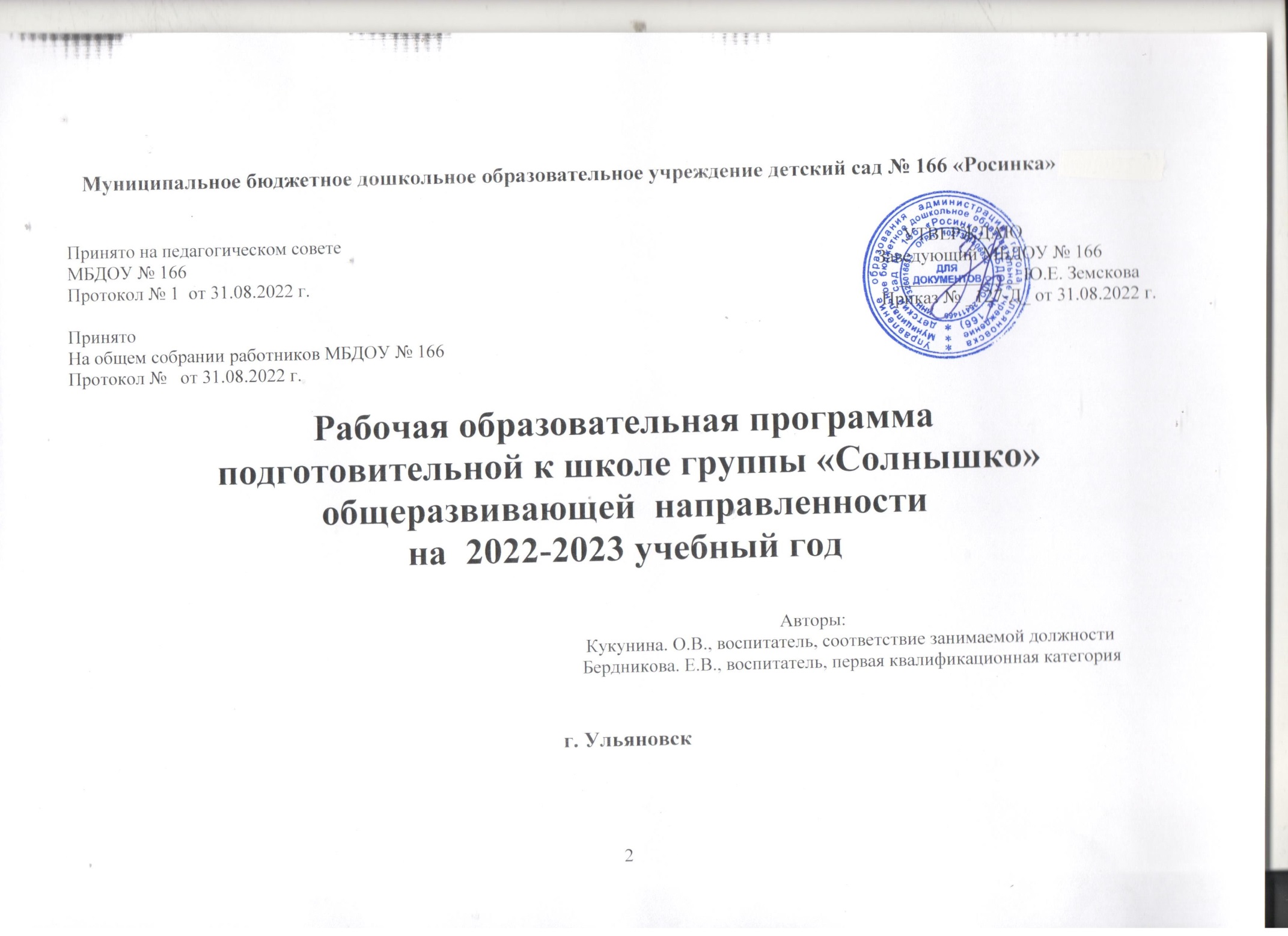 СодержаниеI .Целевой раздел.1.Обязательная часть.Пояснительная записка………………………  ………………………………………………………………………………5-6                                                                                                                                                Цели и задачи рабочей образовательной программы подготовительной группы «Солнышко» ……. …………………7-8                                                        Принципы и подходы в организации образовательного процесса……… ………………………………… ….……………8                                                                                 Возрастные и индивидуальные особенности детей 6-7 лет ………………………………………………….…………...8-11                                                                                     Планируемые результаты освоения программы   ……………………………… ………………………………………...…12                                                                                                                                           2. Часть, формируемая участниками образовательных отношений.Основная цель и задачи МБДОУ № 166  «Росинка» на 2022– 2023 учебный год  ……… ……………………………….13                                               Обеспечение доступности образования (инклюзивное образование, дети с ослабленным здоровьем) . ..........................13     II.Содержательный раздел.1. Обязательная часть.Игра как особое пространство для развития ребенка. Седьмой год жизни. Задачи развития игровой деятельности детей     ……………………………………………………………… ………………………………………………………14-18                                                                                                                                                                               Описание образовательной деятельности в соответствии с направлениями развития ребенка, представленными в пяти образовательных областях …………………………………………………………………….18-47                                                                                                                                Модель образовательной  деятельности  с  учетом  ФГОС. Комплексно-тематическое планирование……………....48-55Описание вариативных форм, способов, методов и средств реализации программы ……………………...................55-60 Особенности образовательной деятельности разных видов и культурных практик …………………………………..60-65 А) Особенности образовательной деятельности разных видов………………………………………………………….60-65Б) Способы и направления поддержки детской инициативы ……………………………………………………………65-66В) Особенности взаимодействия педагогического коллектива с семьями воспитанников ……………………………67-71Г) Работа с родителями воспитанников подготовительной группы «Солнышко». ……………………………………71-742. Часть, формируемая участниками образовательных отношений.                                                                                                               Региональный компонент «Моя малая Родина» …………………………………………………………………………..74-77Особенности осуществления образовательного процесса (климатические, демографические, национально - культурные и другие………………………………………………………………………………………………………………………77-78Коррекционная работа с детьми………………………………………………………………………………………………78III.Организационный раздел.1.Обязательная частьУчебный план………………………………………………………………………………………………………………….79Учебный календарный график подготовительной группы «Солнышко»…………………………………………………80Учебный план совместной образовательной деятельности и   культурных   практик в режимных моментах………………………………………………………………………………………………………...81Учебный план самостоятельной деятельности детей в режимных моментах……………………………………………82Режим дня подготовительной к школе группы «Солнышко»……………………………………………………………..83График образовательной деятельности в процессе режимных моментов в группе «Солнышко» ………………….84-86Особенности традиционных событий, праздников, мероприятий…………………………………………………….…..87Материально-техническое обеспечение. Оснащение центров группы по образовательным областям…………….…..88Предметно-развивающая среда группы «Солнышко»………………………………………………………. ……………90Кадровое обеспечение образовательного процесса…………………………………………………………………….90-912.Часть, формируемая участниками образовательных отношенийПрограммно – методическое обеспечение……………………………………………………………………………..…91-92
Приложение №1 . Рабочая программа воспитания группы «Солнышко»…………………………………………..........................................93I. ЦЕЛЕВОЙ РАЗДЕЛ I. Обязательная часть.Пояснительная   записка.Рабочая образовательная программа по развитию детей подготовительной группы разработана в соответствии с РОП муниципального бюджетного дошкольного образовательного учреждения детского сада № 166, в соответствии с введением в действие ФГОС ДО. Рабочая программа по развитию детей подготовительной группы обеспечивает разностороннее развитие детей в возрасте от 6 до 7 лет с учётом их возрастных и индивидуальных особенностей по основным направлениям - социально-коммуникативному, познавательному, речевому, художественно – эстетическому и физическому.В образовательной работе с детьми используются парциальные программы:Основы безопасности детей дошкольного возраста. /Н.Н. Авдеева, О.Л. Князева, Р.Б. Стёркина. СПб.: Детство-пресс, 2004;«Я - человек». Программа социального развития ребенка.  – С.А. Козлова. М.: Школьная Пресса, 2005;Занятия по развитию речи в детском саду: Кн. Для воспитателя детского сада/Ф.А. Сохин, О.С. Ушакова, А.Г. Арушанова и др.; Под ред. О.С. Ушаковой. – М.: Просвещение, 1993;Лыкова И.А. Изобразительная деятельность в детском саду: планирование, конспекты занятий, методические рекомендации. Подготовительнаяк школе группа. - М.: «КАРАПУЗ-ДИДАКТИКА», 2008. -Костина Э.П. Камертон: программа музыкального образования детей раннего и дошкольного возраста. – М.: Линка-Пресс, 2008;Конструирование и художественный труд в детском саду. Программа и конспекты занятий. Л.В. Куцакова. М.: Сфера, 2006Михайлова З. А., Полякова М.Н., Чеплашкина И.Н. Математика-это интересно. Парциальная программа. СПб.: ООО«ИЗДАТЕЛЬСТВО«ДЕТСТВО-ПРЕСС»,2015. (Методический комплект программы «Детство»)С.Н. Николаева «Мы». Программа экологического воспитания в детском саду. Мозаика-синтез, 2010.В качестве региональных особенностей, которые учитываются при организации образовательного процесса в МБДОУ № 166, выступают парциальные программ регионального уровня:И.А.Анохина, Н.Ю.Майданкина «Моя малая Родина» Ульяновск 2014 г. Региональная программа «Музыкальная культура народов Поволжья в воспитании детей дошкольного возраста». Тихонова А.Ю., Толочманова Т.М., Сучкова Е.И. – Ульяновск: УИПКПРО, 2005.Программно-методическое обеспечение: Тихонова А.Ю., Толочманова Т.М., Сучкова Е.И Музыкальная культура народов Поволжья в воспитании детей дошкольного возраста: Программа и методические рекомендации. – Ульяновск: УИПКПРО, 2005. Обучение ведется на русском языке.Реализуемая программа строится на принципе личностно–развивающего и гуманистического характера взаимодействия взрослого с детьми. Данная программа разработана в соответствии со следующими нормативными документами:• Конституция РФ, ст. 43, 72.• Конвенция о правах ребенка (1989 г.).• Закон РФ «Об образовании».• СанПиН 2.4.1.3049-13 • Устав ДОУ.• ФГОС ДО. Цели и задачи программы группы «Солнышко»Цели и задачи реализации рабочей программы подготовительной группы «Солнышко» сформирована на   основе         анализа:Федерального государственного образовательного стандарта дошкольного образования;Комплексной основной образовательной программы дошкольного образования «Детство»/ В.И. Т.И. Бабаева, Н.А. Ноткина и др.; Под ред. Т.И. Бабаевой, А.Г. Гогоберидзе, О.В. Солнцева и др.: – СПб.: ООО «ИЗДАТЕЛЬСТВО «ДЕТСТВО-ПРЕСС», 2016. – 352 с.Рабочей программы воспитателя: ежедневное планирование по программе «Детство». Подготовительная группа/авт.-сост. Н.Н. Гладышева (и др.). – Волгоград: Учитель, 2014;характеристики возрастных и индивидуальных особенностей детей;образовательных запросов родителей, социума;Рабочей образовательной программы МБДОУ № 166. Цель: создать каждому ребенку в детском саду возможность для развития способностей, широкого взаимодействия с миром, активного практикования в разных видах деятельности, творческой самореализации. Программа направлена на развитие самостоятельности, познавательной и коммуникативной активности, социальной уверенности и ценностных ориентаций, определяющих поведение, деятельность и отношение ребенка к миру.Задачи:‒ охрана и укрепление физического и психического здоровья детей, в том числе их эмоционального благополучия;‒ обеспечение равных возможностей для полноценного развития каждого ребёнка в период дошкольного детства независимо от места проживания, пола, нации, языка, социального статуса, психофизиологических и других особенностей (в том числе ограниченных возможностей здоровья);‒ создание благоприятных условий развития детей в соответствии с их возрастными и индивидуальными особенностями и склонностями, развития способностей и творческого потенциала каждого ребёнка как субъекта отношений с самим собой, другими детьми, взрослыми и миром;‒ объединение обучения и воспитания в целостный образовательный процесс на основе духовно-нравственных и социокультурных ценностей и принятых в обществе правил и норм поведения в интересах человека, семьи, общества;‒ формирование общей культуры личности детей, развитие их социальных, нравственных, эстетических, интеллектуальных, физических качеств, инициативности, самостоятельности и ответственности ребёнка;‒ обеспечение вариативности и разнообразия содержания Программ и организационных форм дошкольного образования, возможности формирования Программ различной направленности с учётом образовательных потребностей и способностей детей;‒ формирование социокультурной среды, соответствующей возрастным, индивидуальным, психологическим и физиологическим особенностям детей;‒ обеспечение психолого-педагогической поддержки семьи и повышения компетентности родителей (законных представителей) в вопросах развития и образования, охраны и укрепления здоровья детей.Принципы и подходы в организации образовательного процесса.1. Принцип полноценного проживания ребенком всех этапов детства (младенческого, раннего и дошкольного возраста), обогащение (амплификация) детского развития.2. Принцип построения образовательной деятельности на основе индивидуальных особенностей каждого ребенка, при котором сам ребенок становится активным в выборе содержания своего образования, становится субъектом дошкольного образования.3. Принцип содействия и сотрудничества детей и взрослых, признания ребенка полноценным участником (субъектом) образовательных отношений.4. Принцип поддержки инициативы детей в различных видах деятельности.5. Принцип сотрудничества с семьёй.6. Принцип приобщения детей к социокультурным нормам, традициям семьи, общества и государства.7. Принцип формирования познавательных интересов и познавательных действий ребенка в различных видах деятельности.8. Принцип возрастной адекватности дошкольного образования (соответствия условий, требований, методов возрасту и особенностям развития).9. Принцип учёта этнокультурной ситуации развития детей.Возрастные и индивидуальные особенности детей 6-7 лет         Ребенок на пороге школы (6—7 лет) обладает устойчивыми социально-нравственными чувства и эмоциями, высоким самосознанием и осуществляет себя как субъект деятельности и поведения.Мотивационная сфера дошкольников 6—7 лет расширяется за счет развития таких социальных мотивов, как познавательные, просоциальные (побуждающие делать добро), самореализации. Поведение ребенка начинает регулироваться также его представлениями о том, что хорошо и что плохо. С развитием морально-нравственных представлений напрямую связана и возможность эмоционально оценивать свои поступки. Ребенок испытывает чувство удовлетворения, радости, когда поступает правильно, хорошо, и смущение, неловкость, когда нарушает правила, поступает плохо. Общая самооценка детей представляет собой глобальное, положительное недифференцированное отношение к себе, формирующееся под влиянием эмоционального отношения со стороны взрослых.К концу дошкольного возраста происходят существенные изменения в эмоциональной сфере. С одной стороны, у детей этого возраста более богатая эмоциональная жизнь, их эмоции глубоки и разнообразны по содержанию. С другой стороны, они более сдержанны и избирательны в эмоциональных проявлениях. К концу дошкольного возраста у них формируются обобщенные эмоциональные представления, что позволяет им предвосхищать последствия своих действий. Это существенно влияет на эффективность произвольной регуляции поведения — ребенок может не толькоотказаться от нежелательных действий или хорошо себя вести, но и выполнять неинтересное задание, если будет понимать, что полученные результаты принесут кому-то пользу, радость и т. п. Благодаря таким изменениям в эмоциональной сфере, поведение дошкольника становится менее ситуативным и чаще выстраивается с учетоминтересов и потребностей других людей.Сложнее и богаче по содержанию становится общение ребенка со взрослым. Дошкольник внимательно слушает рассказы родителей о том, что у них произошло на работе, живо интересуется тем, как они познакомились, при встрече с незнакомыми людьми часто спрашивает, где они живут, есть ли у них дети, кем они работают и т. п.Большую значимость для детей 6—7 лет приобретает общение между собой. Их избирательные отношения становятся устойчивыми, именно в этот период зарождается детская дружба. Дети продолжают активно сотрудничать, вместе с тем у них наблюдаются и конкурентные отношения — в общении и взаимодействии они стремятся в первую очередь проявить себя, привлечь внимание других к себе. Однако у них есть все возможности придать такому соперничеству продуктивный и конструктивный характер и избегать негативных форм поведения.К семи годам дети определяют перспективы взросления в соответствии с гендерной ролью, проявляют стремление к усвоению определенных способов поведения, ориентированных на выполнение будущих социальных ролей.К 6—7 годам ребенок уверенно владеет культурой самообслуживания и культурой здоровья.В играх дети 6—7 лет способны отражать достаточно сложные социальные события — рождение ребенка, свадьба, праздник, война и др. В игре может быть несколько центров, в каждом из которых отражается та или иная сюжетная линия. Дети этого возраста могут по ходу игры брать на себя две роли, переходя от исполнения одной к исполнению другой. Они могут вступать во взаимодействие с несколькими партнерами по игре, исполняя как главную, так и подчиненную роль.Продолжается дальнейшее развитие моторики ребенка, наращивание и самостоятельное использование двигательного опыта. Расширяются представления о самом себе, своих физических возможностях, физическом облике. Совершенствуются ходьба, бег, шаги становятся равномерными, увеличивается их длина, появляется гармония в движениях рук и ног. Ребенок способен быстро перемещаться, ходить и бегать, держать правильную осанку. По собственной инициативе дети могут организовывать подвижные игры и простейшие соревнования со сверстниками.В возрасте 6—7 лет происходит расширение и углубление представлений детей о форме, цвете, величине предметов. Ребенок уже целенаправленно, последовательно обследует внешние особенности предметов. При этом он ориентируется не на единичные признаки, а на весь комплекс (цвет, форма, величина и др.). К концу дошкольного возраста существенно увеличивается устойчивость непроизвольного внимания, что приводит к меньшей отвлекаемости детей. Сосредоточенность и длительность деятельности ребенка зависит от ее привлекательности для него.Внимание мальчиков менее устойчиво. В 6—7 лет у детей увеличивается объем памяти, что позволяет им непроизвольно запоминать достаточно большой объем информации.Девочек отличает больший объем и устойчивость памяти.Воображение детей данного возраста становится, с одной стороны, богаче и оригинальнее, а с другой — более логичным и последовательным, оно уже не похоже на стихийное фантазирование детей младших возрастов. Несмотря на то, что увиденное или услышанное порой преобразуется детьми до неузнаваемости, в конечных продуктах их воображения четче прослеживаются объективные закономерности действительности. Так, например, даже в самых фантастических рассказах дети стараются установить причинно-следственные связи, в самых фантастических рисунках— передать перспективу. При придумывании сюжета игры, темы рисунка, историй и т.п. дети 6—7 лет не только удерживают первоначальный замысел, но могут обдумывать его до начала деятельности.В этом возрасте продолжается развитие наглядно-образного мышления, которое позволяет ребенку решать более сложные задачи с использованием обобщенных наглядных средств (схем, чертежей и пр.) и обобщенных представлений о свойствах различных предметов и явлений. Действия наглядно-образного мышления (например, при нахождении выхода из нарисованного лабиринта) ребенок этого возраста, как правило, совершает уже в уме, не прибегая к практическим предметным действиям даже в случаях затруднений. Возможность успешно совершать действия сериациии, классификации во многом связана с тем, что на седьмом году жизни в процесс мышления все более активно включается речь. Использование ребенком (вслед за взрослым) слова для обозначения существенных признаков предметов и явлений приводит к появлению первых понятий.Речевые умения детей позволяют полноценно общаться с разным контингентом людей (взрослыми и сверстниками, знакомыми и незнакомыми). Дети не только правильно произносят, но и хорошо различают фонемы (звуки) и слова. Овладение морфологической системой языка позволяет им успешно образовывать достаточно сложные грамматические формы существительных, прилагательных, глаголов. В своей речи старший дошкольник все чаще использует сложные предложения (с сочинительными и подчинительными связями). В 6—7 лет увеличивается словарный запас. В процессе диалога ребенок старается исчерпывающе ответить на вопросы, сам задает вопросы, понятные собеседнику, согласует свои реплики с репликами других.Активно развивается и другая форма речи — монологическая. Дети могут последовательно и связно пересказывать или рассказывать. Важнейшим итогом развития речи на протяжении всего дошкольного детства является то, что к концу этого периода речь становится подлинным средством как общения, так и познавательной деятельности, а также планирования и регуляции поведения.К концу дошкольного детства ребенок формируется как будущий самостоятельный читатель. Тяга к книге, ее содержательной, эстетической и формальной сторонам — важнейший итог развития дошкольника-читателя.Музыкально-художественная деятельность характеризуется большой cсамостоятельностью. Развитие познавательных интересов приводит к стремлению получить знания о видах и жанрах искусства (история создания музыкальных шедевров, жизнь и творчество композиторов и исполнителей). Дошкольники начинают проявлять интерес к посещению театров, понимать ценность произведений музыкального искусства.В продуктивной деятельности дети знают, что хотят изобразить, и могут целенаправленно следовать к своей цели, преодолевая препятствия и не отказываясь от своего замысла, который теперь становится опережающим. Они способны изображать все, что вызывает у них интерес. Созданные изображения становятся похожи на реальный предмет, узнаваемы и включают множество деталей. Совершенствуется и усложняется техника рисования, лепки, аппликации.Дети способны конструировать по схеме, фотографиям, заданным условиям, собственному замыслу постройки из разнообразного строительного материала, дополняя их архитектурными деталями; делать игрушки путем складывания бумаги в разных направлениях; создавать фигурки людей, животных, героев литературных произведений из природного материала. Наиболее важным достижением детей в данной образовательной области является овладение композицией.Планируемые результаты освоения программы.Ребенок овладевает: -основными культурными способами деятельности, проявляет инициативу и самостоятельность в разных видах деятельности — игре, общении, познавательно - исследовательской деятельности, конструировании и др.;                                                                                                                                                                                                                         - способен выбирать себе род занятий, участников по совместной деятельности; ребенок обладает установкой положительного отношения к миру, к разным видам труда, другим людям и самому себе, обладает чувством собственного достоинства;- способен договариваться, учитывать интересы и чувства других, сопереживать неудачам и сорадоваться успехам других, адекватно проявляет свои чувства, в том числе чувство веры в себя, старается разрешать конфликты;- активно взаимодействует со сверстниками и взрослыми, участвует в совместных играх; - обладает развитым воображением, которое реализуется в разных видах деятельности, прежде всего в игре; - владеет разными формами и видами игры, различает условную и реальную ситуации, умеет подчиняться разным правилам и социальным нормам;- достаточно хорошо владеет устной речью, может выражать свои мысли и желания, может использовать речь для выражения своих мыслей, чувств и желаний, построения речевого высказывания в ситуации общения, может выделять звуки в словах, у ребенка складываются предпосылки грамотности;- у ребенка развита крупная и мелкая моторика; он подвижен, вынослив, владеет основными движениями, может контролировать свои движения и управлять ими;- способен к волевым усилиям, может следовать социальным нормам поведения и правилам в разных видах деятельности, во взаимоотношениях со взрослыми и сверстниками, может соблюдать правила безопасного поведения и личной гигиены;- проявляет любознательность, задает вопросы взрослым и сверстникам, интересуется причинно-следственными связями, пытается самостоятельно придумывать объяснения явлениям природы и поступкам людей; склонен наблюдать, экспериментировать;- обладает начальными знаниями о себе, о природном и социальном мире, в котором живет. Знаком с произведениями детской литературы, обладает элементарными представлениями из области живой природы, естествознания, математики, истории и т. п.- способен к принятию собственных решений, опираясь на свои знания и умения в различных видах деятельности.2. Часть, формируемая участниками образовательных отношений.Основная цель и задачи МБДОУ № 166   «Росинка» на 2022 – 2023 учебный год.Основная цель:построение работы в соответствии с ФГОС ДО, создание благоприятных условий для полноценного проживания ребенком дошкольного детства, формирования основ базовой культуры личности, всестороннее развитие психических и физических качеств в соответствии с возрастными и индивидуальными особенностями, подготовка ребенка к жизни в современном обществе.Задачи:1. В целях охраны и обеспечения здоровья детей продолжать работу по формированию здорового образа жизни и основам безопасности в дошкольном учреждении и семье, расширить комплекс профилактических и оздоровительных мероприятий и оптимизировать здоровьесберегающие технологии во всех направлениях развития и обучения детей.2.Повысить качество развития речевых навыков дошкольников через использование современных образовательных технологий и методик, направленных  на развитие речи детей.3.Способствовать вовлечению родителей в совместный процесс воспитания, образования, оздоровления и развития детей, используя наряду с живым общением (безусловно, приоритетным), современные технологии. Обеспечение доступности образования (инклюзивное образование, дети с ослабленным здоровьем).                                  В соответствии с Законом Российской Федерации «Об образовании» и ФГОС ДО, квалифицированная коррекция недостатков в физическом и (или) психическом развитии детей с ограниченными возможностями здоровья может осуществляться в форме инклюзивного образования. При поступлении детей в МБДОУ, либо при выявлении детей непосредственно в детском учреждении будет обеспечиваться доступность образования в соответствии с ИПРА – для ребенка – инвалида; основной адаптированной образовательной программой для детей с ОВЗ. II.СОДЕРЖАТЕЛЬНЫЙ РАЗДЕЛ.Обязательная часть.Игра как особое пространство для развития детей седьмого года жизни.В подготовительной группе важно обеспечить дальнейшее развитие самостоятельности в игре, интереса к новым видам игр, развивать игровое творчество детей. Игры с готовым содержанием и правилами содержат в себе черты будущей учебной деятельности. В них ребенок должен понять стоящую перед ним задачу (составить узор, найти правильный путь в лабиринте), осознать игровые правила (соблюдать очередность, учитывать запрещающие сигналы и знаки, продвигаться только по «своим» дорожкам, не произносить запретные слова), следить, чтобы правила соблюдались всеми играющими (если играют несколько партнеров), контролировать себя, добиваться выигрыша и первенства.Задачи развития игровой деятельности1. Поддерживать проявления активности, самостоятельности и творчества детей в разных видах сюжетных игр; обогащать игровой опыт каждого ребенка на основе участия в интегративной деятельности (познавательной, речевой, продуктивной), включающей игру.2. Формировать умение не только следовать готовым игровым правилам в дидактических, подвижных, развивающих играх, но и самостоятельно создавать новые правила.3. Обогащать способы игрового сотрудничества со сверстниками, развивать дружеские взаимоотношения и способствовать становлению микрогрупп детей на основе интереса к разным видам игр.Сюжетно-ролевые игрыРазвитие интереса к отображению в сюжетно-ролевых играх разнообразных событий, связанных с их непосредственным опытом (посещение гипермаркета, кафе, парикмахерской), впечатлений, полученных от просмотра телевизионных передач, чтения художественной литературы, ожиданий, связанных с перспективой поступления в школу. Участие в играх проектного типа, в которых, принимая на себя роли, дети создают определенный продукт, который в дальнейшем может быть использован в других играх; стремление к играм с продолжением сюжета в течение нескольких дней.Самостоятельное использование совместного со сверстниками сюжетосложения, переход от внесения изменений в знакомый сказочный сюжет (введение новой роли, действия, события) к сложению новых творческих сюжетов. Участие в подготовительном этапе сюжетно-ролевой игры: самостоятельное придумывание новых сюжетных линий, комбинирование и согласование вариантов развития сюжета со сверстниками. Активное использование приема словесной передачи воображаемых игровых событий, места действия («Здесь море. Это корабль —он плывет к замку волшебника») приемом условного проигрывания части сюжета —«как будто».Проявление инициативы и активности в использовании продуктивной деятельности детей для создания необходимых атрибутов для игры (изготовление рекламных плакатов для игры в «цирк», коллажей, талончиков для лотереи, призов для победителей конкурсов и пр.), участие в создании коллекций предметов для разных игр (коллекция новогодних украшений для игры «Новогодний базар в гипермаркете», коллекция школьных принадлежностей для игр «Школа», «Школьный базар»).Участие в согласовании общего игрового замысла с использованием разнообразных способов (считалки, жребия, договора по желанию), установление договоренности о развитии сюжета и выборе ролей по ходу игры. Самостоятельное стремление детей совместно с партнерами распределять роли, обращаться к партнеру по имени игрового персонажа, вступать в разнообразные ролевые диалоги со сверстниками, передавать при помощи интонации, мимики, жестов характер и настроение ролевого персонажа, изменять интонацию голоса в зависимости от роли, характера и настроения игрового персонажа.Режиссерские игрыПроявление интереса к отображению в режиссерских играх содержания знакомых литературных произведений, мультипликационных фильмов, творческому объединению в сюжете событий из разных книг, мультфильмов, самостоятельно придуманных событий. Участие в индивидуальных и совместных режиссерских играх, управление 1—2-мя игрушками, согласование действий с действиями сверстников, изменение интонации голоса в зависимости от создаваемого образа, передвижение игрушки по игровому полю, имитируя движение персонажа, использование звукоподражаний, комментирование событий, происходящих в сюжете режиссерской игры, оценка поступков игровых персонажей. Проявление стремления к согласованию сюжета со сверстниками, ведению диалогов от имени игровых персонажей, импровизации по ходу развития сюжета.Самостоятельное создание обстановки для режиссерской игры: подбор необходимых игрушек и предметов-заместителей, оформление игрового поля (лес, волшебная поляна, дом и пр.), использование готового полифункционального игрового материала, проявление инициативы в создании нового полифункционального игрового материала при помощи продуктивной деятельности.Игра-фантазированиеПроявление интереса детей к совместному со сверстниками фантазированию, инициативы в предложении темы игры, сюжетных линий, развертывания сюжета в воображаемом речевом плане, а также дополнения замыслов друг друга («Когда мы ушли в пещеру, со мной вот что случилось...», «Мы увидели, что к тебе приближается страшный великан, и решили его обмануть...»).Самостоятельное использование разнообразных средств придумывания сюжета: карты сказочной страны, своих рисунков, картинок с изображением героев. Сочинение новых игровых сюжетов, используя прием частичного преобразования готового сюжета (замена места действия, замена героя, изменение характера персонажа), согласовывание придуманных событий с замыслами партнеров-сверстников. Совместное с воспитателем участие в играх – фантазирования разнообразного содержания (краеведческого, природоведческого и пр.), создание вместе с детьми продуктов-сюжетов, зафиксированных разными способами (рисунки, пиктограммы, карты сказочной страны и пр.).Игра-экспериментирование с разными материаламиСодержание данных игр аналогично содержанию в старшей группе. При их организации дети проявляют большую самостоятельность, педагог поддерживает инициативу детей в выборе игр, материалов, уборке пространства группы по окончании игры.Дидактические и развивающие игры. Игры с готовым содержанием и правиламиИгры на составление целого из частей, от 10—12 частей и более: «Лоскутное одеяло», «Пазлы», «Собери волшебный узор», «Создай ковер-самолет». Игры на освоение отношений «целое — часть»: «Прозрачный квадрат», «Чудо-цветик», «Геоконт», «Шнур-затейник», «Маленький дизайнер». Игры на группировку предметов и объектов на основе существенных признаков (живое — неживое; реальное — фантастическое; домашние животные — дикие животные), на разбиение совокупности объектов по группам одновременно по 2—3-м присущим им свойствам (цвет, форма, размер): «Сложи в корзину», «Заполни ячейки», «Что не подходит». Игры на сравнение предметов по нескольким признакам: «Найди пять отличий», «Общее и отличное», «Найди одинаковых гномиков», «Помоги найти нужный дом», «Одинаковые фото».Игры на установление последовательности по степени возрастания или убывания признака: «Установи порядок», «Разложи по яркости цвета», «От сладкого к кислому», «От твердого к мягкому». Игры на поиск недостающей в ряду фигуры: «Найди, что пропущено», «Потеряшки», «Догадайся, кто спрятался», «Для кого это письмо?» Игры на узнавание предметов по описанию или по вопросам («Угадай, что задумали?», «Задай вопрос и узнай», «Что предмет рассказывает о себе», «Догадайся и найди такой же»). Игры, связанные с ориентировкой по схеме, модели, плану, условным знакам, сигналам («Найти путь в пещеру Аладдина», «Найти клад по схеме»; «Лабиринт»). Игры на плоскостное моделирование: головоломки «Танграм», «Чудесный круг», «Три кольца». Игры на объемное моделирование: «Кубики-затейники», «Трансформер», «Собирайка», «Тетрис» (объемный). Игры на осуществление контрольно-проверочных действий: «Сколько ошибок сделал художник?», «Исправь ошибки», «Контролер», «Путаница», «Кто быстрей найдет все ошибки». Народные игры. Речевые игры («Садовник», «Краски», «Катилась торба с высокого горба»). Игры с запрещающими действиями и правилами («Фанты», «Черное и белое», «„Да“ и „нет“ не говорите»). Различные виды лото. Шашки. Шахматы. «Крестики и нолики». Сознательное принятие игровой задачи, выполнение игровых действий по правилам, умение добиваться правильного результата, проявлять настойчивость в поиске решения и достижении результата. Проявление стремления рассуждать, анализировать, обдумывать свои ходы и действия, пояснять и комментировать свои действия в процессе игры.Освоение умения объяснить воспитателю или сверстникам содержание и правила игры, ответить на вопросы об игре. Активное стремление действовать в совместной игре согласованно, соблюдать очередность действий, проявлять выдержку; контролировать свои действия и действия других, играющих на основе правил, исправлять ошибки. Понимание того, что некрасиво смеяться над проигравшим сверстником. Проявление инициативы в организации нескольких знакомых игр (речевых, подвижных, развивающих, познавательных и др.).Самостоятельное придумывание новых правил в знакомых играх, внесение разнообразия в их содержание за счет включения новых игровых действий. Совместное с воспитателем, а затем самостоятельное придумывание по аналогии со знакомым и новых игр: оформление с помощью рисунков или готовых картинок игрового поля, обозначение при помощи стрелок маршрута, условных знаков — препятствий; согласование общих правил игры, условий выигрыша, придумывание названия игры («Путешествие по стране сказок», «Опасный маршрут», «Космические приключения»).Проявление инициативы в процессе создания в группе игротеки, поддержка порядка, бережное отношение к играм и игровым материалам.Результаты развития игровой деятельностиДостижения ребенка (Что нас радует) Ребенок проявляет интерес к разным видам игр. Выражены индивидуальные предпочтения к тому или иному виду игровой деятельности. Способен согласовать в игровой деятельности свои интересы и интересы партнеров, умеет объяснить замыслы, адресовать обращение партнеру. В сюжетных и театрализованных играх активность детей проявляется по-разному. Детям-сочинителям наиболее интересны игры, которые осуществляются в вербальном плане. Придуманные ими сюжеты отличаются оригинальностью. Они становятся носителями игрового замысла. Дети-исполнители, артисты проявляют интерес к воплощению игровых образов и ролей. Используют при этом разнообразные средства — мимику, жест, речевую интонацию, комментирующую речь. Для детей – режиссеров характерна высокая активность, как в инициировании игровых замыслов, так и в создании образов игровых персонажей, выполнении игровых действий. Детям-практикам интересны многоплановые игровые сюжеты, предполагающие переходы от игры к продуктивной и конструктивной деятельности и обратно. Ребенок проявляет интерес к игровому экспериментированию с предметами и материалами, а также к развивающим и познавательным играм. Настойчиво добивается решения игровой задачи. В играх с правилами точно выполняет нормативные требования, может объяснить содержание и правила игры другим детям, в совместной игре следит заточным выполнением правил всеми участниками.Вызывает озабоченность и требует совместных усилий педагогов и родителей Ребенок тяготеет к шаблонным игровым сюжетам и действиям. В игровой роли маловыразителен. Речевая активность снижена. Сосредоточен на однообразных, стереотипных действиях с игрушками; ролевой репертуар беден. В совместных играх наблюдается неумение согласовывать игровое взаимодействие с общим игровым замыслом. Предложения других играющих по изменению сюжета принимает, но затрудняется соответственно изменить рисунок своей роли. Часто оставляет общую игру до ее завершения. Знает мало игр, затрудняется в объяснении игровых правил другим. При попытках объяснить не заботится о том, чтобы быть понятным партнеру, раздражается, выражает недовольство, если сверстник задает вопросы. В играх с готовым содержанием упускает отдельные правила. Возможности саморегуляции с позиции игровых правил снижены. Не проявляет настойчивости в решении игровой задачи, если это требует интеллектуальных усилий (развивающие игры, головоломки и пр.), отказывается от игры, сразу обращается за подсказкой и помощью или переводит игру в простое манипулирование с игровым материалом.Описание образовательной деятельности в соответствии с направлениями развития ребенка, представленными в пяти образовательных областях. Дошкольник входит в мир социальных отношенийОбразовательная область «Социально – коммуникативное развитие»Социально-коммуникативное развитие направлено на усвоение норм и ценностей, принятых в обществе, включая моральные и нравственные ценности; развитие общения и взаимодействия ребенка со взрослыми и сверстниками; становление самостоятельности, целенаправленности и саморегуляции собственных действий; развитие социального и эмоционального интеллекта, эмоциональной отзывчивости, сопереживания, формирование готовности к совместной деятельности со сверстниками, формирование уважительного отношения и чувства принадлежности к своей семье и к сообществу детей и взрослых в организации; формирование позитивных установок к различным видам труда и творчества; формирование основ безопасного поведения в быту, социуме, природе. (Извлечение из ФГОСДО)Дошкольник входит в мир социальных отношенийЗадачи образовательной деятельности1. Развивать гуманистическую направленность поведения: социальные чувства, эмоциональную отзывчивость, доброжелательность.2. Воспитывать привычки культурного поведения и общения с людьми, основы этикета, правила поведения в общественных местах.3. Обогащать опыт сотрудничества, дружеских взаимоотношений со сверстниками и взаимодействия со взрослыми.4. Развивать начала социальной активности, желания на правах старших участвовать в жизни детского сада: заботиться о малышах, участвовать в оформлении детского сада к праздникам и пр.5. Способствовать формированию положительной самооценки, уверенности в себе, осознания роста своих достижений, чувства собственного достоинства, стремления стать школьником.6. Воспитывать любовь к своей семье, детскому саду, к родному городу, стране.Содержание образовательной деятельностиЭмоции. Различение и называние широкого круга эмоций (радость, грусть, любовь, удивление, страх, нежность, печаль, злость, восхищение). Представление о богатстве эмоционального мира человека, средствах внешнего выражения эмоций (мимика, пантомимика, интонации голоса, движения, позы). Понимание созвучности эмоциональных переживаний с природой, музыкой, поэзией. Разнообразие форм и способов проявления эмоциональной отзывчивости и сопереживания. Отражение эмоций в театрализованной деятельности, в рисовании, играх.Взаимоотношения и сотрудничество. Представления о нравственных качествах людей, их проявлении в поступках и взаимоотношениях (доброта, справедливость, ответственность, уважение, честность, чувство собственного достоинства). Оценка поступков с позиции норм и правил. Жизнь человека как ценность. Представления о дружбе, о качествах и поступках настоящих друзей. Развитие у детей чувства единой семьи в детском саду, интереса к сверстнику, желания лучше узнать личностные особенности друг друга. Освоение при поддержке воспитателя организационных умений: определять общий замысел, планировать работу, уметь договориться о распределении обязанностей в небольшой подгруппе, распределять роли, материалы, согласовывать свои действия со сверстниками, оценивать результат и взаимоотношения («Играли дружно, и получился красивый дворец»). Умение использовать разные способы и приемы справедливого распределения ролей, игровых материалов (считалки, жеребьевка, очередность, предварительная договоренность). Готовность помогать тому, кому трудно, поделиться своими знаниями и умениями, научить, проявлять справедливость. Приучение самостоятельно соблюдать установленный порядок поведения в группе, регулировать свою активность: учитывать права других детей, соблюдать очередность, проявлять терпение, не вступать в ссоры, не перекладывать свою работу на других детей, проявлять настойчивость.Мы самые старшие в детском саду. Представление о том, что шестилетки — самые старшие среди детей в детском саду, они показывают другим хороший пример, заботятся о малышах, помогают взрослым, готовятся к школе.Правила культуры поведения, общения со взрослыми и сверстниками.Дальнейшее освоение правил культуры общения со взрослыми и детьми (сверстники и малыши), норм этикета (культура поведения за столом, поведение в гостях, культурные нормы разговора и пр.). Правила поведения в общественных местах, правила уличного движения. Представления, конкретные формы проявления уважения к старшим, заботливого отношения к пожилым людям, людям с ограниченными возможностями.Семья. Активное проявление добрых чувств по отношению к родителям, близким родственникам, членам семьи. Представления о семейных и родственных отношениях, некоторые сведения о родословной семьи. Досуг семьи, взаимные чувства, правила общения в семье, семейный бюджет, значимые и памятные события. Гордость своей семьей, умение выразить близким свою любовь, внимание, готовность помочь. Интерес детей к школьным годам родителей, желание общаться в семье на школьную тему. Знание стихов, песен о школе, школьниках.Школа. Представления о школе, школьниках, учителе; стремление к школьному обучению, к познанию, освоению чтения, письма. Расширение представлений детей о роли школы в жизни людей, о том, что школа открывает человеку окно в удивительный мир знаний, что люди разных профессий (врачи, писатели, создатели космических кораблей и пр.) учились в школе.Результаты образовательной деятельностиДостижения ребенка (Что нас радует) Поведение ребенка положительно направлено. Ребенок хорошо ориентирован в правилах культуры поведения, охотно выполняет их. Ребенок доброжелательно настроен по отношению к взрослым и сверстникам, вступает в общение, в совместную деятельность, стремится к взаимопониманию, в случае затруднений апеллирует к правилам. Имеет представления о нравственных качествах людей, оценивает поступки с позиции известных правил и норм. Внимателен к эмоциональному и физическому состоянию людей, хорошо различает разные эмоции, проявляет участие и заботу о близких и сверстниках. Имеет близких друзей (друга), с удовольствием общается, участвует в общих делах, обсуждает события, делится своими мыслями, переживаниями. Имеет представления о школе, стремится к своему будущему положению школьника, проявляет уверенность в себе, положительную самооценку, чувство собственного достоинства.Вызывает озабоченность и требует совместных усилий педагогов и родителей Поведение ребенка неустойчиво, ситуативно, хотя он имеет представления об отдельных правилах культуры поведения. Привычка самостоятельно следовать им не сложилась, часто поведение определяется непосредственными побуждениями. Ребенок испытывает трудности в общении и взаимодействии со сверстниками, связанные с неумением или нежеланием учитывать интересы и позицию партнеров, найти взаимопонимание. Выражено некоторое отставание в развитии связной речи, в умении вести диалог. Ребенок слабо ориентируется в эмоциональных состояниях окружающих.Наряду с положительными поступками наблюдаются проявления негативного, равнодушного отношения к другим (сверстникам, малышам, близким взрослым). Отношение к будущему (к поступлению в школу) неопределенное, затрудняется говорить о своих достижениях и успехах.Развиваем ценностное отношение к трудуЗадачи образовательной деятельности1. Формировать представление о труде как ценности общества, основы достойной и благополучной жизни страны, семьи и каждого человека, о разнообразии и взаимосвязи видов труда и профессий.2. Формировать первоосновы экономического образа мышления, осознания материальных возможностей родителей, ограниченности ресурсов (продукты питания, вода, электричество и пр.) в современном мире.3. Развивать интерес и самостоятельность детей в разных видах доступного труда, умение включаться в реальные трудовые связи со взрослыми и сверстниками через дежурство, выполнение трудовых поручений, ручной труд и пр.4. Обеспечивать освоение умений сотрудничества в совместном труде, элементарного планирования, взаимодействия с партнерами, оценки результатов труда.5. Воспитывать ответственность, добросовестность, стремление к участию в труде взрослых, оказанию посильной помощи.Содержание образовательной деятельностиТруд взрослых и рукотворный мир. Знания о многообразии профессий в современном мире, о содержании профессионального труда в соответствии с общей структурой трудового процесса: цель и мотив, материалы и предметы труда, инструменты и оборудование, набор трудовых действий, результат.Представления о личностных качествах представителей разных профессий (пожарные, военные — люди смелые и отважные, они должны быстро принимать решения, от которых часто зависит жизнь людей).Постепенно вводить детей в мир экономических отношений, совместно с родителями формировать у детей разумные потребности на основе соотношения желаний и возможностей семьи. Представление о деньгах, реальной стоимости и цене отдельных продуктов питания, игрушек, детских книг. Культура потребления: бережное отношение к воде, электричеству, продуктам питания, одежде, обуви, жилищу.Самообслуживание и детский труд. Расширение круга обязанностей детей в самообслуживании и хозяйственно-бытовом труде (привычное самостоятельное и аккуратное выполнение культурно-гигиенических навыков, освоение приемов чистки одежды и обуви; участие в наведении порядка в группе и на участке детского сада, помощь родителям в уборке квартиры и мытье чайной посуды и пр.). Развитие ответственности за выполнение трудовых поручений. Развитие взаимодействия со сверстниками в процессе самостоятельного выполнения обязанностей дежурных по столовой, уголку природы, подготовке к занятиям. Освоение способов распределения коллективной работы, планирования деятельности, распределения обязанностей по способу общего и совместного труда. Под контролем взрослого освоение обращения с инструментами (иглами, ножницами, пилами, ножами и пр.) и бытовой техникой (пылесос, миксер). В ручном труде и конструировании при поддержке взрослого самостоятельная постановка цели, планирование замысла, осуществление процесса труда, оценка результата, бережное обращение с инструментами, соблюдение порядка на рабочем месте. Развитие инициативы и творчества в ручном труде.Результаты образовательной деятельностиДостижения ребенка (Что нас радует) Ребенок проявляет познавательный интерес к профессиям, предметному миру, созданному человеком. Отражает представления о труде взрослых в играх, рисунках, конструировании. Проявляет самостоятельность и инициативу в труде, способен принять цель от взрослого или поставить цель самостоятельно, осуществить процесс, получить результат и оценить его. Самостоятелен и ответственен в самообслуживании, охотно участвует в совместном труде со сверстниками, заинтересован в получении хорошего результата. Добросовестно выполняет трудовые поручения в детском саду и в семье.Вызывает озабоченность и требует совместных усилий педагогов и родителей	 Интерес к труду неустойчив, крайне редко отражает труд взрослых в сюжетно-ролевой игре, изобразительной деятельности. Представления о профессиях поверхностные, ребенок затрудняется в раскрытии значения и связей видов труда. Недостаточно самостоятелен в самообслуживании и хозяйственно – бытовом труде, не следит за своим внешним видом, необходимы эмоциональная поддержка, помощь или указания взрослого. Испытывает трудности в совместном труде со сверстниками, проявляет небрежное отношение к процессу и результатам труда.Формирование основ безопасного поведения в быту, социуме, природеЗадачи образовательной деятельности1. Продолжать формировать представления об опасных для человека ситуациях в быту, в природе и способах правильного поведения; о правилах безопасности дорожного движения в качестве пешехода и пассажира транспортного средства.2. Воспитывать осторожное и осмотрительное отношение к потенциально опасным для человека ситуациям в общении, в быту, на улице, в природе.Содержание образовательной деятельностиОбогащение и закрепление правил и способов безопасного поведения в быту, в природе, на улице, в городе, в общении с незнакомыми людьми. Освоение правил безопасного обращения с электроприборами. Представления о приемах элементарной первой помощи при травмах, ушибах, признаках недомогания. Правила обращения за помощью в опасных ситуациях, номера телефона вызова экстренной помощи (скорая медицинская помощь, пожарные, полиция). Соблюдение правила безопасной организации индивидуальной и совместной деятельности, подвижных игр, спортивных развлечений.Результаты образовательной деятельностиДостижения ребенка (Что нас радует) Ребенок имеет представление о безопасном поведении, как вести себя в потенциально опасных ситуациях в быту, на улице, в природе. Знает, как позвать на помощь, обратиться за помощью к взрослому; знает свой адрес, имена родителей, их контактную информацию. Избегает контактов с незнакомыми людьми на улице. Проявляет осторожность при встрече с незнакомыми животными, ядовитыми растениями, грибами. Внимателен к соблюдению правил поведения на улице, умеет ориентироваться на сигналы светофора.Вызывает озабоченность и требует совместных усилий педагогов и родителей Ребенок не соблюдает правила безопасного поведения. Часто ведет себя неосторожно по отношению к сверстникам (толкается, замахивается палкой, бросается песком, камнями). Вступает в контакт с незнакомыми людьми, откликается на предложение пойти посмотреть вместе что-то интересное и пр. Проявляет неосторожность при общении с животными. Не знает свой адрес, контактную информацию, не знает, что делать в опасных ситуациях, как позвать на помощь, к кому обратиться, куда позвонить и пр. Часто ведет себя неосторожно при переходе улицы, в общественных местах.Образовательная область «Познавательное развитие»Познавательное развитие предполагает развитие интересов детей, любознательности и познавательной мотивации; формирование познавательных действий, становление сознания; развитие воображения и творческой активности; формирование первичных представлений о себе, других людях, объектах окружающего мира, о свойствах и отношениях объектов окружающего мира (форме, цвете, размере, материале, звучании, ритме, темпе, количестве, числе, части и целом, пространстве и времени, движении и покое, причинах и следствиях и др.), о малой родине и Отечестве, представлений о социокультурных ценностях нашего народа, об отечественных традициях и праздниках, о планете Земля как общем доме людей, об особенностях ее природы, многообразии стран и народов мира.(Извлечение из ФГОС ДО)Задачи образовательной деятельности1. Развивать самостоятельность, инициативу, творчество в познавательно-исследовательской деятельности, поддерживать проявления индивидуальности в исследовательском поведении ребенка, избирательность детских интересов.2. Совершенствовать познавательные умения: замечать противоречия, формулировать познавательную задачу, использовать разные способы проверки предположений, использовать вариативные способы сравнения, с опорой на систему сенсорных эталонов, упорядочивать, классифицировать объекты действительности, применять результаты познания в разных видах детской деятельности.3. Развивать умение включаться в коллективное исследование, обсуждать его ход, договариваться о совместных продуктивных действиях, выдвигать и доказывать свои предположения, представлять совместные результаты познания.4. Воспитывать гуманно-ценностное отношение к миру на основе осознания ребенком некоторых связей и зависимостей в мире, места человека в нем.5. Обогащать представления о людях, их нравственных качествах, гендерных отличиях, социальных и профессиональных ролях, правилах взаимоотношений взрослых и детей.6. Способствовать развитию уверенности детей в себе, осознания роста своих достижений, чувства собственного достоинства.7. Развивать самоконтроль и ответственность за свои действия и поступки.8. Обогащать представления о родном городе и стране, развивать гражданско-патриотические чувства.9. Формировать представления о многообразии стран и народов мира, некоторых национальных особенностях людей.10. Развивать интерес к отдельным фактам истории и культуры родной страны, формировать начала гражданственности.11. Развивать толерантность по отношению к людям разных национальностей.Содержание образовательной деятельностиРазвитие сенсорной культурыРазличение и называние всех цветов спектра и ахроматических цветов; 5—7дополнительных тонов цвета, оттенков цвета, освоение умения смешивать цвета для получения нужного тона и оттенка.Различение и называние геометрических фигур (ромб, трапеция, призма, пирамида, куб и др.), выделение структуры плоских и объемных геометрических фигур. Освоение классификации фигур по внешним структурным признакам (треугольные, пятиугольные и т. п.). Понимание взаимосвязи (с помощью воспитателя) между плоскими и объемными геометрическими фигурами. Сравнение нескольких предметов по 4—6 основаниям с выделением сходства и отличия. Понимание особенностей свойств материалов (разные виды бумаги, картона, тканей, резины, пластмассы, дерева, металла), осознанный выбор их для продуктивной деятельности.Формирование первичных представлений о себе, других людяхЛюди (взрослые и дети). Понимание разнообразия социальных и профессиональных ролей людей. Освоение правил и норм общения и взаимодействия с детьми и взрослыми в различных ситуациях.Понимание ожиданий взрослых относительно детей — их поведения, знаний, действий, личных качеств, обучения в школе.Освоение общечеловеческих норм поведения — везде дети уважают старших, любят своих родителей, опекают малышей, оберегают все живое, защищают слабых.Освоение представлений ребенка о себе— своих имени, отчестве, фамилии, национальности, возрасте, дате рождения, адресе проживания. Освоение представлений о своей семье: имя, отчество, профессии родителей и ближайших родственников, памятные события, традиции семьи. Овладение представлениями об особенностях своего организма, которые необходимо учитывать в повседневной жизни.Формирование первичных представлений о малой родине и Отечестве, многообразии стран и народов мираОсвоение представлений о родном городе — его гербе, названии улиц, некоторых архитектурных особенностях, достопримечательностях Понимание назначения общественных учреждений, разных видов транспорта. Овладение представлениями о местах труда и отдыха людей в городе, об истории города и выдающихся горожанах, традициях городской жизни.Освоение представлений о родной стране — ее государственных символах, президенте, столице и крупных городах, особенностях природы. Проявление интереса к ярким фактам из истории и культуры страны и общества, некоторым выдающимся людям России. Освоение стихотворений, песен, традиций разных народов России, народных промыслов. Проявление желания участвовать в праздновании государственных праздников и социальных акциях страны и города.Освоение представлений о планете Земля как общем доме людей, многообразии стран и народов мира — элементарных представлений о многообразии стран и народов мира; особенностях их внешнего вида (расовой принадлежности), национальной одежды, типичных занятиях. Осознание, что все люди стремятся к миру, хотят сделать свою страну богатой, красивой, охраняют природу, чтят своих предков. Освоение некоторых национальных мелодий, песен, сказок, танцев народов мира. Осознание необходимости проявлять толерантность по отношению к людям разных национальностей.Ребенок открывает мир природыНаблюдение как способ познания многообразия природного мира на Земле (растений, грибов, животных, природы родного края и разных климатических зон), выделение особенностей их внешнего вида и жизнедеятельности, индивидуальное своеобразие и неповторимость. Представления о небесных телах и светилах.Самостоятельное (индивидуальное и в коллективе со сверстниками) экспериментирование по выявлению свойств и качеств объектов и материалов неживой природы (свет, камни, песок, глина, земля, воздух, вода и т. п.) с использованием разных способов проверки предположений, формулирование результатов.Сравнение объектов и явлений природы по множеству признаков сходства и отличия, их классификация.Выявление благоприятного и неблагоприятного состояния растений (завял, пожелтел и т. п.), подбор соответствующих способов помощи.Развитие представлений о жизни растений и животных в среде обитания, о многообразии признаков приспособления к среде в разных климатических условиях (в условиях жаркого климата, в условиях пустыни, холодного климата).Установление цикличности сезонных изменений в природе (цикл года как последовательная смена времен года).Представления о росте, развитии и размножении животных и растений как признаков живого. Последовательность стадий роста и развития, его цикличность на конкретных примерах.Обобщение представлений о живой природе (растения, животные, человек) на основе существенных признаков (двигаются, питаются, дышат, растут и развиваются, размножаются, чувствуют).Накопление представлений о городе как сообществе растений, животных и человека, о планете Земля и околоземном пространстве. Понимание, что Земля - общий дом для всех растений, животных, людей.Освоение особенностей поведения в природе культурного человека (человек знает и выполняет правила поведения, направленные на сохранение природных объектов и собственного здоровья), о природоохранной деятельности человека (он бережет лес от пожаров, на вырубленных местах сажает молодые деревья, создает заповедники).Раскрытие многообразия ценностей природы для жизни человека и удовлетворения его разнообразных потребностей (эстетическая ценность, практическая, оздоровительная, познавательная, этическая). Элементарное понимание самоценности природы (растения и животные живут не для человека, каждое живое существо имеет право на жизнь).Высказывание предположений о причинах природных явлений, рассуждения о красоте природы, обмен догадки о значении природы для человека, составление творческих рассказов, сказок на экологические темы.Осознанное применение правил взаимодействия с растениями и животными при осуществлении различной деятельности.Первые шаги в математику. Исследуем и экспериментируемОсвоение умения характеризовать объект, явление, событие с количественной, пространственно-временной точек зрения, замечать сходства и различия форм и величин, использовать знаки, схемы, условные обозначения, как общепринятые, так и предложенные детьми.Проявление особого интереса к цифрам как знакам чисел, к их написанию, использованию в разных видах практической деятельности. Освоение состава чисел в пределах первого десятка.Освоение умения составлять и решать простые арифметические задачи на сложение и вычитание.Проявление умений практически устанавливать связи и зависимости, простые закономерности преобразования, изменения (в т. ч. причинно-следственные в рядах и столбцах); решение логических задач.Проявление умения предвидеть конечный результат предполагаемых изменений и выражать последовательность действий в виде алгоритма.Результаты образовательной деятельностиДостижения ребенка (Что нас радует) Ребенок отличается широтой кругозора, интересно и с увлечением делится впечатлениями. Организует и осуществляет познавательно-исследовательскую деятельность в соответствии с собственными замыслами. Проявляет интерес к предметам окружающего мира, символам, знакам, моделям, пытается устанавливать различные взаимосвязи; владеет системой эталонов, осуществляет сенсорный анализ, выделяя в сходных предметах отличие, в разных — сходство. Может длительно целенаправленно наблюдать за объектами, выделять их проявления, изменения во времени. Проявляет познавательный интерес к своей семье, социальным явлениям, к жизни людей в родной стране. Задает вопросы о прошлом и настоящем жизни страны. Рассказывает о себе, некоторых чертах характера, интересах, увлечениях, личных предпочтениях и планах на будущее. Проявляет интерес к социальным явлениям, к жизни людей в разных странах и многообразию народов мира. Знает название своего города и страны, ее государственные символы, имя действующего президента, некоторые достопримечательности города и страны. Имеет некоторые представления о жизни людей в прошлом и настоящем, об истории города, страны.Вызывает озабоченность и требует совместных усилий педагогов и родителей Снижена познавательная активность, познавательный интерес не проявляется. Кругозор ограничен, представления бедны и примитивны. Свойственна речевая пассивность в процессе обследования и экспериментирования. Ребенок имеет скудный объем представлений о себе, своих близких, с неохотой отвечает на вопросы о них. Социальные представления о социальном мире, жизни людей и о себе ограничены, поверхностны. Ребенок не проявляет интереса к настоящему и прошлому жизни родной страны, не стремится рассуждать на эти темы. Имеет крайне ограниченные социальные представления о мире, других странах, жизни разных народов.Экономическое воспитание (ФИНАНСОВАЯ ГРАМОТНОСТЬ)Цели и задачи экономического воспитания дошкольниковОсновная цель экономического воспитания дошкольников – содействие формированию первичных социальных компетенций воспитанников в сфере личных и семейных финансов. На уровне МБДОУ экономическое воспитание позволяет решать следующие задачи, зафиксированные во ФГОС ДО.«Создание благоприятных условий развития детей в соответствии с их возрастными и индивидуальными особенностями и склонностями, развития способностей и творческого потенциала каждого ребенка как субъекта отношений с самим собой, другими детьми, взрослыми и миром».Постепенное и дозированное погружение ребенка в современный мир финансово-экономических отношений общества способствует развитию его потенциала как субъекта отношений со взрослыми и миром взрослых, где финансовые отношения играют значимую роль. Изучение дошкольниками основ финансовой грамотности должно быть ограничено определенным перечнем базовых финансово-экономических понятий. Чтобы помочь детям освоить новые понятия и научиться строить простые предложения, рекомендуется использовать театральные постановки, игры в группе из трех-пяти сверстников, развитие речи с помощью небольших сказок, разбора различных ситуационных задач и т.д.2. «Объединение обучения и воспитания в целостный образовательный процесс на основе духовно-нравственных и социокультурных ценностей и принятых в обществе правил и норм поведения в интересах человека, семьи, общества».Мир личных и семейных финансов наиболее эффективно позволяет дошкольнику осваивать социокультурные ценности, принятые в обществе правила и нормы поведения в интересах человека, семьи, общества. Ребенок начинает понимать, что его интересы и потребности не всегда могут быть реализованы из-за отсутствия материальных возможностей и финансовых средств в семье.3. «Формирование общей культуры личности детей, в том числе ценностей здорового образа жизни, развития их социальных, нравственных, эстетических, интеллектуальных, физических качеств, инициативности, самостоятельности и ответственности ребенка, формирования предпосылок учебной деятельности».Особое место в познании ребенком социального мира занимают наблюдение и общение, которые берут на себя существенную нагрузку в социализации личности ребенка.Финансовая грамотность для дошкольников – это финансово-экономическое образование детей, направленное на заложение нравственных основ финансовой культуры и развитие нестандартного мышления в области финансов (включая творчество и воображение).На уровне развития каждого ребенка следует выделить следующие основные образовательные задачи изучения основ финансовой грамотности:дать дошкольникам первичные финансовые и экономические представления; обогатить словарный запас дошкольников основными финансово-экономическими понятиями, соответствующими их возрасту;способствовать формированию разумных экономических потребностей, умению соизмерять потребности с         реальными возможностями их удовлетворения;стимулировать мотивацию к бережливости, накоплению, полезным тратам;положить начало формированию финансово-экономического мышления;способствовать формированию основных качеств по умению принятия самостоятельных решений;сформировать умение рационально организовывать свою трудовую деятельность;содействовать формированию позитивной социализации и личностному развитию дошкольника.В процессе формирования и развития личности ребенка обучение и воспитание неразделимы. Единство обучения и воспитания – важнейшее условие эффективности образовательной деятельности. Поэтому при организации образовательной деятельности обязательно должны ставиться воспитательные задачи. Среди основных воспитательных задач можно выделить:  побуждение интереса к изучению мира экономики и финансов;воспитание уважения к своему и чужому труду, добросовестному отношению к посильному труду, коллективизму в быту, предусматривающему взаимопомощь между членами семьи, друзьями, соседями;воспитание нравственно-экономических качеств личности: трудолюбия, деловитости, предприимчивости, добросовестности, ответственности и самоконтроля, уверенности в себе, поиска наилучшего выхода из ситуации;воспитание бережного отношения ко всем видам собственности (личной и общественной), семейному и общественному достоянию, материальным ресурсам;побуждение к взаимопомощи и поддержке, желанию делиться и отдавать, 
в случае острой необходимости прийти на помощь ближнему.Основные целевые ориентиры на этапе завершения дошкольного образования по итогам изучения основ финансовой грамотности. Ребенок:овладел основными культурными способами деятельности, проявляет инициативу и самостоятельность в разных видах деятельности – игре, общении, познавательно-исследовательской деятельности, мотивирован в желании познавать мир, в том числе мир экономики и финансов; осознает разницу между желаниями и потребностями, понимает, что деньги зарабатываются трудом, являются мерой оценки труда, универсальным средством обмена;способен выбирать себе род занятий, участников по совместной деятельности;обладает установкой положительного отношения к миру, к разным видам труда, бережного отношения к результатам труда, другим людям и самому себе, обладает чувством собственного достоинства, имеет начальные представления об истинных ценностях и богатстве человека;активно взаимодействует со сверстниками и взрослыми, участвует в совместных играх, способен договариваться, учитывать интересы и чувства других, сопереживать неудачам и радоваться успехам других, адекватно проявляет свои чувства, в том числе чувство веры в себя, старается разрешать конфликты;владеет разными формами и видами игры, различает условную и реальную ситуации, умеет подчиняться разным правилам и социальным нормам; достаточно хорошо владеет устной речью, может выражать свои мысли и желания, может использовать речь для выражения своих мыслей, чувств и желаний; осознает, что сберегать (копить) непросто, но полезно, ответственно и важно, бережно относится к вещам, игрушкам, денежным средствам;способен к волевым усилиям, может следовать социальным нормам поведения и правилам в разных видах деятельности, во взаимоотношениях со взрослыми и сверстниками, может соблюдать правила безопасного поведения; различает разницу между желаниями и потребностями, понимает, что деньги зарабатываются трудом, являются мерой оценки труда, универсальным средством обмена;проявляет любознательность, задает вопросы взрослым и сверстникам, интересуется причинно-следственными связями, пытается самостоятельно придумывать объяснения явлениям природы и поступкам людей; склонен наблюдать, экспериментировать;обладает начальными знаниями о себе, о социальном мире, в котором он живет, ориентируется в значении базовых финансово-экономических понятий; знаком с произведениями детской литературы, обладает элементарными представлениями из области личных и семейных финансов; способен к принятию собственных решений, опираясь на свои знания и умения в различных видах деятельности.Образовательная область «Речевое развитие»Речевое развитие включает владение речью как средством общения и культуры; обогащение активного словаря; развитие связной, грамматически правильной диалогической и монологической речи; развитие речевого творчества; развитие звуковой и интонационной культуры речи, фонематического слуха; знакомство с книжной культурой, детской литературой, понимание на слух текстов различных жанров детской литературы; формирование звуковой аналитико-синтетической активности как предпосылки обучения грамоте. (Извлечение из ФГОС ДО)Задачи образовательной деятельности1. Поддерживать проявление субъектной позиции ребенка в речевом общении со взрослыми и сверстниками.2. Развивать умение осознанного выбора этикетной формы в зависимости от ситуации общения, возраста собеседника, цели взаимодействия.3. Поддерживать использование в речи средств языковой выразительности: антонимов, синонимов, многозначных слов, метафор, образных сравнений, олицетворений.4. Развивать речевое творчество, учитывая индивидуальные способности и возможности детей.5. Воспитывать интерес к языку и осознанное отношение детей к языковым явлениям.6. Развивать умения письменной речи: читать отдельные слова и словосочетания, писать печатные буквы.7. Развивать умения анализировать содержание и форму произведения, развивать литературную речь.8. Обогащать представления об особенностях литературы: о родах (фольклор и авторская литература), видах (проза и поэзия) и многообразии жанров.Содержание образовательной деятельностиВладение речью как средством общения и культуры. Освоение умений коллективного речевого взаимодействия при выполнении поручений и игровых заданий (организовать работу группы, распределить обязанности, согласовать действия, регулировать активность друг друга, дать отчет о выполненном поручении). Использование вариативных этикетных формул эмоционального взаимодействия с людьми: в ситуациях приветствия («Как я рад тебя видеть!», «Как я по вам соскучился!», «Как хорошо, что мы встретились!»), в ситуациях прощания («С нетерпением жду нашей следующей встречи», «Как жаль расставаться с тобой!», «До новых и радостных встреч!», «Надеюсь на новую встречу», «Всего хорошего, удачи тебе!»). Использование правил этикета в новых ситуациях: кто здоровается первым при встрече со взрослыми, когда следует подавать руку, что означает рукопожатие, кто первым подает руку; почему следует вставать при приветствии; почему нельзя держать руки в карманах, здороваться и прощаться через порог или другое препятствие.Умение представить своего друга родителям, товарищам по игре: кого представляют первым — девочку или мальчика, мужчину или женщину; познакомиться и предложить вместе поиграть, предложить свою дружбу; умение делать комплименты другим и принимать их; использовать формулы речевого этикета в процессе спора.Развитие связной, грамматически правильной диалогической и монологической речиОсвоение умений пересказа литературных произведений по ролям, близко к тексту, от лица литературного героя, передавая идею и содержание, выразительно воспроизводя диалоги действующих лиц. Понимание и запоминание авторских средств выразительности, использование их при пересказе, в собственной речи, умение замечать в рассказах сверстников. Умение в описательных рассказах передавать эмоциональное отношение к образам, используя средства языковой выразительности: метафоры, сравнения, эпитеты, гиперболы, олицетворения; самостоятельно определять логику описательного рассказа; использовать разнообразные средства выразительности. Составление повествовательных рассказов по картине, из личного и коллективного опыта, по набору игрушек; строить свой рассказ, соблюдая структуру повествования. Составление рассказов-контаминаций (сочетание описания и повествования; описания и рассуждения).Различение литературных жанров: сказка, рассказ, загадка, пословица, стихотворение. Соблюдение в повествовании основных характерных особенностей жанра сказки, рассказа, загадки, стихотворения.Самостоятельное использование в процессе общения со взрослыми и сверстниками объяснительной речи, речи-доказательства, речевого планирования. Умение образовывать сложные слова посредством слияния основ (кофемолка, кофеварка, посудомоечная машина). Самостоятельное использование в речи разных типов предложений (простые, сложносочиненные, сложноподчиненные) в соответствии с содержанием высказывания.Развитие речевого творчества Освоение умений самостоятельно сочинять разнообразные виды творческих рассказов: на тему, предложенную воспитателем, моделирование рассказа, сказки, загадки; придумывание диафильмов, рассказы по «кляксографии», по пословицам, с использованием приемов ТРИЗа. В творческих рассказах использование личного и литературного опыта, индивидуальных интересов и способностей. Умение внимательно выслушивать рассказы сверстников, помогать им в случае затруднений, замечать речевые и логические ошибки, доброжелательно и конструктивно исправлять их.Обогащение активного словаряОсвоение умений:— подбирать точные слова для выражения мысли;— выполнять операцию классификации — деления освоенных понятий на группы на основе выявленных признаков: посуда — кухонная, столовая, чайная; одежда, обувь — зимняя, летняя, демисезонная; транспорт — пассажирский и грузовой; наземный, воздушный, водный, подземный и т. д.;— находить в художественных текстах и понимать средства языковой выразительности: полисемию, олицетворения, метафоры; использовать средства языковой выразительности при сочинении загадок, сказок, стихов.Развитие звуковой и интонационной культуры речи, фонематического слухаАвтоматизация и дифференциация сложных для произношения звуков в речи; коррекция имеющихся нарушений в звукопроизношении.Формирование звуковой аналитико-синтетической активности как предпосылки обучения грамотеОсвоение звукового анализа четырехзвуковых и пятизвуковых слов (лиса, слон, аист, школа): интонационное выделение звуков в слове, определение их последовательности, характеристика звуков (гласный — согласный, согласный твердый— согласный мягкий), составление схемы слова, выделение ударного гласного звука в слове.Освоение умений: определять количество и последовательность слов в предложении; составлять предложения с заданным количеством слов; ориентации на листе, выполнения графических диктантов; выполнения штриховки в разных направлениях, обводки; чтения простых слов и фраз; разгадывания детских кроссвордов и решения ребусов.Знакомство с книжной культурой, детской литературойПредставления о некоторых особенностях литературных жанров: сказка, рассказ, стихотворение, басня, пословица, небылица, загадка; проявление интереса к текстам познавательного содержания.Результаты образовательной деятельностиДостижения ребенка (Что нас радует) Ребенок ведет деловой диалог со взрослыми и сверстниками, легко знакомится, имеет друзей, может организовать детей на совместную деятельность. Задает вопросы, интересуется мнением других, расспрашивает об их деятельности и событиях жизни. Участвует в разгадывании кроссвордов, ребусов, предлагает словесные игры, читает слова, может написать свое имя печатными буквами, проявляет интерес к речевому творчеству. В коллективных обсуждениях выдвигает гипотезы, использует речевые формы убеждения, владеет культурными формами выражения несогласия с мнением собеседника; умеет принять позицию собеседника. Успешен в творческой речевой деятельности: сочиняет загадки, сказки, рассказы, планирует сюжеты творческих игр. Речь чистая, грамматически правильная, выразительная, владеет звуковым анализом слов. Проявляет устойчивый интерес к литературе, имеет предпочтения в жанрах литературы, темах произведений; понимает идею произведения, авторское отношение к героям.Вызывает озабоченность и требует совместных усилий педагогов и родителей Ребенок не стремится к сотрудничеству со сверстниками при выполнении заданий, поручений. Неохотно участвует в словесных играх, коллективных обсуждениях, затрудняется в выполнении творческих заданий: придумать загадку, поучаствовать в сочинении сказки, не использует формы речи-рассуждения. Не проявляет интереса к письменной речи. В обсуждениях и спорах принимает позицию других, не пытаясь настоять на собственном мнении, не проявляет творчества в процессе общения и речи. Используемые формулы речевого этикета однообразны, правила этикета соблюдает только по напоминанию взрослого. Допускает грамматические ошибки в разговорной речи, в выполнении звукового анализа слов. При восприятии литературного произведения понимает его содержание, но затрудняется интерпретировать подтекст, не может понять авторской позиции, нечувствителен к языку.Образовательная область «Художественно-эстетическое развитие»Художественно-эстетическое развитие предполагает развитие предпосылок ценностно-смыслового восприятия и понимания произведений искусства (словесного, музыкального, изобразительного), мира природы; становление эстетического отношения к окружающему миру; формирование элементарных представлений о видах искусства; восприятие музыки, художественной литературы, фольклора; стимулирование сопереживания персонажам художественных произведений; реализацию самостоятельной творческой деятельности детей (изобразительной, конструктивно-модельной, музыкальной и др.). (Извлечение из ФГОС ДО)Изобразительное искусствоЗадачи образовательной деятельности1. Продолжать формировать эмоционально-эстетические ориентации, подвести детей к пониманию ценности искусства, способствовать освоению и использованию разнообразных эстетических оценок, суждений относительно проявлений красоты в окружающем мире, художественных образов, собственных творческих работ.2. Стимулировать самостоятельное проявление эстетического отношения к окружающему миру в разнообразных ситуациях: повседневных и образовательных, досуговой деятельности, в ходе посещения музеев, парков, экскурсий по городу.3. Совершенствовать художественно-эстетическое восприятие, художественно- эстетические способности, продолжать осваивать язык изобразительного искусства и художественной деятельности и на этой основе способствовать обогащению и начальному обобщению представлений об искусстве.4. Поддерживать проявления у детей интересов, эстетических предпочтений, желания познавать искусство и осваивать изобразительную деятельность в процессе посещения музеев, выставок, стимулирования коллекционирования, творческих досугов, рукоделия, проектной деятельности.Содержание образовательной деятельностиИнтерес к проявлениям красоты в окружающем мире, желание задавать вопросы и высказывать собственные предпочтения, рассматривать произведения искусства, привлекательные предметы быта и природные объекты. Представления и опыт восприятия различных произведений изобразительного искусства, разных видов архитектурных объектов: о специфике видов искусства (скульптуры, живописи, графики, архитектуры), используемых изобразительных и строительных материалах и инструментах.Представления и опыт восприятия произведений искусстваНародное декоративно-прикладное искусство разных видов на примере промыслов России и зарубежья; разнообразие и сходство, назначение и особенности, связь декора с назначением предмета; традиционность образов, узоров, отражение в них природы, народного быта, культуры. Стилевые особенности. Ценность народного искусства; воспитание гордости и желания его сохранять и познавать. Своеобразие декоративно-оформительского искусства; виды. Способы оформления поздравительных открыток, составления букетов, оформления выставок.Профессиональное прикладное искусство.Графика: виды и особенности средств выразительности. Специфики труда художника-иллюстратора, способы создания иллюстрации. Макет книги. Художники-анималисты, сказочники-иллюстраторы, иллюстраторы «веселой» книги.Живопись: жанровое разнообразие, особенности средств выразительности.Авторская манера известных художников-живописцев (на ознакомительном уровне).Скульптура: виды скульптуры, особенности средств выразительности.Специфика труда скульптора. Памятники и монументы, известные памятники и скульптура региона, России и мира.Архитектура: особенности и виды архитектуры, материалы, используемые в строительстве. Понимание типичного, обобщенного характерного и индивидуального образа сооружения. Особенности архитектурных сооружений, зданий. Декоративные элементы. Гармония объекта с окружающим пространством. Эстетический образ города. Известные архитектурные сооружения России и мира. Труд архитектора.Эмоционально-эстетический отклик на выразительность художественного образа, предмета народного промысла, архитектурного объекта. Совершенствование умений художественного восприятия: внимательно рассматривать произведение, выделять сходство и различие при сравнении разных по тематике используемых средств выразительности. Понимание идеи произведения, установлению связи между образом, сюжетом, средствами выразительности; выделение настроения произведения, отношения автора к изображенному; эстетическая оценка, высказывание собственного суждения. Подведение к пониманию того, что автор-творец целенаправленно отбирает средства выразительности для создания более выразительного образа. Выделение творческой манеры некоторых художников и скульпторов.Воспитание начальных ценностных установок, уважительного отношения к промыслам родного края; развитие и поддержка детского интереса к истории народных промыслов и искусства, необычным предметам, интересным художественным образам.Поддержка стремления отразить впечатления и представления в собственной деятельности. Проявление предпочтений и интересов в форме коллекционирования, увлечения ручным трудом, продуктивной деятельности.Посещение музеев. Интерес к посещению музеев, галерей. Представления о произведениях искусства в музее; разнообразие музейных экспонатов и виды музея.Понимание ценности музейного предмета. Стремление соблюдать правила поведения в музее, отражать впечатления в деятельности, проявлять уважительное отношение к художественному наследию России.Развитие продуктивной деятельности и детского творчестваЗадачи образовательной деятельности1. Поддерживать проявления самостоятельности, инициативности, индивидуальности, рефлексии, активизировать творческие проявления детей.2. Совершенствовать компоненты изобразительной деятельности, технические и изобразительно-выразительные умения.3. Развивать эмоционально-эстетические, творческие, сенсорные и познавательные способности.Содержание образовательной деятельностиУмения самостоятельно определять замысел будущей работы, отбирать впечатления, переживания для выразительного образа, интересного сюжета.Проявление индивидуального почерка, инициативы в художественно-игровой деятельности, высказывание собственных эстетических суждений и оценок, умение передавать свое отношение.Создание выразительного образа с помощью осознанного выбора и сочетания выразительных средств, умений разрабатывать образ; предлагать варианты образа; выбирать наиболее соответствующие образу изобразительные техники и материалы и их сочетать, по собственной инициативе интегрировать виды деятельности. Умения планировать деятельность, доводить работу до результата, адекватно оценивать его; вносить изменения в работу, включать детали, дорабатывать изображение.Самостоятельное использование способов экономичного применения материалов и проявление бережного отношения к материалам и инструментам. Освоение и самостоятельное использование разных способов создания изображения. Создание изображений по представлению, памяти, а также с натуры.Изобразительно-выразительные уменияРазвитие умений самостоятельно и верно использовать разные средства выразительности: цвет, композицию, форму, фактуру. Использовать цвет как средство передачи настроения, отношения к изображаемому; использовать в деятельности свойства цвета (теплая, холодная, контрастная или сближенная гамма); смешивать краски с целью получения оттенков; подбирать фон бумаги и сочетание красок.Развитие умений анализировать объект; стремление передавать в собственном изображении разнообразие форм, фактуры, пропорциональных отношений. В изображении предметного мира передавать сходство с реальными объектами; при изображении с натуры — типичные, характерные и индивидуальные признаки предметов, живых объектов; при изображении сказочных образов — признаки сказочности; в сюжетном изображении изображать линию горизонта согласно создаваемому образу, предметы на близком, среднем и дальнем планах; в декоративном изображении создавать нарядные стилизованные образы; украшать предметы с помощью орнаментов и узоров; украшать плоские и объемные формы, предметные и геометрические основы; создавать декоративные изображения разными способами построения композиции; использовать некоторые способы стилизации образов реальных предметов.Технические уменияСовершенствование моторных характеристик умений. Развитие умений рисования контура предмета простым карандашом, создавать набросок.В рисовании: применение разнообразных изобразительных материалов и инструментов, их сочетания. Создание новых цветовых тонов и оттенков. Самостоятельное применение освоенных изобразительных живописных и графических техник.В аппликации: самостоятельное использование разнообразных материалов. Применение техник симметричного, силуэтного, многослойного, ажурного вырезания; разнообразных способов прикрепления деталей на фон, получения объемной аппликации; освоения последовательности работы над сюжетной аппликацией. Умения создавать разнообразные формы, преобразовывать их.В лепке: самостоятельное создание объемных и рельефных изображений; лепка смешанным и пластическим способом; использование разнообразных пластических материалов и дополнительных материалов для декорирования; самостоятельное использование инструментов. Стремление создавать аккуратные и качественные работы.В конструировании из разнообразных геометрических форм, тематических конструкторов: развитие умений анализировать постройку, создавать интересные образы, постройки, сооружения с опорой на опыт освоения архитектуры. Применение некоторых правил создания прочных построек; проектирование сооружений по заданным теме, условиям, самостоятельному замыслу, схемам, моделям, фотографиям.Конструирование из бумаги, природного и бросового материалов: создание интересных игрушек, предметов по замыслу и по схеме сложения; самостоятельное применение разных способов и приемов создания, способов крепления деталей, различных инструментов; создание интересных образов в технике оригами.Освоение и применение способов плоского, объемного и объемно-пространственного оформления. Умения моделирования и макетирования простых предметов. Совершенствование умений планировать процесс создания предмета; создавать разметки по шаблону.Развитие умений работы с тканью, плетение: самостоятельное и качественное изготовление игрушек; безопасное использование ряда инструментов. Создание аппликации из ткани, умения наносить контур мелком; подбирать фактуру, цвет ткани к создаваемому образу.Совместное со взрослым и детьми коллективное изобразительное творчество, наряду с успешной индивидуальной деятельностью. Потребность в достижении качественного результата. Развитие адекватной оценки результатов деятельности, стремление к совершенствованию умений, качественному результату; желания прислушиваться к оценке и мнению взрослого.Результаты образовательной деятельностиДостижения ребенка (Что нас радует) Ребенок проявляет самостоятельность, инициативу, индивидуальность в процессе деятельности; имеет творческие увлечения. Проявляет эстетические чувства, откликается на прекрасное в окружающем мире и в искусстве; узнает, описывает некоторые известные произведения, архитектурные и скульптурные объекты, предметы народных промыслов, задает вопросы о произведениях, поясняет некоторые отличительные особенности видов искусства. Экспериментирует в создании образа, проявляет самостоятельность в процессе выбора темы, продумывания художественного образа, выбора техник и способов создания изображения; демонстрирует высокую техническую грамотность; планирует деятельность, умело организует рабочее место, проявляет аккуратность и организованность. Адекватно оценивает собственные работы; в процессе выполнения коллективных работ охотно и плодотворно сотрудничает с другими детьми.Вызывает озабоченность и требует совместных усилий педагогов и родителей Ребенок не замечает красоту в повседневной жизни; не интересуется искусством. Рисует, лепит, конструирует более охотно при поддержке взрослого; демонстрирует невысокий уровень творческой активности. Показывает относительный уровень технической грамотности, создает изображения примитивными однообразными способами. Затрудняется в планировании работы. Конфликтно участвует в коллективном творчестве.Художественная литератураЗадачи образовательной деятельности1. Воспитывать ценностное отношение к художественной литературе как виду искусства и литературной речи; способствовать углублению и дифференциации читательских интересов.2. Обогащать читательский опыт детей за счет произведений более сложных по содержанию и форме.3. Совершенствовать умения художественного восприятия текста в единстве его содержания и формы, смыслового и эмоционального подтекста; развивать умения элементарно анализировать содержание и форму произведения (особенности композиционного строения, средства языковой выразительности и их значение),развивать литературную речь.4. Обогащать представления об особенностях литературы: о родах (фольклор и авторская литература), видах (проза и поэзия), о многообразии жанров и их некоторых специфических признаках.5. Обеспечивать возможность проявления детьми самостоятельности и творчества в разных видах художественно-творческой деятельности на основе литературных произведений.Содержание образовательной деятельностиРасширение читательских интересов детейПроявление устойчивого стремления к постоянному общению с книгой, избирательности по отношению к произведениям определенного вида, жанра, тематики. Активное участие в общении по поводу литературных произведений со взрослыми и другими детьми.Восприятие литературного текстаОсвоение умений воспринимать литературное произведение в единстве его содержания и формы, устанавливать многообразные связи в тексте, понимать авторский замысел. Восприятие литературного героя в его разнообразных проявлениях (внешний вид, поступки, переживания, мысли), стремление давать оценку действиям и поступкам героя. Проявление эмоциональной отзывчивости по отношению к содержанию произведения, его смысловому и эмоциональному подтексту, образам героев, художественной форме; эстетической чувствительности к красоте литературной речи, образности художественного языка. Понимание значения некоторых средств языковой выразительности (многозначность слова, сравнение и др.).Творческая деятельность на основе литературного текстаОсвоение способов выражения своего отношения к произведению, его героям и событиям в разных видах творческой деятельности. Выразительное вновь прочитанных литературных произведений близко к тексту и от лица литературного героя. Выразительное чтение поэтических произведений разного характера. Проявление творчества в придумывании своих вариантов продолжения произведения, сочинении сказки и истории по аналогии с фольклорным и литературным текстами. Понимание необходимости сохранения стилистических и жанровых особенностей литературных текстов в процессе рассказывания и придумывания.Результаты образовательной деятельностиДостижения ребенка (Что нас радует) Ребенок проявляет эстетический вкус, стремление к постоянному общению с книгой, желание самому научиться читать. Обнаруживает избирательное отношение к произведениям определенной тематики или жанра, к разным видам творческой деятельности на основе произведения. Называет любимые литературные тексты, объясняет, чем они ему нравятся. Знает фамилии 4—5 писателей, отдельные факты их биографии, называет их произведения, с помощью взрослого рассуждает об особенностях их творчества. Воспринимает произведение в единстве его содержания и формы, высказывает свое отношение к героям и идее. Творчески активен и самостоятелен в речевой, изобразительной и театрально-игровой деятельности на основе художественных текстов.Вызывает озабоченность и требует совместных усилий педагогов и родителей Интерес к литературе выражен не ярко, литературный опыт ограничен. Ребенок с трудом называет знакомые книги, не может объяснить, чем они ему нравятся. При восприятии литературного произведения не понимает его содержание, не может понять авторской позиции, нечувствителен к языку. Невыразительно читает короткие стихи, рассказывает сказки и рассказы, не может придумать сказку по аналогии, отказывается от придумывания загадок, участия в литературных играх. Пассивен при обсуждении книг, не проявляет инициативы в изобразительной и проектной деятельности на основе литературного текста, в театрализованных играх либо является зрителем, либо невыразительно передает образ второстепенного героя.МузыкаЗадачи образовательной деятельности1. Обогащать слуховой опыт у детей при знакомстве с основными жанрами, стилями и направлениями в музыке.2. Накапливать представления о жизни и творчестве русских и зарубежных композиторов.3. Обучать детей анализу, сравнению и сопоставлению при разборе музыкальных форм и средств музыкальной выразительности.4. Развивать умения творческой интерпретации музыки разными средствами художественной выразительности.5. Развивать умения чистоты интонирования в пении.6. Помогать осваивать навыки ритмического многоголосья посредством игрового музицирования.7. Стимулировать самостоятельную деятельность детей по сочинению танцев, игр, оркестровок.8. Развивать умения сотрудничества и сотворчества в коллективной музыкальной деятельности.Содержание образовательной деятельностиУзнавание музыки разных композиторов, стилей и жанров. Владение элементарными представлениями о творчестве композиторов, о музыкальных инструментах, об элементарных музыкальных формах. Различение музыки разных жанров и стилей. Знание характерных признаков балета, оперы, симфонической и камерной музыки. Различение средств музыкальной выразительности (лад, мелодия, метроритм). Понимание того, что характер музыки выражаетсясредствами музыкальной выразительности.Умение рассуждать о музыке адекватно характеру музыкального образа, суждения развернутые, глубокие, интересные, оригинальные.Соотнесение новых музыкальных впечатлений с собственным жизненным опытом, опытом других людей благодаря разнообразию музыкальных впечатлений.Результаты образовательной деятельностиДостижения ребенка (Что нас радует)● Развита культура слушательского восприятия.● Ребенок любит посещать концерты, музыкальный театр, делится полученными впечатлениями.● Музыкально эрудирован, имеет представления о жанрах и направлениях классической и народной музыки, творчестве разных композиторов.● Проявляет себя во всех видах музыкальной исполнительской деятельности, на праздниках.● Активен в театрализации, где включается в ритмо-интонационныеигры, помогающие почувствовать выразительность и ритмичность интонаций, а также стихотворных ритмов, певучие диалоги или рассказывания.● Проговаривает ритмизированно стихи и импровизирует мелодии на заданную тему, участвует в инструментальных импровизациях.Вызывает озабоченность и требует совместных усилий педагогов и родителей● Ребенок не активен в некоторых видах музыкальной деятельности.● Не узнает музыку известных композиторов.● Имеет слабые навыки вокального пения.● Плохо ориентируется в пространстве при исполнении танцев и перестроении с музыкой.● Не принимает активного участия в театрализации.● Слабо развиты музыкальные способностиОбразовательная область «Физическое развитие»Физическое развитие включает приобретение опыта в следующих видах деятельности детей: двигательной, в том числе связанной с выполнением упражнений, направленных на развитие таких физических качеств, как координация и гибкость; способствующих правильному формированию опорно-двигательной системы организма, развитию равновесия, координации движения, крупной и мелкой моторики обеих рук, а также с правильным, не наносящем ущерба организму, выполнением основных движений(ходьба, бег, мягкие прыжки, повороты в обе стороны), формирование начальных представлений о некоторых видах спорта, овладение подвижными играми с правилами; становление целенаправленности и саморегуляции в двигательной сфере; становление ценностей здорового образа жизни, овладение его элементарными нормами и правилами (в питании, двигательном режиме, закаливании, при формировании полезных привычек и др.). (Извлечение из ФГОС ДО)Задачи образовательной деятельности1. Развивать умение точно, энергично и выразительно выполнять физические упражнения, осуществлять самоконтроль, самооценку, контроль и оценку движений других детей, выполнять элементарное планирование двигательной деятельности.2. Развивать и закреплять двигательные умения и знания правил в спортивных играх и спортивных упражнениях.3. Закреплять умение самостоятельно организовывать подвижные игры и упражнения со сверстниками и малышами.4. Развивать творчество и инициативу, добиваясь выразительного и вариативного выполнения движений.5. Развивать физические качества (силу, гибкость, выносливость), особенно ведущие в этом возрасте быстроту и ловкость, координацию движений.6. Формировать осознанную потребность в двигательной активности и физическом совершенствовании.7. Формировать представления о некоторых видах спорта, развивать интерес к физической культуре и спорту.8. Воспитывать ценностное отношение детей к здоровью и человеческой жизни, развивать мотивацию к сбережению своего здоровья и здоровья окружающих людей.9. Развивать самостоятельность в применении культурно-гигиенических навыков, обогащать представления о гигиенической культуре.Содержание образовательной деятельностиДвигательная деятельность Соблюдение требований к выполнению основных элементов техники бега, прыжков, лазания по лестнице и канату: в беге — энергичная работа рук; в прыжках — группировка в полете, устойчивое равновесие при приземлении; в метании — энергичный толчок кистью, уверенные разнообразные действия с мячом, в лазании — ритмичность при подъеме и спуске. Ходьба. Разные виды и способы: обычная, гимнастическая, скрестным шагом; выпадами, в приседе, спиной вперед, приставными шагами вперед и назад, с закрытыми глазами. Упражнения в равновесии. Прыжки через короткую скакалку разными способами: на двух ногах с промежуточными прыжками и без них, с ноги на ногу; бег со скакалкой. Прыжки через длинную скакалку: пробегание под вращающейся скакалкой, перепрыгивание через нее с места, вбегание под вращающуюся скакалку, перепрыгивание через нее; пробегание под вращающейся скакалкой парами. Прыжки через большой обруч, как через скакалку. Метание. Отбивать, передавать, подбрасывать мячи разного размера разными способами. Метание вдаль и в цель (горизонтальную, вертикальную, кольцеброс и др.) разными способами. Точное поражение цели. Лазание. Энергичное подтягивание на скамейке различными способами: на животе и на спине, подтягиваясь руками и отталкиваясь ногами; по бревну; проползание под гимнастической скамейкой, под несколькими пособиями подряд. Быстрое и ритмичное лазание по наклонной и вертикальной лестнице; по канату (шесту) способом «в три приема». Подвижные игры.Организовать знакомые игры с подгруппой сверстников. Игры-эстафеты. Спортивные игры. Правила спортивных игр. Городки: выбивать городки с полукона и кона при наименьшем количестве бит. Баскетбол: забрасывать мяч в баскетбольное кольцо, вести и передавать мяч друг другу в движении. Контролировать свои действия в соответствии с правилами. Вбрасывать мяч в игру двумя руками из-за головы. Футбол: способы передачи и ведения мяча в разных видах спортивных игр. Настольный теннис, бадминтон: правильно держать ракетку, ударять по волану, перебрасывать его в сторону партнера без сетки и через нее; вводить мяч в игру, отбивать его после отскока от стола. Хоккей: ведение шайбы клюшкой, умение забивать в ворота. В подготовительной к школе группе особое значение приобретают подвижные игры и упражнения, позволяющие преодолеть излишнюю медлительность некоторых детей: игры со сменой темпа движений, максимально быстрыми движениями, на развитие внутреннего торможения, запаздывательного торможения. Спортивные упражнения.Ходьба на лыжах: скользящий попеременный двух шаговый ход на лыжах с палками, подъемы и спуски с горы в низкой и высокой стойке. Катание на коньках: сохранять равновесие, «стойку конькобежца» во время движения, скольжение и повороты.Катание на самокате: отталкивание одной ногой. Плавание: скольжение в воде на груди и на спине, погружение в воду. Катание на велосипеде: езда по прямой, по кругу, «змейкой», уметь тормозить. Катание на санках. Скольжение по ледяным дорожкам: после разбега стоя и присев, на одной ноге, с поворотами. Скольжение с невысокой горки.Становление у детей ценностей здорового образа жизни, овладение его элементарными нормами и правиламиЗдоровье как жизненная ценность. Правила здорового образа жизни. Некоторые способы сохранения и приумножения здоровья, профилактики болезней, значение закаливания, занятий спортом и физической культурой для укрепления здоровья. Связь между соблюдением норм здорового образа жизни, правил безопасного поведения и физическим и психическим здоровьем человека, его самочувствием, успешностью в деятельности. Некоторые способы оценки собственного здоровья и самочувствия, необходимость внимания и заботы о здоровье и самочувствии близких в семье, чуткости по отношению к взрослым и детям в детском саду. Гигиенические основы организации деятельности (необходимость достаточной освещенности, свежего воздуха, правильной позы, чистоты материалов и инструментов и пр.).Результаты образовательной деятельностиДостижения ребенка (Что нас радует) Двигательный опыт ребенка богат; результативно, уверенно, мягко, выразительно с достаточной амплитудой и точно выполняет физические упражнения (общеразвивающие, основные движения, спортивные). В двигательной деятельности ребенок успешно проявляет быстроту, ловкость, выносливость, силу и гибкость. Осознает зависимость между качеством выполнения упражнения и его результатом. Проявляет элементы творчества в двигательной деятельности: самостоятельно составляет простые варианты из освоенных физических упражнений и игр, через движения передает своеобразие конкретного образа (персонажа, животного), стремится к неповторимости (индивидуальности) в своих движениях. Проявляет постоянно самоконтроль и самооценку. Стремится к лучшему результату, к самостоятельному удовлетворению потребности в двигательной активности за счет имеющегося двигательного опыта. Имеет начальные представления о некоторых видах спорта. Имеет представления о том, что такое здоровье, понимает, как поддержать, укрепить и сохранить его. Владеет здоровьесберегающими умениями: навыками личной гигиены, может определять состояние своего здоровья. Может оказать элементарную помощь самому себе и другому (промыть ранку, обработать ее, приложить холод к ушибу, обратиться за помощью ко взрослому).Вызывает озабоченность и требует совместных усилий педагогов и родителей В двигательной деятельности ребенок затрудняется в проявлении быстроты, координации (ловкости), выносливости, силы и гибкости. Допускает ошибки в основных элементах сложных физических упражнений. Слабо контролирует выполнение своих движений и движений товарищей, затрудняется в их оценке. Допускает нарушение правил в подвижных и спортивных играх, чаще всего в силу недостаточной физической подготовленности. Не проявляет стойкого интереса к новым и знакомым физическим упражнениям, избирательности и инициативы при их выполнении. Проявляет несамостоятельность в выполнении культурно-гигиенических процессов (к началу обучения в школе не овладел основными культурно-гигиеническими умениями и навыками). Не имеет привычки к постоянному использованию культурно-гигиенических навыков без напоминания взрослого. Проявляет равнодушие по отношению к больному близкому человеку в семье, к заболевшему сверстникуМодель образовательной деятельности с учетом ФГОС.Комплексно-тематическое планирование.Описание вариативных форм, способов, методов и средств реализации программыПри реализации образовательной программы «Детство» педагог:— продумывает содержание и организацию совместного образа жизни детей, условия эмоционального благополучия и развития каждого ребенка;— определяет единые для всех детей правила сосуществования детского общества, включающие равенство прав, взаимную доброжелательность и внимание друг к другу, готовность прийти на помощь, поддержать;— соблюдает гуманистические принципы педагогического сопровождения развития детей, в числе которых забота, теплое отношение, интерес к каждому ребенку, поддержка и установка на успех, развитие детской самостоятельности, инициативы;— осуществляет развивающее взаимодействие с детьми, основанное на современных педагогических позициях: «Давай сделаем это вместе»; «Посмотри, как я это делаю»; «Научи меня, помоги мне сделать это»;— сочетает совместную с ребенком деятельность (игры, труд, наблюдения и пр.) и самостоятельную деятельность детей;— ежедневно планирует образовательные ситуации, обогащающие практический и познавательный опыт детей, эмоции и представления о мире;— создает развивающую предметно-пространственную среду;— наблюдает, как развиваются самостоятельность каждого ребенка и взаимоотношения детей;— сотрудничает с родителями, совместно с ними решая задачи воспитания и развития детей.Старший дошкольный возраст играет особую роль в развитии ребенка: в этот период жизни начинают формироваться новые психологические механизмы деятельности и поведения. Развитие детей 5—7 лет происходит успешно при условии удовлетворения в образовательном процессе ведущих социальных потребностей дошкольников: — потребность в положительных эмоциональных контактах с окружающими (воспитателем, детьми), в любви и доброжелательности; потребность в активном познании и информационном обмене; — потребность в самостоятельности и разнообразной деятельности по интересам; — потребность в активном общении и сотрудничестве со взрослыми и сверстниками; — потребность в самоутверждении, самореализации и признании своих достижений со стороны взрослых и сверстников. Взрослым необходимо учитывать и поддерживать проявления индивидуальности в ребенке. Своим поведением воспитатель показывает примеры доброго, заботливого отношения к людям, он побуждает ребят замечать состояние сверстника (обижен, огорчен, скучает) и проявлять сочувствие, готовность помочь. Он привлекает внимание детей к внешним признакам выражения эмоционального и физического состояния людей, учит прочитывать эмоции, побуждает детей замечать эмоциональное состояние окружающих людей и сверстников (обижены, огорчены, скучают) и проявлять сочувствие и готовность помочь. Воспитатель специально создает в группе ситуации гуманистической направленности, побуждающие детей к проявлению заботы, внимания, помощи. Это обогащает нравственный опыт детей. Необходимо заложить основы личностной культуры: культуры чувств, общения, взаимодействия, привычки доброжелательного, приветливого отношения к людям, готовность к проявлению сочувствия и заботы, стремление находить (с помощью воспитателя и самостоятельно) пути справедливого и гуманного разрешения возникающих проблем. Вместе с детьми можно сделать стенд или альбом, в котором поместить картинки, иллюстрирующие правила культуры поведения и общения. В случаях затруднения или конфликтов дети обращаются к «Правилам дружных ребят». В старшем дошкольном возрасте значительно расширяется игровой опыт детей. Детям становится доступна вся игровая палитра: сюжетно-ролевые, режиссерские, театрализованные игры, игры с готовым содержанием и правилами, игровое экспериментирование, конструктивно-строительные и настольно печатные игры, подвижные и музыкальные игры. Под влиянием широкого ознакомления с социальной действительностью и средств массовой информации в игровом репертуаре старших дошкольников появляются новые темы: «Музей», «Супермаркет», «Туристическое агентство», «Рекламное агентство», «Кафе „Теремок“», «Космическое путешествие», «Телешоу „Минута славы“, «Конкурс красоты» и др. Будущая школьная позиция получает отражение в играх на школьную тему. Постепенно игра становится интегративной деятельностью, которая тесно связана с разными видами детской деятельности — речевой, познавательной, коммуникативной, художественно-продуктивной, конструктивной и др. Для детей становится важен не только процесс игры, но и такой результат, как придуманный новый игровой сюжет, созданная игровая обстановка, возможность презентации продуктов своей деятельности (игрушек-самоделок, деталей костюмов и пр.). В общении со сверстниками преобладают однополые контакты. Дети играют небольшими группами от двух до пяти человек. Иногда эти группы становятся постоянными по составу. Так появляются первые друзья — те, с кем у ребенка лучше всего достигаются взаимопонимание и взаимная симпатия. Дети становятся избирательны во взаимоотношениях и общении: у них есть постоянные партнеры по играм (хотя в течение года они могут и поменяться несколько раз), все более ярко проявляется предпочтение к определенным видам игр. Определяются игровые интересы и предпочтения мальчиков и девочек. Дети самостоятельно создают игровое пространство, выстраивают сюжет и ход игры, распределяют роли. В совместной игре появляется потребность регулировать взаимоотношения со сверстниками, складываются нормы нравственного поведения, проявляются нравственные чувства. Формируется поведение, опосредованное образом другого человека. В результате взаимодействия и сравнения своего поведения с поведением сверстника у ребенка появляется возможность лучшего осознания самого себя, своего «Я». Более активно появляется интерес к сотрудничеству, к совместному решению общей задачи. Дети стремятся договариваться между собой для достижения конечной цели. Воспитателю необходимо помогать детям в освоении конкретных способов достижения взаимопонимания на основе учета интересов партнеров. Интерес старших дошкольников к общению со взрослым не ослабевает. Дети активно стремятся привлечь к себе внимание взрослых, вовлечь в разговор. Детям хочется поделиться своими знаниями, впечатлениями, суждениями. Равноправное общение со взрослым поднимает ребенка в своих глазах, помогает почувствовать свое взросление и компетентность. Содержательное, разнообразное общение взрослых с детьми (познавательное, деловое, личностное) является важнейшим условием их полноценного развития. Необходимо постоянно поддерживать в детях ощущение взросления, растущих возможностей, вызывать стремление к решению новых, более сложных задач познания, общения, деятельности, вселять уверенность в своих силах. Одновременно важно развивать чувство ответственности за свои действия и поступки. В образовательном процессе формируются такие предпосылки учебной деятельности, как умение действовать по правилу, замыслу, образцу, ориентироваться на способ действия, контрольно-оценочные умения. Воспитатели подготовительной группы решают задачи становления основных компонентов школьной готовности: развития стремления к школьному обучению, самостоятельности и инициативы, коммуникативных умений, познавательной активности и общего кругозора, воображения и творчества, социально-ценностных ориентаций, укрепления здоровья будущих школьников. Воспитателю следует особо подчеркивать, какими умными, умелыми и самостоятельными становятся дети, как успешно и настойчиво они готовятся к школе, сравнивать их новые достижения с их прежними, недавними возможностями. Такие выражения педагога, как «Я горжусь вами», «Я верю, что вы успешно справитесь с этим», «Как многому вы уже научились!», «Вы хорошо готовитесь к школе», «Я вижу, что вы действительно самые старшие в детском саду и можете сделать много полезных дел», «Раньше это у вас не получалось, а теперь вы это выполняете быстро и красиво» и т. п., помогают старшим дошкольникам лучше осознать свои достижения. Это становится стимулом для развития у детей чувства самоуважения, собственного достоинства, так необходимых для полноценного личностного становления и успешного обучения в школе. Важно каждый месяц обсуждать с детьми какую-либо тему, связанную с их интересами: «Моя семья» (количество членов семьи, их обязанности, условия проживания, работы), «Автопортрет» (внешний вид ребенка, его сходство и отличие в сравнении с другими детьми), «Что я люблю и не люблю», «Моя мечта», «Мои друзья» и т. п. Желательно не только обсуждать эти темы, но и рисовать, записывать детские высказывания, делать фотообзоры. Можно привлечь к такой работе родителей, сделать семейную газету. Вывешенные в группе материалы дети с интересом рассматривают, делятся впечатлениями. Развиваются продуктивное воображение, способность воспринимать и воображать на основе словесного описания различные миры, например, космос, космические путешествия, пришельцев, замок принцессы, события, волшебников и т. п. Эти достижения находят воплощение в детских играх, театральной деятельности, в рисунках, детских рассказах. Рисование — любимое занятие старших дошкольников, ему они посвящают много времени. Дети с удовольствием демонстрируют свои рисунки друг другу, обсуждают их содержание, обмениваются мнениями, любят устраивать выставки рисунков, гордятся своими успехами. Предметом особого внимания воспитателя является познавательное развитие старших дошкольников, их познавательная активность. Дети используют разные способы познания: наблюдение и самонаблюдение, логические способы (сравнение, анализ, обобщение, сериация, классификация), простейшие измерения, экспериментирование с природными и рукотворными объектами. Под руководством педагога шестилетки включаются в поисковую деятельность, принимают и самостоятельно ставят познавательные задачи, выдвигают предположения о причинах и результатах наблюдаемых явлений, используют разные способы проверки: опыты, эвристические рассуждения, длительные сравнительные наблюдения, самостоятельно делают маленькие открытия. Детское экспериментирование важно не только для развития познавательных процессов и мыслительных операций, но и для формирования самостоятельности, целеполагания, способности преобразовывать предметы и явления для достижения определенного результата. Процесс самостоятельного исследования новых объектов захватывает дошкольников особенно сильно, когда они могут не только осмотреть и ощупать эти объекты, но и преобразовать, изменить их с целью познания внутренних связей и отношений. Эффективным средством развития познавательных интересов может стать создание мини-музея в группе. Любой предмет мини-музея может подсказать тему для интересного разговора. Например, в мини-музее «Русская изба» экспонатами являются предметы крестьянского быта XIX—XX вв.: домашняя утварь, глиняная посуда, прялки, угольные утюги, самотканые скатерти и полотенца, корзины, кузовки и многое другое. В таком музее дети не просто пассивные созерцатели, а создатели экспозиции. Ведь музей — это результат общения и совместной работы воспитателя, детей и их родителей. Развитию познавательных интересов способствует использование метода проектов. Он дает ребенку возможность экспериментировать, синтезировать полученные знания, развивать творческие способности и коммуникативные навыки. Например, проект «Происхождение бумаги» расширяет представления детей о видах, свойствах, способах производства бумаги, дает возможность изготовить бумагу самим, поэкспериментировать с разными сортами бумаги, выбрать более подходящий вид для рисования, создания конструкции, упаковки. Воспитатель расширяет возможности познания родного города, края, страны. Хорошо внести в группу герб города, в котором живут дети, герб и флаг России. Можно повесить карту, отметить место нахождения детского сада и те места, в которых дети побывали вместе с родителями, а рядом прикрепить фотографии и детские рисунки. Вместе с детьми можно сделать макеты, отражающие содержание, с которым знакомятся дошкольники: север страны, природа Центральной части России и т. п. Организованная образовательная деятельность с детьми проводится в форме образовательных ситуаций в соответствии с образовательными областями и задачами физического, социально-коммуникативного, познавательного, речевого и художественно-эстетического развития. Образовательная деятельность носит интегративный, проблемно-игровой характер, предполагает познавательное общение воспитателя и детей, самостоятельность детей и личностно ориентированный подход педагога. Активно используются разнообразные виды наглядности, в том числе схемы, предметные и условно-графические модели. Назначение образовательных ситуаций состоит в систематизации, углублении, обобщении личного опыта детей: в освоении новых, более эффективных способов познания и деятельности, в осознании связей и зависимостей, которые скрыты от детей в повседневной жизни и требуют для их освоения специальных условий. На занятиях под руководством воспитателя дети усваивают обобщенные представления, элементарные понятия, простейшие закономерности, овладевают элементами учебной деятельности. Успешная и активная работа на занятиях подготавливает детей к будущему школьному обучению. Воспитатель также широко применяет ситуации выбора. Предоставление дошкольникам реальных прав выбора средств, цели, задач и условий своей деятельности создает почву для личного самовыражения. В группах используется прием совместного обсуждения с детьми и последующего практического выбора деятельности: в какие игры поиграть на прогулке, чем и как лучше украсить группу к празднику, какие экспонаты подготовить к выставке, в каких центрах активности сегодня предпочитают действовать дети и пр. На занятиях воспитатель использует свободный практический выбор детьми материалов для поделок, композиции и колорита рисунка, приемов и способов действий, партнеров для совместного выполнения задачи и т. п. Главное, чтобы сделанный ребенком практический выбор позволял ему успешно решить поставленную воспитателем задачу, понять и оценить связь между целью и полученным результатом. Наряду с ситуациями практического выбора воспитателем используются ситуации морального выбора, в которых детям необходимо решить проблему с позиции учета интересов других людей (сверстников, малышей, взрослых). Например, оставить рисунок себе или отправить вместе с рисунками других детей больному ребенку; забрать себе лучшие игрушки или поделить их по справедливости; разделить ответственность за случившееся с другим ребенком или предпочесть переложить всю вину на другого. Воспитателю необходимо помочь дошкольникам сделать справедливый выбор и пережить чувство морального удовлетворения от своих действий. Поведение детей в ситуациях практического и морального выбора служит для воспитателя показателем растущей самостоятельности и социально-нравственного развития старших дошкольников. Во вторую половину дня проводятся досуги, кружки, организуются условия для разнообразных самостоятельных игр, продуктивной деятельности по выбору детей и доверительного личностного общения воспитателя с детьми. Воспитатель также планирует время для знакомства детей с художественной литературой, обсуждения прочитанного, разговора о любимых книгах. Он направляет и развивает читательские интересы детей, развивает активную монологическую и связную речь детей.Особенности образовательной деятельности разных видов и культурных практик А) Особенности образовательной деятельности разных видовРазвитие ребенка в образовательном процессе детского сада осуществляется целостно в процессе всей его жизнедеятельности. В то же время освоение любого вида деятельности требует обучения общим и специальным умениям, необходимым для ее осуществления.Особенностью организации образовательной деятельности по программе «Детство» является ситуационный подход. Основной единицей образовательного процесса выступает образовательная ситуация, то есть такая форма совместнойдеятельности педагога и детей, которая планируется и целенаправленно организуется педагогом с целью решения определенных задач развития, воспитания и обучения.Образовательная ситуация протекает в конкретный временной период образовательной деятельности. Особенностью образовательной ситуации является появление образовательного результата (продукта) в ходе специально организованного взаимодействия воспитателя и ребенка. Такие продукты могут быть как материальными (сказка, рисунок, поделка, коллаж, экспонат для выставки), так и нематериальными (новое знание, образ, идея, отношение, переживание). Ориентация на конечный продукт определяет технологию создания образовательных ситуаций.Преимущественно образовательные ситуации носят комплексный характер и включают задачи, реализуемые в разных видах деятельности на одном тематическом содержании.Образовательные ситуации используются в процессе непосредственно организованной образовательной деятельности. Главными задачами таких образовательных ситуаций являются формирование у детей новых умений в разных видах деятельности и представлений, обобщение знаний по теме.Воспитатель создает разнообразные образовательные ситуации, побуждающие детей применять свои знания и умения, активно искать новые пути решения возникшей в ситуации задачи, проявлять эмоциональную отзывчивость и творчество. Назначение образовательных ситуаций состоит в систематизации, углублении, обобщении личного опыта детей: в освоении новых, более эффективных способов познания и деятельности; в осознании связей и зависимостей, которые скрыты от детей в повседневной жизни и требуют для их освоения специальных условий. Воспитатель также широко использует ситуации выбора (практического и морального). Образовательные ситуации могут включаться в образовательную деятельность в режимных моментах. Они направлены на закрепление имеющихся у детей знаний и умений, их применение в новых условиях, проявление ребенком активности, самостоятельности и творчества. Ситуационный подход дополняет принцип продуктивности образовательной деятельности, который связан с получением какого-либо продукта, который в материальной форме отражает социальный опыт, приобретаемый детьми (панно, атрибуты для сюжетно-ролевой игры и др.). Принцип продуктивности ориентирован на развитие субъектности ребенка в образовательной деятельности разнообразного содержания. Непосредственно образовательная деятельность основана на организации педагогом видов деятельности, заданных ФГОС дошкольного образования.Игровая деятельность является ведущей деятельностью ребенка дошкольного возраста. В организованной образовательной деятельности она выступает в качестве основы для интеграции всех других видов деятельности ребенка дошкольного возраста. В сетке непосредственно образовательной деятельности игровая деятельность не выделяется в качестве отдельного вида деятельности, так как она является основой для организации всех других видов детской деятельности.Игровая деятельность представлена в образовательном процессе в разнообразных формах — это дидактические и сюжетно-дидактические, развивающие, подвижные игры, игры-путешествия, игровые проблемные ситуации, игры-инсценировки, игры-этюды и пр.При этом обогащение игрового опыта творческих игр детей тесно связано с содержанием непосредственно организованной образовательной деятельности. Организация сюжетно-ролевых, режиссерских, театрализованных игр и игр- драматизаций осуществляется преимущественно в режимных моментах (в утренний отрезок времени и во второй половине дня).Коммуникативная деятельность направлена на решение задач, связанных с развитием свободного общения детей и освоением всех компонентов устной речи, освоение культуры общения и этикета, воспитание толерантности, подготовки к обучению грамоте (в старшем дошкольном возрасте). В сетке непосредственно организованной образовательной деятельности она занимает отдельное место, но при этом коммуникативная деятельность включается во все виды детской деятельности, в ней находит отражение опыт, приобретаемый детьми в других видах деятельности.Познавательно-исследовательская деятельность включает в себя широкое познание детьми объектов живой и неживой природы, предметного и социального мира (мира взрослых и детей, деятельности людей, знакомство с семьей и взаимоотношениями людей, городом, страной и другими странами), безопасного поведения, освоение средств и способов познания (моделирования, экспериментирования), сенсорное и математическое развитие детей.Восприятие художественной литературы и фольклора организуется как процесс слушания детьми произведений художественной и познавательной литературы, направленный на развитие читательских интересов детей, способностивосприятия литературного текста и общения по поводу прочитанного. Чтение может быть организовано как непосредственно чтение (или рассказывание сказки) воспитателем вслух и как прослушивание аудиозаписи.Конструирование и изобразительная деятельность детей представлена разными видами художественно-творческой (рисование, лепка, аппликация) деятельности. Художественно-творческая деятельность неразрывно связана со знакомством детей с изобразительным искусством, развитием способности художественного восприятия. Художественное восприятие произведений искусства существенно обогащает личный опыт дошкольников, обеспечивает интеграцию между познавательно-исследовательской, коммуникативной и продуктивной видами деятельности.Музыкальная деятельность организуется в процессе музыкальных занятий, которые проводятся музыкальным руководителем ДОО в специально оборудованном помещении.Двигательная деятельность организуется в процессе занятий физической культурой, требования к проведению которых согласуются дошкольной организацией с положениями действующего СанПиН.Образовательная деятельность, осуществляемая в ходе режимных моментов, требует особых форм работы в соответствии с реализуемыми задачами воспитания, обучения и развития ребенка. В режимных процессах, в свободной детской деятельности воспитатель создает по мере необходимости дополнительно развивающие проблемно-игровые или практические ситуации, побуждающие дошкольников применить имеющийся опыт, проявить инициативу, активность для самостоятельного решения возникшей задачи.Образовательная деятельность, осуществляемая в утренний отрезок времени, включает:— наблюдения — в уголке природы, за деятельностью взрослых (сервировка стола к завтраку);— индивидуальные игры и игры с небольшими подгруппами детей (дидактические, развивающие, сюжетные, музыкальные, подвижные и пр.);— создание практических, игровых, проблемных ситуаций и ситуаций общения, сотрудничества, гуманных проявлений, проявлений эмоциональной отзывчивости ко взрослым и сверстникам;— рассматривание дидактических картинок, иллюстраций, просмотр видеоматериалов разнообразного содержания;— индивидуальную работу с детьми в соответствии с задачами разных образовательных областей;— двигательную деятельность детей, активность которой зависит от содержания организованной образовательной деятельности в первой половине дня;— работу по воспитанию у детей культурно-гигиенических навыков и культуры здоровья.Образовательная деятельность, осуществляемая во время прогулки, включает:— подвижные игры и упражнения, направленные на оптимизацию режима двигательной активности и укрепление здоровья детей;— наблюдения за объектами и явлениями природы, направленные на установление разнообразных связей и зависимостей в природе, воспитание отношения к ней;— экспериментирование с объектами неживой природы;— сюжетно-ролевые и конструктивные игры (с песком, со снегом, с природным материалом);— элементарную трудовую деятельность детей на участке детского сада;— свободное общение воспитателя с детьми. Культурные практики Во второй половине дня организуются разнообразные культурные практики, ориентированные на проявление детьми самостоятельности и творчества в разных видах деятельности. В культурных практиках воспитателем создается атмосфера свободы выбора, творческого обмена и самовыражения, сотрудничества взрослого и детей. Организация культурных практик носит преимущественно подгрупповой характер. Совместная игра воспитателя и детей (сюжетно-ролевая, режиссерская, игра-драматизация, строительно-конструктивные игры) направлена на обогащение содержания творческих игр, освоение детьми игровых умений, необходимых для организации самостоятельной игры. Ситуации общения и накопления положительного социально-эмоционального опыта носят проблемный характер и заключают в себе жизненную проблему, близкую детям дошкольного возраста, в разрешении которой они принимают непосредственное участие. Такие ситуации могут быть реально-практического характера (оказание помощи малышам, старшим), условно-вербального характера (на основе жизненных сюжетов или сюжетов литературных произведений) и имитационно-игровыми. В ситуациях условно-вербального характера воспитатель обогащает представления детей об опыте разрешения тех или иных проблем, вызывает детей на задушевный разговор, связывает содержание разговора с личным опытом детей. В реально-практических ситуациях дети приобретают опыт проявления заботливого, участливого отношения к людям, принимают участие в важных делах («Мы сажаем рассаду для цветов», «Мы украшаем детский сад к празднику» и пр.). Ситуации могут планироваться воспитателем заранее, а могут возникать в ответ на события, которые происходят в группе, способствовать разрешению возникающих проблем Творческая мастерская предоставляет детям условия для использования и применения знаний и умений. Мастерские разнообразны по своей тематике, содержанию, например: занятия рукоделием, приобщение к народным промыслам («В гостях у народных мастеров»), просмотр познавательных презентаций, оформление художественной галереи, книжного уголка или библиотеки («Мастерская книгопечатания», «В гостях у сказки»), игры и коллекционирование. Начало мастерской — это обычно задание вокруг слова, мелодии, рисунка, предмета, воспоминания. Далее следует работа с самым разнообразным материалом: словом, звуком, цветом, природными материалами, схемами и моделями. И обязательно включение детей в рефлексивную деятельность: анализ своих чувств, мыслей, взглядов («Чему удивились? Что узнали? Что порадовало?» и пр.). Результатом работы в творческой мастерской является создание книг-самоделок, детских журналов, составление маршрутов путешествия на природу, оформление коллекции, создание продуктов детского рукоделия и пр. Музыкально-театральная и литературная гостиная (детская студия) — форма организации художественно-творческой деятельности детей, предполагающая организацию восприятия музыкальных и литературных произведений, творческую деятельность детей и свободное общение воспитателя и детей на литературном или музыкальном материале. Сенсорный и интеллектуальный тренинг — система заданий преимущественно игрового характера, обеспечивающая становление системы сенсорных эталонов (цвета, формы, пространственных отношений и др.), способов интеллектуальной деятельности (умение сравнивать, классифицировать, составлять сериационные ряды, систематизировать по какому-либо признаку и пр.). Сюда относятся развивающие игры, логические упражнения, занимательные задачи. Детский досуг — вид деятельности, целенаправленно организуемый взрослыми для игры, развлечения, отдыха. Как правило, в детском саду организуются досуги «Здоровья и подвижных игр», музыкальные и литературные досуги. Возможна организация досугов в соответствии с интересами и предпочтениями детей (в старшем дошкольном возрасте). В этом случае досуг организуется как кружок. Например, для занятий рукоделием, художественным трудом и пр. Коллективная и индивидуальная трудовая деятельность носит общественно полезный характер и организуется как хозяйственно-бытовой труд и труд в природеБ) Способы и направления поддержки детской инициативыПереход в подготовительную группу связан с изменением статуса дошкольников в детском саду. В общей семье воспитанников детского сада они становятся самыми старшими. Воспитатель помогает детям осознать и эмоционально прочувствовать свое новое положение в детском саду. Такие мотивы, как «Мы заботимся о малышах», «Мы — помощники воспитателя», «Мы хотим узнать новое о мире и многому научиться», «Мы готовимся к школе», направляют активность старших дошкольников на решение новых, значимых для их развития задач. Опираясь на характерную для старших дошкольников потребность в самоутверждении и признании со стороны взрослых, воспитатель обеспечивает условия для развития детской самостоятельности, инициативы, творчества. Он постоянно создает ситуации, побуждающие детей активно применять свои знания и умения, ставит перед ними все более сложные задачи, развивает волю, поддерживает желание преодолевать трудности, доводить начатое дело до конца, нацеливает на поиск новых, творческих решений. Воспитатель придерживается следующих правил. Не нужно при первых же затруднениях спешить на помощь ребенку, полезнее побуждать его к самостоятельному решению; если же без помощи не обойтись, вначале эта помощь должна быть минимальной: лучше дать совет, задать наводящие вопросы, активизировать имеющийся у ребенка прошлый опыт. Всегда необходимо предоставлять детям возможность самостоятельного решения поставленных задач, нацеливать их на поиск нескольких вариантов решения одной задачи, поддерживать детскую инициативу и творчество, показывать детям рост их достижений, вызывать у них чувство радости и гордости от успешных самостоятельных, инициативных действий. Следует отметить, что на седьмом году жизни нередко возникают сложности в поведении и общении ребенка со взрослыми. Старшие дошкольники перестают быть наивными и непосредственными, как раньше, становятся менее понятными для окружающих. Ребенок порой ведет себя вызывающе, манерничает, кого-то изображает, кому-то подражает. Он как бы примеряет на себя разные модели поведения, заявляя взрослому о своей индивидуальности, о своем праве быть таким, каким он хочет. Психологи связывают это с проявлением кризиса семи лет. Появление подобных особенностей в поведении должно стать для близких взрослых сигналом к перемене стиля общения с ребенком. Надо относиться к нему с большим вниманием, уважением, доверием, активно поддерживать стремление к самостоятельности. Старшие дошкольники очень чувствительны к оценкам взрослых. Они остро переживают, если взрослый выражает сомнение в их самостоятельности, ограничивает свободу. Необходимо поддерживать в детях ощущение своего взросления, вселять уверенность в своих силах. Развитию самостоятельности способствует освоение детьми универсальных умений: поставить цель (или принять ее от воспитателя), обдумать путь к ее достижению, осуществить свой замысел, оценить полученный результат с позиции цели. Задача развития данных умений ставится воспитателем в разных видах деятельности. При этом воспитатель использует средства, помогающие дошкольникам планомерно и самостоятельно осуществлять свой замысел: опорные схемы, наглядные модели, пооперационные карты. Высшей формой самостоятельности детей является творчество. Задача воспитателя — развивать интерес к творчеству. Этому способствуют создание творческих ситуаций в игровой, театральной, художественно-изобразительной деятельности, в ручном труде, словесное творчество. Все это — обязательные элементы образа жизни старших дошкольников в детском саду. Именно в увлекательной творческой деятельности перед дошкольником возникает проблема самостоятельного определения замысла, способов и формы его воплощения. Старшие дошкольники с удовольствием откликаются на предложение поставить спектакль по мотивам знакомых сказок, подготовить концерт для малышей или придумать и записать в «волшебную книгу» придуманные ими истории, а затем оформить обложку и иллюстрации. Такие самодельные книги становятся предметом любви и гордости детей. Вместе с воспитателем они перечитывают свои сочинения, обсуждают их, придумывают новые продолжения историй. В группе постоянно появляются предметы, побуждающие дошкольников к проявлению интеллектуальной активности. Это могут быть новые игры и материалы, таинственные письма-схемы, детали каких-то устройств, сломанные игрушки, нуждающиеся в починке, зашифрованные записи, посылки из космоса и т. п. Разгадывая загадки, заключенные в таких предметах, дети испытывают радость открытия и познания. «Почему это так происходит?», «Что будет, если...», «Как это изменить, чтобы...», «Из чего мы это можем сделать?», Содержательный раздел программы 209 «Можно ли найти другое решение?», «Как нам об этом узнать?» — подобные вопросы постоянно присутствуют в общении воспитателя со старшими дошкольниками. Периодически в «сундучке сюрпризов» появляются новые, незнакомые детям объекты, пробуждающие их любознательность. Это могут быть «посылки из космоса», таинственные письма с увлекательными заданиями, схемами, ребусами, детали технических устройств, зашифрованные записи и пр. Разгадывая загадки, заключенные в новых объектах, дети учатся рассуждать, анализировать, отстаивать свою точку зрения, строить предположения, испытывают радость открытия и познания. Особо подчеркивает воспитатель роль книги как источника новых знаний. Он показывает детям, как из книги можно получить ответы на самые интересные и сложные вопросы. В трудных случаях воспитатель специально обращается к книгам, вместе с детьми находит в книгах решение проблем. Хорошо иллюстрированная книга становится источником новых интересов дошкольников и пробуждает в них стремление к овладению чтением. В) Особенности взаимодействия педагогического коллектива с семьями воспитанников       Взаимодействие педагога с родителями детей подготовительной группы Воспитатель активно вовлекает родителей в совместные с детьми виды деятельности, помогает устанавливать партнерские взаимоотношения, поощряет активность и самостоятельность детей. В процессе организации разных форм детско-родительского взаимодействия воспитатель способствует развитию родительской уверенности, радости и удовлетворения от общения со своими детьми. Педагог помогает родителям понять возможности организации образования ребенка в будущем, определить особенности организации его индивидуального образовательного маршрута в условиях школьного обучения.    Задачи взаимодействия педагога с семьями дошкольников: 1. Познакомить родителей с особенностями физического и психического развития ребенка, развития самостоятельности, навыков безопасного поведения, умения оказать элементарную помощь в угрожающих здоровью ситуациях. 2. Познакомить родителей с особенностями подготовки ребенка к школе, развивать позитивное отношение к будущей школьной жизни ребенка. 3. Ориентировать родителей на развитие познавательной деятельности ребенка, обогащение его кругозора, развитие произвольных психических процессов, элементов логического мышления в ходе игр, общения со взрослыми и самостоятельной детской деятельности. 4. Помочь родителям создать условия для развития организованности, ответственности дошкольника, умений взаимодействия со взрослыми и детьми, способствовать развитию начал социальной активности в совместной с родителями деятельности. 5. Способствовать развитию партнерской позиции родителей в общении с ребенком, развитию положительной самооценки, уверенности в себе, познакомить родителей со способами развития самоконтроля и воспитания ответственности за свои действия и поступки.                                  Направления взаимодействия педагога с родителями                                                      Педагогический мониторинг В подготовительной к школе группе многие родители ориентированы на самостоятельную диагностику результатов развития ребенка и самоанализ воспитательной деятельности. Задача педагога — предоставить родителям выбор материалов для самодиагностики. Это могут быть анкеты «Какой вы воспитатель?», тесты «Какие мы родители?», «Понимаем ли мы своих детей», родительские сочинения на тему «Портрет моего ребенка». В ходе совместных с воспитателем и психологом обсуждений результатов родители могут определить, что изменилось в их педагогической тактике, взаимодействии с ребенком. Такие беседы позволяют родителям увидеть, какие проблемы сохранились, какие качества им следует развивать в себе. Естественно, что особое внимание семьи и педагогов нацелено на подготовку к школьному обучению, поэтому воспитатель осуществляет комплексную диагностику, позволяющую выявить проблемы готовности родителей к будущей школьной жизни ребенка. Для этого могут быть использованы такие методы, как анкетирование родителей: «Насколько вы готовы быть родителем школьника», «Мое мнение о школьной жизни ребенка», проективная методика «Как я представляю своего ребенка в школе». Так, в анкете «Насколько вы готовы быть родителем школьника» (автор А. К. Колеченко) родителям предлагается оценить правомерность следующих утверждений.1. Мне кажется, что мой ребенок будет учиться хуже других детей.2. Я опасаюсь, что мой ребенок будет часто обижать других детей. 3. На мой взгляд, четыре урока — непосильная нагрузка для маленького ребенка. 4. Трудно быть уверенным, что учителя младших классов хорошо понимают детей. 5. Ребенок может хорошо учиться только в том случае, если учительница — его собственная мама. 6. Трудно представить, что первоклассник может быстро научиться писать, читать и считать7. Мне кажется, что дети в этом возрасте еще не способны дружить. 8. Боюсь даже думать о том, что мой ребенок будет обходиться без дневного сна. 9. Мой ребенок часто плачет, когда к нему обращается незнакомый взрослый человек. 10. Мой ребенок не ходил в детский сад и никогда не расставался с матерью. 11. Начальная школа, по-моему, мало способна чему-либо научить ребенка. 12. Я опасаюсь, что дети будут дразнить моего ребенка. 13. Мой малыш, по-моему, значительно слабее своих сверстников. 14. Боюсь, что учительница не имеет возможности оценить успехи каждого ребенка. 15. Мой ребенок часто говорит: «Мама, мы пойдем в школу вместе?» Полученные результаты дадут возможность воспитателям помочь родителям учесть индивидуальные особенности ребенка при подготовке к школе, научиться предвидеть и избегать проблем школьной дезадаптации.                                                                    Педагогическая поддержка В завершающий период дошкольного образования воспитатель убеждает родителей в том, что подготовка ребенка к школе тесно связана с его социально-личностным развитием, формированием отношения к себе, развитием умений общения и взаимодействия со сверстниками. Для этого воспитатель проводит беседу с родителями «Наши достижения за год», в которой обсуждает с ними успехи детей, учит видеть достижения каждого ребенка, знакомит родителей со способами развития уверенности ребенка в своих силах, чувства самоуважения. Для развития этих умений у родителей педагог организует детско-родительский тренинг «Дай мне сделать самому», в котором помогает родителям анализировать мотивы и поступки детей в ходе совместной деятельности, строить партнерские взаимоотношения со своим ребенком, поощрять его инициативу.        Обогащению родительского опыта по этой проблеме способствуют наблюдение за детьми в ходе открытых занятий, дискуссии на темы «Если у ребенка нет друзей», «Каким я вижу своего ребенка в будущем», «Проблемы застенчивого ребенка», «Как организовать детский праздник», «Как развивать способности ребенка», «Что такое „школьный стресс“ и как его преодолеть». В ходе взаимодействия с родителями воспитатель раскрывает особые возможности игры для интеллектуального развития дошкольника. Для этого воспитатель включает родителей в совместные с детьми игры-занятия «Умники и умницы», «Играем пальчиками», «Самый смышленый». Организованные педагогом семинары-практикумы позволяют родителям познакомиться с игровыми упражнениями, играми, направленными на развитие познавательной сферы ребенка: «Сложи слоги из макарон», «Посчитай мыльные пузыри», «Кто больше назовет предметов на букву „а“», «Придумай задачи про конфеты (игрушки, животных)». В результате родители убеждаются в том, что подготовка к школе не должна быть скучной для ребенка. Дополняют представления родителей о возможностях познавательного развития будущего школьника информационные бюллетени, буклеты, газеты для родителей «Учимся, играя», «Как научить ребенка запоминать», «Развиваем внимание дошкольника». Педагогу очень важно в этот период продолжать организацию совместных с родителями творческих и исследовательских проектов дошкольников «Город чудес», «Все мы такие разные» (создание альбома о разных народах мира, их жилищах, занятиях, народных промыслах, любимых играх, сказках), «Птицы нашего края», «Вместе создаем мультфильм». Такие проекты помогут показать детям возможности совместного поиска информации по теме в литературе, интернет-источниках, возможность воплотить совместные идеи, проявить инициативу и творчество.                                                      Педагогическое образование родителей Познакомить родителей с содержанием и основными показателями готовности ребенка к школе, способствовать развитию родительской ответственности в процессе подготовки детей к школе, обучение методам и приемам подготовки детей к школьному обучению поможет организация образовательной программы для родителей «Готовимся к школе». В ходе этой программы педагог организует тематические встречи для родителей, например: «Что такое готовность к школе?», «Готов ли ваш ребенок к школе?», «Как повысить работоспособность и выносливость ребенка», «Учимся рассказывать», «Как не остаться одному в школьном коллективе», «В доме первоклассник».   Так, «круглый стол» «В доме первоклассник» помогает родителям найти решение часто встречающихся школьных проблем: развитие самостоятельности ребенка (самому собирать портфель, готовить задания к уроку), как предупредить ошибки в письме, как помочь ребенку запомнить правила, как быть, если ребенок не хочет учиться, быстро устает.   Более подробно обсудить вопросы будущей школьной жизни их ребенка родители могут в созданном клубе «Родители будущих школьников». Встречи родительского клуба позволят решить проблемы выбора школы, организации режима дня первоклассника, определиться в возможностях сочетания обучения в первом классе и посещения ребенком занятий дополнительного образования (студий, кружков, секций), помогут родителям в создании будущих индивидуальных образовательных маршрутов для своего ребенка.   Вместе с тем педагог обогащает направления совместной деятельности родителей и детей, способствует развитию общих интеллектуальных интересов, увлечений родителей и детей, поддерживает возникшие семейные традиции. Исходя из пожеланий и интересов родителей, возрастающих возможностей детей, воспитатель способствует созданию таких детско-родительских клубов, как «Коллекционеры», «Клуб туристов», «Клуб любителей чтения». «Клуб любителей чтения» поможет поддержать интерес взрослых и детей к книге, домашнему чтению, даст возможность обсудить новинки детской художественной и познавательной литературы, создать творческие работы на темы любимых произведений (эссе, рисунки, поделки), вызовет у детей желание научиться читать. Совместная деятельность педагогов и родителей Педагог опирается на проявление заинтересованности, инициативности самих родителей, делая их активными участниками конкурсов «Мы родом из детства» (конкурс семейных газет о детстве разных членов семьи), «Самое, самое, самое о нашем городе», спортивных досугов «Крепкие и здоровые», «Зимние забавы», «Мы играем всей семьей», включает их в совместные с дошкольниками дела, направленные на заботу об окружающих: «Сажаем цветы на участке», «Поздравляем ветеранов», «Украшаем детский сад к празднику», «Починим игрушки малышам». В ходе акции «Поздравляем ветеранов» дети совместно со взрослыми дома и в детском саду обсуждали, кого из ветеранов нужно поздравить (родственников, соседей, знакомых), как это лучше сделать (послать письмо по почте, отнести поздравление домой, пригласить на концерт, подарить рисунки), готовили приглашения и вместе с родителями вручали их тем, кто живет недалеко. Родители помогали детям украсить группу к встрече гостей, придумывали концертные номера.      Поддержанию интереса к совместной деятельности, развитию инициативности, творчества взрослых и детей способствует организация педагогом совместных детско-родительских проектов на темы «Выставка лучших товаров России», «Много профессий хороших и разных», «Наши путешествия».     В ходе организации проекта «Наши путешествия» воспитатель предлагает родителям и детям вспомнить, в каких городах и странах они бывали, что им больше всего запомнилось, какие сувениры они привезли на память. Можно организовать дни разных стран, которые совместно с воспитателями организуют отдельные семьи: дни Украины, Болгарии, Египта и т. п. Воспитатель помогает детям и родителям продумать содержание и особенности организации каждого дня. Так, в день Украины дети знакомятся с основными достопримечательностями украинских городов (рассматривают фотографии, видеосюжеты), узнают своеобразие украинских национальных костюмов, народных промыслов украинских мастеров и создают свои рисунки, играют в украинские народные игры, пробуют блюда украинской народной кухни, слушают рассказы детей, которые побывали на Украине.         Итоговой формой взаимодействия с родителями может стать фестиваль семейного творчества, который позволит раскрыть достижения всех семей в различных видах совместной детско-родительской деятельности: художественной, литературной, познавательной, музыкальной.Г) Работа с родителями воспитанников подготовительной группы «Солнышко»Родительские собрания1. «Знакомство с воспитательно-образовательным процессом с учетом ФГОС».2. «О значении иммунизации детей в целях профилактики заболеваний. Профилактика ОРВИ, гриппа, коронавируса».«О формировании основ безопасности жизнедеятельности ребенка в семье».3. «О защите прав ребёнка в современных условиях. О правах и обязанностях родителей (законных представителей) по воспитанию и развитию ребенка.  Семейные ценности».4. «Итоги воспитательно-образовательной работы за год».Перспективный план работы с родителями в подготовительной группе на учебный годИнтернет - сайты: Официальный сайт  детского сада - http://mdou166-rosinka.ruКанал детского сада на YouTube:   https://www.youtube.com/channel/UCf7r5LT0H_Bldupv58H6yBwВ связи с пандемией COVID – 19 и ограничениями в городе Ульяновске мероприятия могут проводиться посредством интернет-рессурсов.II. Часть, формируемая участниками образовательных отношений.Региональная программа «Моя малая родина» Авторы программы: Анохина И.А., Майданкина Н.Ю.Региональный компонент «Моя малая Родина» направлена на актуализацию решения вопросов сохранения и укрепления социального института семьи и традиционных семейных ценностей, гражданско-патриотического иправового воспитания детей старшего дошкольного возраста в соответствии с ФГОС ДО.В соответствии с ФГОС ДО одним из ведущих направлений развития детей дошкольного возраста является социально-коммуникативное.Социально-коммуникативное развитие направлено на усвоение норм и ценностей, принятых в обществе, включая моральные и нравственные ценности;-развитие общения и взаимодействия ребенка со взрослыми и сверстниками;-становление самостоятельности, целенаправленности и саморегуляции собственных действий;-развитие социального и эмоционального интеллекта, эмоциональной отзывчивости, сопереживания;-формирование готовности к совместной деятельности со сверстниками,-формирование уважительного отношения и чувства принадлежности к своей-семье и к сообществу детей и взрослых в Организации;-формирование позитивных установок к различным видам труда и-творчества;-формирование основ безопасного поведения в быту, социуме, природе.Данные методические рекомендации на тему «Моя малая Родина» направлены на повышение уровня социально-коммуникативного развития, посвящены формированию у детей старшего дошкольного возраста чувства принадлежности к своей семье, уважительного отношения к членам семьи, Родине, ее истории и многонациональному содружеству народов России.Данная программа включает четыре раздела и направлены:I – на формирование у детей дошкольного возраста представлений о малой Родине;II - на формирование у дошкольников представлений об Отечестве, многообразии его народов, культуре и истории;III – на формирование у детей старшего дошкольного возраста духовно-нравственных, поликультурных и социокультурных ценностей нашего народа                                                 Региональная программа «Моя малая Родина»                                                                              Тематический план                               Климатические, демографические, национально-культурные особенности.             Климатические особенности:При организации образовательного процесса учитываются климатические особенности региона. Ульяновская область – средняя полоса России: время начала и окончания тех или иных сезонных явлений (листопад, таяние снега и т. д.) и интенсивность их протекания; состав флоры и фауны; длительность светового дня; погодные условия и т. д. Основными чертами климата являются: холодная зима и сухое жаркое лето. В режим дня группы ежедневно включены бодрящая гимнастика, упражнения для профилактики плоскостопия, дыхательная гимнастика. В холодное время года удлиняется пребывание детей на открытом воздухе. В теплое время года – жизнедеятельность детей, преимущественно, организуется на открытом воздухе. Исходя из климатических особенностей региона, график образовательного процесса составляется в соответствии с выделением двух периодов:1. холодный период: учебный год (сентябрь-май), составляется определенный режим дня и расписание непосредственно образовательной деятельности;2. летний период (июнь-август), для которого составляется другой режим дня. Демографические особенности:Анализ социального статуса семей выявил, что в группе  воспитываются дети из полных (90%), из неполных (10%). Основной состав родителей – среднеобеспеченные, с высшим (40 %) и средним профессиональным образованием (60 %)   Национально – культурные особенности:Этнический состав воспитанников группы: русские – 80%, татары – 10%, чуваши-10% но основной контингент – дети из русскоязычных семей. Обучение и воспитание в ДОУ осуществляется на русском языке. Весь контингент воспитанников проживает в условиях города.Реализация регионального компонента осуществляется через знакомство с национально-культурными особенностями города Ульяновска. Знакомясь с родным краем, его достопримечательностями, ребенок учится осознавать себя, живущим в определенный временной период, в определенных этнокультурных условиях. Коррекционная работа с детьмиДети с речевой патологией (15%) посещают логопедические занятия при логопункте дошкольного образовательногоучреждения.  Коррекционная работа ведется по направлениям:- коррекция недостатков звукопроизношения;-преодоление фонетико-фонематического недоразвития речи.Воспитателями ежедневно ведется наблюдение и контроль (исправление) за четким проговариванием поставленных звуков детьми в образовательной деятельности и режимных моментах.В вечернее время воспитатели с детьми выполняют рекомендации логопеда, которые отражены в «Журнале заданий логопеда воспитателями подготовительной» группы.III. ОРГАНИЗАЦИОННЫЙ  РАЗДЕЛ .1.Обязательная часть. Учебный  планУчебный календарный график подготовительной группы «Солнышко»НЕПОСРЕДСТВЕННО-ОБРАЗОВАТЕЛЬНАЯ ДЕЯТЕЛЬНОСТЬ(развивающие образовательные ситуации на игровой основе)Учебный план совместной образовательной деятельности и   культурных   практик в режимных моментах.Важно отметить, что на самостоятельную деятельность детей 3-7 лет (игры, подготовка к образовательной деятельности, личная гигиена) в режиме дня должно отводиться не менее 3-4 часов.Учебный план самостоятельной деятельности детей в режимных моментах.                                     Режим дня в подготовительной к школе группе «Солнышко»                                                                               (холодный период года)                  Режим дня в подготовительной к школе группе «Солнышко»   (тёплый  период года) График образовательной деятельности в процессе режимных моментов в группе                                 Особенности традиционных событий, праздников, мероприятий            Задача воспитателя — наполнить ежедневную жизнь детей увлекательными и полезными делами, создать атмосферу радости общения, коллективного творчества, стремления к новым задачам и перспективам.             Для организации традиционных событий эффективно использование сюжетно-тематического планирования образовательного процесса. Темы определяются исходя из интересов и потребностей детей, необходимости обогащения детского опыта и интегрируют содержание, методы и приемы из разных образовательных областей. Единая тема отражается в организуемых воспитателем образовательных ситуациях детской практической, игровой, изобразительной деятельности, в музыке, в наблюдениях и общении воспитателя с детьми.       В организации образовательной деятельности учитывается также принцип сезонности. Тема «Времена года» находит отражение как в планировании образовательных ситуаций, так и в свободной, игровой деятельности детей. В организации образовательной деятельности учитываются также доступные пониманию детей сезонные праздники, такие как Новый год, проводы Зимушки зимы и т. п., общественно-политические праздники (День народного единства, День защитника Отечества, Международный женский день, День Победы и др.). Для развития детской инициативы и творчества воспитатель проводит отдельные дни необычно — как День космических путешествий, День волшебных превращений, День лесных обитателей. В такие дни виды деятельности и режимные процессы организуются в соответствии с выбранным тематическим замыслом и принятыми ролями: «космонавты» готовят космический корабль, снаряжение, готовят космический завтрак, расшифровывают послания инопланетян, отправляются в путешествие по незнакомой планете и пр. В общей игровой, интересной, совместной деятельности решаются многие важные образовательные задачи. Во второй половине дня не более двух раз в неделю проводятся дополнительные занятия — по выбору ДОО: ритмика и т. п. В это время планируются также тематические вечера досуга, занятия в кружках, свободные игры и самостоятельная деятельность детей по интересам, театрализованная деятельность, слушание любимых музыкальных произведений по заявкам детей, чтение художественной литературы, доверительный разговор и обсуждение с детьми интересующих их проблем.          Материально-техническое обеспечение. Оснащение центров группы по образовательным областям.             (см. паспорт группы «Солнышко»)    При переходе ребенка в подготовительную группу, начинает меняться его психологическая позиция: он впервые начинает ощущать себя старшим среди детей детского сада. Важно поддержать это ощущение такой организацией среды, при которой ребенок будет активно проявлять познавательную активность, самостоятельность, ответственность, инициативу. Воспитателю следует чаще привлекать старших дошкольников к созданию окружающей обстановки, спрашивая мнение по поводу предстоящих действий по изменению среды, вовлекать в сам процесс преобразований Характерной особенностью старших дошкольников является появление интереса к проблемам, выходящим за рамки личного опыта. Через книги и предметы ребенок знакомится с животными и растениями дальних стран, с обычаями и внешним видом разных народов и эпох, с многообразными жанрами живописи и другими видами искусства. Пространство группы желательно разбить на небольшие полузамкнутые микропространства (в которых могут находиться одновременно 3—6 человек), поставив стеллажи торцом к стенам и хорошо закрепив их. Необходимо, чтобы дети вместе с воспитателем могли по собственному замыслу несколько раз в год менять пространственную организацию среды. Для этой цели также подойдут небольшие ширмы, деревянные или металлические каркасы и отрезы ткани, крупный модульный материал или обычные картонные коробки большого размера, окрашенные или оклеенные пленкой. Предметно-игровая среда строится так, чтобы дети могли участвовать во всем многообразии игр: сюжетно-ролевых, строительно-конструктивных, режиссерских, театральных, народных, хороводных, развивающих, в играх с готовым содержанием и правилами, в подвижных играх и спортивных развлечениях. В сюжетно-ролевых играх дети отражают различные сюжеты: бытовые (магазин, семья), трудовые (строительство дома, доктор, школа), общественные (праздники, путешествия), содержание любимых литературных произведений и кинофильмов. Атрибутика игр для старших дошкольников более детализирована. Размер оборудования и игрушек лучше небольшой — для игр на столе. Допустимо и крупное напольное оборудование, если дети активно и длительно играют. Большая часть оборудования хранится в коробках, на которых есть картинка и надпись для узнавания игры: дети самостоятельно определяют, в какие игры будут играть. Развернуты только те игры, в которые дети играют; игры могут длиться несколько дней и даже недель. В группе должна быть коробка с бросовым материалом, пластиковой и картонной упаковкой, отходами бумаги, ткани, меха, кожи, картона и других материалов для изготовления по ходу игры недостающих атрибутов. Желательно включить альбомы, книги-самоделки с описанием последовательности изготовления различных игрушек для расширения содержания игр, ножницы, клей, скотч, фломастеры и другие материалы.Предметно-развивающая среда группы «Солнышко».	В группе для развития и воспитания детей создана правильная, целесообразная, удобная, информационная развивающая среда, настраивающая на эмоциональный лад и обеспечивающая гармоничное отношение между ребёнком и окружающим миром. Развивающая среда спланирована с учётом возраста детей. Нам удалось создать условия соответствующие познавательным, эстетическим, коммуникативным, общекультурным потребностям детей.	Предметы для игр хранятся на открытых полках шкафов. Игрушки среднего и мелкого размера дети используют по своему усмотрению, для самостоятельной игры.	Для развития речи нами созданы серии сюжетных картинок, альбомы для рассматривания, картотеки «домашние и дикие животные, спорт, растения, птицы, жители океана, народно-прикладное искусство и другие» различное лото, дидактические игры, детская библиотека с подборкой книг по программе подготовительной к школе группы, любимыми произведениями детей и т.д.	В зоне социального развития хранятся фотографии, семейные альбомы.	В патриотическом центре имеется материал для старшего возраста: глобус, карта России, портрет президента РФ, оформлены альбомы «Моя Россия» (где собран материал: труд человека, военная техника, природа). Так же подобран наглядный материал с фигурками животных разных климатических зон Земли.	В группе создан центр, где собрано огромное количество пазлов, для развития мелкой моторики рук мышления и внимания	Центр театрализации с различными видами театров, ширмами, элементами костюмов.	Математический центр с раздаточным материалом, комплектом цифр, занимательный и познавательный математический материал: счетные палочки, линейки; логические игры: «Танграм», «Волшебный круг», авторская игра Никитина «Собери квадрат» и другие.	Экспериментальный центр с природным материалом, сыпучими материалами, ёмкостями разной вместимости, календарём природы, опрыскивателями, комнатными растениями. 	Центр художественного творчества с разными видами бумаги, книжками раскрасками, трафаретами, пластилином для лепки, детскими музыкальными инструментами, портретами детских писателей и композиторов.	Для сюжетно-ролевых игр в нашей группе имеются необходимые атрибуты в соответствии с возрастом и половой принадлежности детей. «Семья», «Кафе», «Поликлиника», «Мини-маркет», «Библиотека», «Аптека», «Парикмахерская», «Сбербанк», «Строитель».	На участке детского сада имеется выносное спортивно-игровое оборудование для организации двигательной активности воспитанников.	Для родителей оформлены информационные уголки, из которых они узнают о жизнедеятельности группы и проводимых мероприятиях. Имеются уголки детского творчества выставки работ детей для родителей.Предметно – развивающая среда в группе обеспечивает возможность выбора каждым ребенком деятельности по интересам и позволяет ему взаимодействовать со сверстниками или действовать индивидуально.Кадровое обеспечение образовательного процесса.В группе «Солнышко» работают два воспитателя и один помощник воспитателя 1. Бердникова Елена Валентиновна  – первая квалификационная категория, стаж работы более 25 лет.2. Кукунина Ольга Васильевна - соответствие, стаж работы более 10 лет.3. Кушнеренко Елена Ивановна –помощник воспитателяТемы самообразования:Педагоги профессионально обладают педагогическими знаниями и умениями;Осуществляют единый воспитательный подход по развитию позитивного социального опыта в общении и обучении детей;  Способствуют формированию коллектива группы; Развивают и демонстрируют творческие способности детей; Распространяют педагогические знания среди родителей, оказывают теоретическую и практическую помощь родителям в вопросах воспитания детей Активизируют родителей в работу группы детского сада, способствуют развитию позитивных взаимоотношений работников дошкольного учреждения и родителей.В течение 2020-2023 учебного года воспитатели, дети и родители группы «Солнышко» принимали активное участие во всех мероприятиях организованных группой и детским садом: участвовали в конкурсах, в различных праздниках, в спортивных мероприятиях. 2.Часть, формируемая участниками образовательной деятельностиПрограммно – методическое обеспечение.1.Авдеева Н. Н., Князева Н. Л., Стеркина Р. Б. Безопасность: Учебное пособие по основам безопасности жизнедеятельности детей старшего дошкольного возраста. – СПб.: «Детство-Пресс», 2004 – 144с.2.Бондаренко Т. М. Комплексные занятия в подготовительной группе детского сада: Практическое пособие длявоспитателей и методистов ДОУ. – Воронеж: ЧП Лакоценин С. С., 2007 – 666с.3.Вахрушев А. А.. Кочемасова Е. Е., Акимова Ю. А., Белова И. К. Здравствуй, мир! Окружающий мир длядошкольников. Методические рекомендации для воспитателей, учителей и родителей – М.; Баласс, 2006 –304с.4.«Детство»: комплексная образовательная программа дошкольного образования / Т.И. Бабаева, А. Г. Гогоберидзе, О.В. Солнцева и др. — СПб.: ООО «ИЗДАТЕЛЬСТВО «ДЕТСТВО-ПРЕСС», 2016 — 352 с.                                                                                                                                                                                                                                                                                                                                                                                                                                 5.Занятия по развитию речи в детском саду: Кн. для воспитателя детского сада/ Ф. А. Сохин, О. С. Ушакова, А. Г.Арушанова; Под ред. О. С. Ушаковой. – М.: Просвещение, 1993 – 271с.6.Казакова Т. Г. Развивайте у дошкольников творчество (конспекты занятий рисованием, лепкой, аппликацией). Пособиедля воспитателя дет.сада. – М.: Просвещение, 1985 – 192с.7 Комарова Т. С. Занятия по изобразительной деятельности в детском саду: кн. для воспитателей детского сада. – М.:Просвещение, 19918. Курочкина Н. А. Детям о книжной графике / Н. А. Курочкина. – СПб.: «Детство-Пресс», 2000 – 190с.9. Куцакова Л. В. Конструирование и художественный труд в детском саду: Программа и конспекты занятий, - М.: ТЦ«Сфера», 2006 – 240с.10. Лыкова И. А. Изобразительная деятельность в детском саду: планирование, конспекты занятий, методическиерекомендации. Подготовительная к школе группа. – М.: «Карапуз-Дидактика», 2008 – 208с.11. Математика от трех до семи: Учебно-методическое пособие для воспитателей детских садов / Авт.-сост. З. А.Михайлова, Э. Н. Иоффе. – СПб.: «Акцидент», 1997 – 176с.12.«Моя малая Родина». Методические рекомендации по организации и проведению ОД в ДОО, направленные насохранение и укрепление института семьи, традиционных семейных ценностей, гражданско – патриотическоевоспитанте детей старшего дошкольного возраста./ Авт.-сост. Анохина И.А., Майданкина Н.Ю.- Ульяновск , ИПК ПРО,2014г.13. Николаева С. Н. Воспитание начал экологической культуры в дошкольном детстве: Методика работы с детьмиподготовительной группы детского сада. – М.: Новая школа, 1995 – 160с.14. Новикова В. П. Математика в детском саду. Подготовительная группа. – М.: Мозаика-Синтез, 2006 – 184с.15. Организация опытно-экспериментальной деятельности детей 2-7 лет: тематическое планирование, рекомендации, конспекты занятий / авт.-сост. Е. А. Мартынова, И. М. Сучкова. – Волгоград: Учитель, 2013 – 333с.15.Развитие речи и творчества дошкольников: Игры, упражнения, конспекты занятий / Под ред. О. С. Ушаковой. – М.:ТЦ «Сфера», 2002 – 144с.16. Развитие речи детей 6-7 лет: Программа, методические рекомендации, конспекты занятий, игры и упражнения /Авторы-составители О. С. Ушакова, Е. М. Струнина. – М.: Вентана-Граф, 2008 – 288с.17.«Рабочая программа воспитателя: ежедневное планирование по программе «Детство». Подготовительная группа /авт.– сост. Н. Н. Гладышева, Ю. Б. Сержантова. – Волгоград: Учитель: ИП Гринин Л.Е.2014. – 445с.18. Ушакова О. С., Гавриш Н. В. Знакомим дошкольников с литературой: Конспекты занятий. – М.: ТЦ «Сфера», 2002 –224с.19. Хабибуллина Е. Я. Дорожная азбука в детском саду. Конспекты занятий. – СПб.: ООО «Издательство «Детство-Пресс», 2013 – 64с.20. Шорыгина Т. А. Беседы о правилах дорожного движения с детьми 5-8 лет / Т. А. Шорыгтна. – М.: ТЦ «Сфера», 2009– 80с.21. Шумаева Д. Г. Как хорошо уметь читать!.. Обучение дошкольников чтению: Программа-конспект. – СПб: «Детство-Пресс», 2000 – 188с.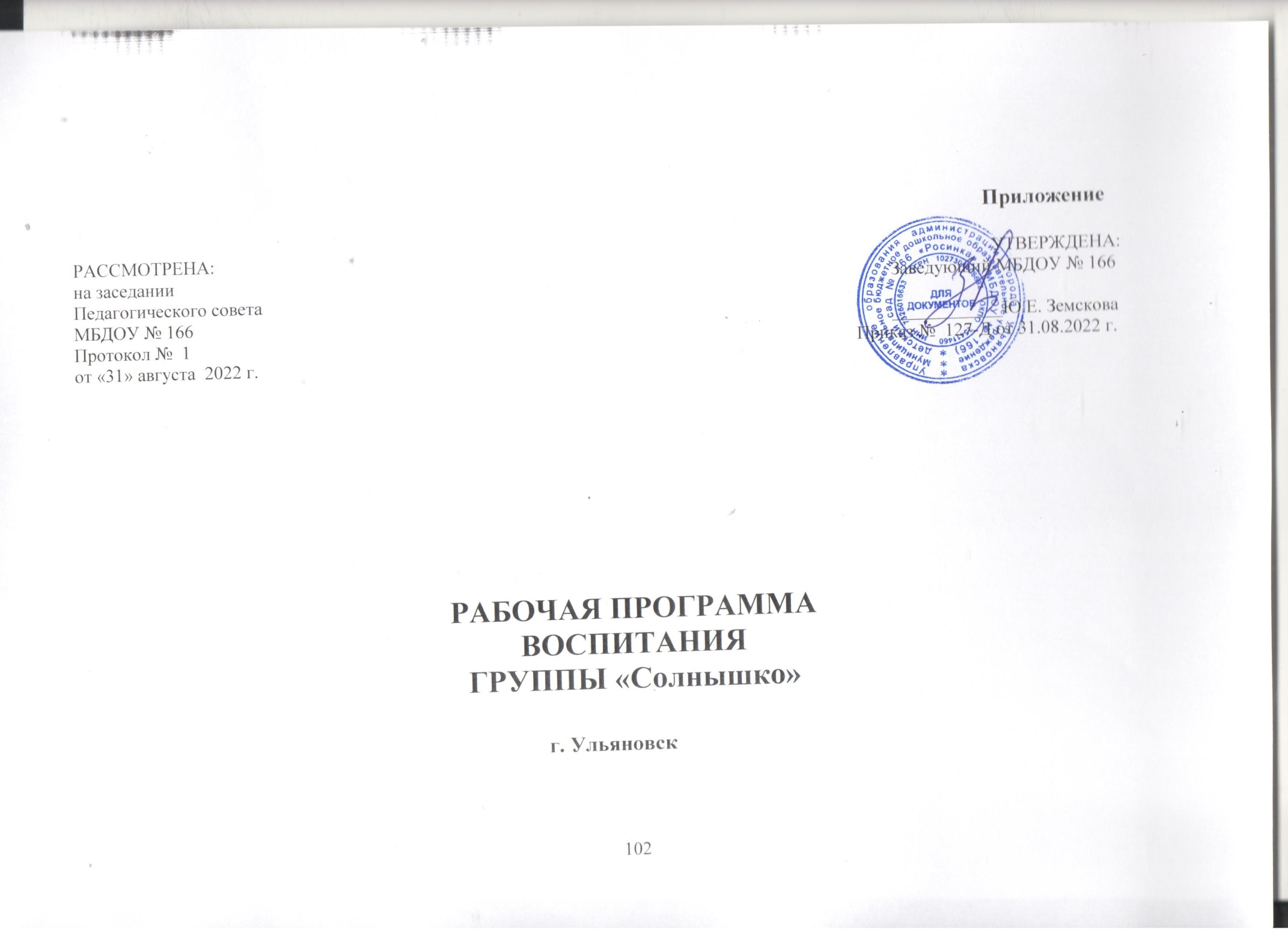                                                                                                Пояснительная запискаРабочая программа воспитания (далее - РПВ) определяет содержание и организацию воспитательной работы на уровне дошкольного образования в группе «Солнышко»Содержание РПВ разработано на основе следующих нормативно-правовых документов:Федеральный закон от 29.12.2012г. № 273-ФЗ (ред. от 31.07.2020) «Об образовании в Российской Федерации» (с изм. и доп., вступ. в силу с 01.09.2020).Приказ Министерства образования и науки Российской Федерации от 17.10.2013 г. № 1155 «Об утверждении федерального государственного образовательного стандарта дошкольного образования».Указ Президента Российской Федерации от 7 мая 2018 г. № 204 «О национальных целях и стратегических задачах развития Российской Федерации на период до 2024 года».Стратегия развития воспитания в Российской Федерации на период до 2025 года (утверждена распоряжением Правительства РФ от 29.05.2015 № 996-р).Государственная программа РФ «Развитие образования» (2018 - 2025 годы). Утверждена постановлением Правительства Российской Федерации от 26 декабря 2017 г. № 1642.Национальный проект «Образование» (утвержден президиумом Совета при Президенте Российской Федерации по стратегическому развитию и национальным проектам (протокол от 24 декабря 2018 г. N 16).Концепция развития дополнительного образования детей в Российской Федерации, утверждена распоряжением Правительства Российской Федерации от 04.09.2014 г. № 1726-р.Постановление Главного государственного санитарного врача Российской Федерации от 28 сентября 2020 года № 28 «Санитарно-эпидемиологические требования к организациям воспитания и обучения, отдыха и оздоровления детей и молодежи» (СП 2.4.3648-20).РПВ группы «Юнга» учитывает:- «Примерную программу воспитания», которая была разработана сотрудниками Института стратегии развития образования РАО в рамках государственного задания и одобрена решением Федерального учебно-методического объединения по общему образованию (протокол от 2 июня 2020 г. № 2/20).; Рабочую программу воспитания МБДОУ № 166.Рабочая программа воспитания группы «Юнга» основана на воплощении национального воспитательного идеала, который понимается как высшая цель образования, нравственное (идеальное) представление о человеке, его воспитание, обучение и развитие.Реализация РПВ основана на сетевом взаимодействии с разными субъектами воспитательно-образовательного процесса.В основе процесса воспитания детей в данной группе лежат конституционные и национальные ценности российского общества.Целевые ориентиры рассматриваются как возрастные характеристики возможных достижений ребенка, которые коррелируют с портретом выпускника МБДОУ и с базовыми духовно-нравственными ценностями. Ценности Родины и природы лежат в основе патриотического направления воспитания.Ценности человека, семьи, дружбы, сотрудничества лежат в основе социального направления воспитания.Ценность знания лежит в основе познавательного направления воспитания.Ценность здоровья лежит в основе физического и оздоровительного направления воспитания.Ценность труда лежит в основе трудового направления воспитания.Ценности культуры и красоты лежат в основе этико-эстетического направления воспитания.Реализация Рабочей программы воспитания группы «Солнышко» предполагает социальное партнерство с другими организациями.          Рабочая программа воспитания является обязательной частью основной образовательной программы группы, и призвана помочь всем участникам образовательных отношений реализовать воспитательный потенциал совместной деятельности. Содержание воспитательной деятельности разработано на основе модульного принципа. Модули - это конкретные воспитательные практики, которые реализуются в дошкольном учреждении. Каждый из модулей ориентирован на одну из поставленных в РПВ задач воспитания. То есть: одна задача – один модуль.Педагоги группы вправе разрабатывать и включать в Рабочую программу воспитания те модули, которые помогут в наибольшей степени реализовать воспитательный потенциал детского сада с учетом имеющихся социальных, кадровых и материально-технических ресурсов.К РПВ прилагается календарный план воспитательной работы.Раздел 1.   ЦелевойОбязательная часть.Целевые ориентиры и планируемые результаты Рабочей Программы воспитания.1.1. Цель и Задачи Рабочей Программы воспитанияОбщая цель воспитания в МБДОУ – личностное развитие дошкольников и создание условий для их позитивной социализации на основе базовых национальных ценностей российского общества через:1) формирование ценностного отношения к окружающему миру, другим людям, себе;2) овладение первичными представлениями о базовых ценностях, а также выработанных обществом нормах и правилах поведения;3) приобретение первичного опыта деятельности и поведения в соответствии с базовыми национальными ценностями, нормами и правилами, принятыми в обществе.	Воспитание личности ребенка происходит только в процессе вовлечения его в социально значимую деятельность. В деятельности ребенок получает социальные знания, у него развивается позитивное отношение к общественным ценностям, приобретается опыт участия в социально важных делах.Принимая во внимание цель и деятельностный характер воспитания, мы определили конкретные задачи:Поддерживать традиции группы и дошкольного учреждения в проведении социально значимых образовательных и досуговых мероприятий.Реализовать воспитательные возможности детско-взрослых сообществ, основанных на коллективной практической деятельности.Использовать в воспитании детей возможности непосредственно образовательной деятельности (НОД).Приобщать к традициям, истории и культуре своей Родины, своего народа и родного края на основе музейной педагогики, парциальных программ.Расширить воспитательный потенциал посредством разнообразия форм дополнительного образования различного направления.Организовать раннюю профориентационную работу с детьми группыИспользовать воспитательный ресурс развивающей предметно-пространственной среды группы.Организовать конструктивное взаимодействие педагогов группы и семьи по воспитанию ребенка дошкольного возраста.Цель и конкретные задачи воспитания позволяют выделить целевые приоритеты. В воспитании детей дошкольного школьного возраста таким целевым приоритетом является создание благоприятных условий для усвоения детьми социально значимых знаний основных норм и традиций того общества, в котором они живут.К наиболее важным из них относятся следующие:  - быть вежливым, послушным, доброжелательным, отзывчивым; - уважать старших и заботиться о младших;- стремиться устанавливать хорошие отношения с другими людьми;- быть трудолюбивым, доводить начатое дело до конца;- любить своих родителей, свой родной край и свое Отчество; - беречь и охранять окружающую природу; - соблюдать правила личной гигиены, режим дня, вести здоровый образ жизни.  На основе знаний у ребенка складываются элементарные моральные суждения и оценки (что такое «хорошо» и что такое «плохо»), а общепринятые нормы и правила поведения начинают выступать для него как регулятор взаимоотношений между людьми и как нравственная норма своего поведения.1.2. Методологические основы и принципы построения Рабочей Программы воспитания группы «Солнышко» соответствуют принципам построения Рабочей Программы воспитания МБДОУ.1.2.1. Уклад группы «Солнышко» полностью соответствует Укладу образовательной организации (МБДОУ).Уклад – это договор субъектов воспитания, опирающийся на базовые национальные ценности, содержащий традиции региона и МБДОУ, задающий культуру поведения сообществ, описывающий предметно-пространственную среду, деятельности и социокультурный контекст.           Культура поведения воспитателя в общностях как значимая составляющая уклада. Культура поведения взрослых в детском саду направлена на создание воспитывающей среды как условия решения возрастных задач воспитания. Общая психологическая атмосфера, эмоциональный настрой группы, спокойная обстановка, отсутствие спешки, разумная сбалансированность планов – это необходимые условия нормальной жизни и развития детей.Воспитатель должен соблюдать нормы профессиональной этики и поведения:педагог всегда выходит навстречу родителям и приветствует родителей и детей первым;улыбка – всегда обязательная часть приветствия;педагог описывает события и ситуации, но не дает им оценки;педагог не обвиняет родителей и не возлагает на них ответственность за поведение детей в детском саду;тон общения ровный и дружелюбный, исключается повышение голоса;уважительное отношение к личности воспитанника;умение заинтересованно слушать собеседника и сопереживать ему;умение видеть и слышать воспитанника, сопереживать ему;уравновешенность и самообладание, выдержка в отношениях с детьми;умение быстро и правильно оценивать сложившуюся обстановку и в то же время не торопиться с выводами о поведении и способностях воспитанников;умение сочетать мягкий эмоциональный и деловой тон в отношениях с детьми;умение сочетать требовательность с чутким отношением к воспитанникам;соответствие внешнего вида статусу воспитателя детского сада;знание возрастных и индивидуальных особенностей воспитанников.Педагог имеет право следовать за пожеланиями родителей только с точки зрения возрастной психологии и педагогики.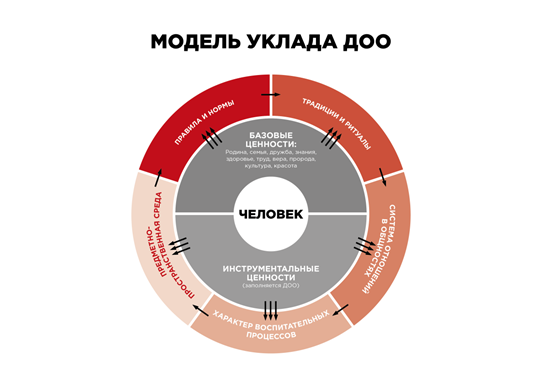 1.2.2. Воспитывающая среда группыВоспитывающая среда – это особая форма организации образовательного процесса, реализующего цель и задачи воспитания.Воспитывающая среда определяется целью и задачами воспитания, духовно-нравственными и социокультурными ценностями, образцами и практиками. Основными характеристиками воспитывающей среды являются ее насыщенность и структурированность.1.2.3. Общности (сообщества) группы «Солнышко»Профессиональная общность – это единство целей и задач воспитания, реализуемое всеми сотрудниками МБДОУ, в том числе и педагогами группы «Солнышко». Сами участники общности должны разделять те ценности, которые заложены в основу РПВ. Основой эффективности такой общности является рефлексия собственной профессиональной деятельности.Воспитатель, а также другие сотрудники должны:– быть примером в формировании ценностных ориентиров, норм общения и поведения;– побуждать детей к общению друг с другом, поощрять даже самые незначительные стремления к общению и взаимодействию;– поощрять детскую дружбу, стараться, чтобы дружба между отдельными детьми внутри группы сверстников принимала общественную направленность;– заботиться о том, чтобы дети постоянно приобретали опыт общения на основе чувства доброжелательности;– содействовать проявлению детьми заботы об окружающих, учить проявлять чуткость к сверстникам, побуждать детей сопереживать, беспокоиться, проявлять внимание к заболевшему товарищу;– воспитывать в детях такие качества личности, которые помогают влиться в общество сверстников (организованность, общительность, отзывчивость, щедрость, доброжелательность и пр.);– учить детей совместной деятельности, насыщать их жизнь событиями, которые сплачивали бы и объединяли ребят;– воспитывать в детях чувство ответственности перед группой за свое поведение.Профессионально-родительская общность включает педагогов группы и всех взрослых членов семей воспитанников, которых связывают не только общие ценности, цели развития и воспитания детей, но и уважение друг к другу. Основная задача – объединение усилий по воспитанию ребенка в семье, группе и в МБДОУ. Субъектом воспитания и развития детей дошкольного возраста является детско-взрослая общность. Для общности характерно содействие друг другу, сотворчество и сопереживание, взаимопонимание и взаимное уважение, отношение к ребенку как к полноправному человеку, наличие общих симпатий, ценностей и смыслов у всех участников общности.Детско-взрослая общность является источником и механизмом воспитания ребенка. Находясь в общности, ребенок сначала приобщается к тем правилам и нормам, которые вносят взрослые в общность, а затем эти нормы усваиваются ребенком 
и становятся его собственными.Детская общность. Общество сверстников – необходимое условие полноценного развития личности ребенка. Здесь он непрерывно приобретает способы общественного поведения, под руководством воспитателя учится умению дружно жить, сообща играть, трудиться, заниматься, достигать поставленной цели. Чувство приверженности к группе сверстников рождается тогда, когда ребенок впервые начинает понимать, что рядом с ним такие же, как он сам, что свои желания необходимо соотносить с желаниями других.Воспитатель должен воспитывать у детей навыки и привычки поведения, качества, определяющие характер взаимоотношений ребенка с другими людьми и его успешность в том или ином сообществе. Поэтому так важно создавать в детских взаимоотношениях дух доброжелательности, развивать у детей стремление и умение помогать как старшим, так и друг другу, оказывать сопротивление плохим поступкам, общими усилиями достигать поставленной цели.Одним из видов детских общностей являются разновозрастные детские общности. В детском саду должна быть обеспечена возможность взаимодействия ребенка, как со старшими, так и с младшими детьми. Включенность ребенка в отношения со старшими, помимо подражания и приобретения нового, рождает опыт послушания, следования общим для всех правилам, нормам поведения и традициям. Отношения с младшими – это возможность для ребенка стать авторитетом и образцом для подражания, а также пространство для воспитания заботы и ответственности.1.2.4. Социокультурный контекстСоциокультурный контекст – это социальная и культурная среда, в которой человек растет и живет. Он также включает в себя влияние, которое среда оказывает на идеи и поведение человека.Социокультурные ценности являются определяющими в структурно-содержательной основе Программы воспитания.Социокультурный контекст воспитания является вариативной составляющей воспитательной программы. Он учитывает этнокультурные, конфессиональные и региональные особенности и направлен на формирование ресурсов воспитательной программы.Реализация социокультурного контекста опирается на построение социального партнерства группы, как ячейки всей образовательной организации.В рамках социокультурного контекста повышается роль родительской общественности как субъекта образовательных отношений.                                                      1.2.5. Деятельности и культурные практики в группе «Солнышко».Цели и задачи воспитания реализуются во всех видах деятельности дошкольника, обозначенных во ФГОС ДО. В соответствии с принципами ДО, сформулированными во ФГОС ДО (п.3 раздела 1.4 «содействие и сотрудничество детей и взрослых, признание ребенка полноценным участником (субъектом) образовательных отношений»), и моделью образовательного процесса. В качестве средств реализации цели воспитания могут выступать следующие основные деятельности и культурные практики:предметно-целевая деятельность (виды деятельности, организуемые взрослым, в которых он открывает ребенку смысл и ценность человеческой деятельности, способы ее реализации совместно с родителями, воспитателями, сверстниками);культурные практики (активная, самостоятельная апробация каждым ребенком инструментального и ценностного содержаний, полученных от взрослого, и способов их реализации в различных видах деятельности через личный опыт);свободная инициативная деятельность ребенка (его спонтанная самостоятельная активность, в рамках которой он реализует свои базовые устремления: любознательность, общительность, опыт деятельности на основе усвоенных ценностей).1.2.6.	Значимые характеристики для разработки программыСовременные факторы, оказывающие влияние на воспитание и личностное развитие ребенка  Всем известно, что детство является особенным и неповторимым периодом в жизни каждого. В детстве не только закладываются основы здоровья, но и формируется личность: её ценности, предпочтения, ориентиры. То, как проходит детство ребёнка, непосредственно отражается на успешности его будущей жизни.  Ценным опытом этого периода  является социальное развитие.  Психологическая готовность малыша к школе во многом зависит от того, умеет ли он строить общение с другими детьми и взрослыми, правильно с ними сотрудничать.  Немаловажно для дошкольника и то, как быстро он приобретает знания, соответствующие его возрасту.  Всесторонне развитая гармоничная личность –  вот та цель, тот желаемый результат, который с тех пор, как человечество стало задумываться над воспитанием подрастающего поколения, над своим будущим, выступал в качестве ведущей идеи, идеала, к которому стоило стремиться, и ради которого стоило жить.  Цель – «воспитание всесторонне развитой личности» - является по сути своей идеальной, нереальной целью воспитания. История развития общества, изучение закономерностей развития индивида показало, что в равной степени все стороны личности не могут быть развиты. Но идеальная цель нужна, она является ориентиром на возможности человека и помогает сформулировать задачи воспитания в различных направлениях многогранной личности.  Известно, что личностями не рождаются, а становятся. А на формирование   полноценно развитой личности большое влияние оказывает общение с людьми.  Именно поэтому формированию умения ребёнка находить контакт с другими  людьми  следует  уделять достаточно внимания.  Биологические факторы в развитии ребенка На развитие ребенка оказывают влияние различные факторы.  Самым первым и значимым фактором до появления ребенка на свет является биологический фактор. Биологический фактор находит своё развитие во внутриутробном состоянии. Основополагающим показателем выступает биологическая наследственность.  Наследственность индивидуальна для каждого представителя человечества. Родители по наследству передают своему ребенку некие особенности и качества личности. Влияние наследственности настолько велика, что она способна формировать определенные способности в различных видах деятельности. Данная способность формируется на основе природных задатков.  Приобретенные в течение жизни навыки и свойства не передаются по наследству, наукой не выявлено, также особых генов одаренности, однако, каждый родившийся ребенок обладает громадным арсеналом задатков, раннее развитие и формирование которых зависит от социальной структуры общества, от условий воспитания и обучения, забот и усилий родителей и желания самого маленького человека.  Биологический фактор необходимо учитывать, так как благодаря биологическому фактору создается бесконечное  разнообразие  темпераментов,  характеров,  способностей,  которые делают из каждой человеческой личности индивидуальность. Социальные факторы в развитии ребенка     Социальное развитие ребенка подразумевает под собой процесс усвоения традиций, культуры и правил, принятых в определенном обществе.  Для осуществления данного процесса должны присутствовать определенные социальные факторы развития ребенка. В качестве них выступают всевозможные объекты окружающей среды. Кооперация всех факторов составляет особенности социального развития детей.            Данные факторы можно подразделить на: • микрофакторы (к ним относится семья, школа, друзья, ближайшее социальное окружение) • мезофактры (к ним относятся условия, в которых растет ребенок, средства массовой коммуникации, региональные условия и другие) • макрофакторы (здесь играют роль процессы и вещи мирового масштаба: экология, политика, демография, экономика, государство и общество) Социализация представляет собой процесс становления личности, постепенное усвоение требований общества приобретение социально значимых характеристик сознания и поведения, которые регулируют ее взаимоотношения с обществом. Социализация личности начинается с первых лет жизни и заканчивается к периоду гражданской зрелости человека, хотя, разумеется, полномочия, права и обязанности, приобретенные им, не говорят о том, что процесс социализации полностью завершен: по некоторым аспектам он продолжается всю жизнь.  Первые элементарные сведения человек получает в семье, закладывающей основы и сознания, и поведения.  Социальное развитие ребёнка подготовительной к школе группы: От шести до семи лет. Коммуникация ребёнка приобретает личностную форму. В этом возрасте детей уже интересуют вопросы о сути человека. Этот период считается наиболее важным в вопросе становления личности и гражданственности ребёнка. Дошкольник нуждается в объяснении многих жизненных моментов, советах, поддержке и понимании взрослых, ведь они —  образец для подражания. Глядя на взрослых, шестилетки копируют их стиль общения, взаимоотношений с другими людьми, особенности их поведения. Это начало формирования своей индивидуальности.  Мощным инструментом социализации личности выступают средства массовой информации — печать, радио, телевидение.  Ими осуществляются интенсивная обработка общественного мнения, его формирование. При этом в одинаковой степени возможна реализация как созидательных, так и разрушительных задач. Личностный фактор в развитии ребёнка      Личностное развитие человека происходит на протяжении всей жизни.  Личность является одним из тех феноменов, которые редко истолковываются одинаково двумя разными авторами.  Все определения личности так или иначе обусловливаются двумя противоположными взглядами на ее развитие.        С точки зрения одних, каждая личность формируется и развивается в соответствии с ее врожденными качествами способностями, а социальное окружение при этом играет весьма незначительную роль.        Представители другой точки зрения полностью отвергают врожденные внутренние черты и способности личности, считая, что личность –  это некоторый продукт, полностью формируемый в ходе социального опыта. Несмотря на многочисленные понятийные и другие различия, существующие между ними, почти все психологические теории личности едины в одном: личностью   человек не рождается, а становится в процессе своей жизни. Это фактически означает признание того, что личностные качества и свойства человека приобретаются не генетическим путем, а вследствие научения, то есть они формируются и развиваются. Психофизиологические особенности детей дошкольного возраста.         Психофизиологические особенности детей-дошкольников проявляются в суждениях, способах действий, поведении детей, отношении к окружающей действительности. Внимание к возрастным психофизиологическим   особенностям детей создаёт реальные возможности для выстраивания воспитательно-образовательного процесса    оптимальным образом. Это, в свою очередь, позволит: - преодолеть разрыв между внутренним планом психики детей и тем, что дается в качестве содержания методов, форм образования детей; -  определить новые соответствующие формы содеятельности, сотворчества, служащие источником совместных переживаний, сохранения индивидуальности каждого субъекта образовательного процесса; - выстроить педагогическое взаимодействие с учетом собственной активности ребенка, полностью определяемой им самим, и активности ребенка, стимулируемой взрослым. Психофизиологические особенности детей дошкольного возраста: - постижение и осмысление окружающего через образное мышление и воображение; - повышенная двигательная активность.   - взаимосвязь эмоциональной и сенсорной сфер, что находит отражение в особой восприимчивости и впечатлительности ребенка - доминирование эмоций в миропознании, восприятии окружающих людей, детская непосредственность, наивность, особая доверчивость  - недостаточное развитие произвольности всех психических процессов, самоконтроля, преобладание эмоциональной регуляции деятельности над произвольной.  Яркие проявления самобытности детской  жизни,  неповторимого  взгляда  на окружающее  и  отношения  к  нему  — есть не  просто  фон  или  фактор  успешности  дошкольного образования, а как ключевое основание для проектирования его содержания и  процесса реализации. Особенности психологического развития ребенка в условиях общей Цифровизации.     Современных детей можно назвать цифровыми детьми или детьми будущего - это все те, кто родился и вырос в окружении компьютеров, игровых приставок, mp3плейеров, видеокамер, сотовых телефонов и других цифровых игрушек.   С самого рождения сегодняшние дети сталкиваются с современными высокотехнологичными достижениями.  Ребенок познает мир через экран монитора. Компьютер становится для него основным источником информации, его другом и помощником.  Наши дети, благодаря цифровым технологиям, раньше взрослеют, умеют рассуждать на  "взрослые"  темы,  смотрят  видеоролики,  разбираются  в  хитросплетениях сюжетный  линий,  хорошо  запоминают  все  происходящее  с  героями видеороликов. Дошкольники иногда делают такие неожиданные выводы и умозаключения в недетских ситуациях, что взрослые всерьёз начинают думать о преждевременном взрослении современных детей.   Всё чаще педагоги дошкольных учреждений «рисуют» портреты современного дошкольника, исходя из собственных наблюдений: развитый, любознательный, умный, эрудированный, раскрепощенный, воспитываемый компьютером и ноутбуком ребенок.   Однако у современных детей имеется достаточно большие проблемы с развитием творческой активности, у наших детей резко снижена фантазия. Современный ребенок нацелен на получение быстрого и готового результата путем нажатия одной кнопки. Хотя современные дошкольники технически "подкованы", легко управляются с телевизором, электронными и компьютерными играми, но строят из конструктора они так же, как их сверстники прошлых лет, ни в чем их не опережая.  Раньше у ребенка был развит на высоком уровне рефлекс подражания, он повторял действия за взрослым.  На сегодняшний день у современного дошкольника практически отсутствует рефлекс подражания и преобладает рефлекс свободы, который позволяет ему выстраивать свои стратегии поведения. Если ребенок понимает и принимает смысл поступка или действия, которое должен совершить, то он будет его выполнять. Если нет, то откажется, выражая протест, вплоть до агрессии. Дети настойчивы, требовательны, имеют завышенную самооценку, не терпят насилия, иногда не слышат указаний взрослых.  Отмечается их врожденное стремление к самореализации, к проявлению своей деятельной натуры. У них есть проблемы с эмоциональностью.  Многие не понимают, что такое плохо, больно, страшно.  Эти дети менее романтичны и более прагматичны. Их мир заполнен материальными ценностями.       Современный ребенок дошкольник говорит много, но плохо, в большей степени страдает связная речь и словарный запас.  Психологи, педагоги, логопеды, педиатры отмечают стабильно высокий уровень темповых задержек речевого развития у детей от 1 года до 5 лет, причем  проблема  современного  дошкольника  в  том,  что  он  имеет  не отдельное  нарушение  структурного  компонента  речи  (например,  звукопроизношения),  а комплексное отставание в развитии речевых компонентов.   Если в середине 70-х годов ХХ века дефицит речи наблюдался только у 4% детей среднего дошкольного возраста, то сегодня специальная логопедическая помощь нужна практически каждой группе детского сада.  Современные родители меньше, чем это необходимо для полноценного речевого развития ребенка, разговаривают со своими детьми, мало читают и рассказывают им, а покупая книжки для самых маленьких, больше ориентируются на красочность и оригинальность издания, нежели на художественные достоинства текстов.         Нынешних дошкольников отличает слабость воображения, выраженная ориентация на наглядность воспринимаемой информации и, соответственно, недостаточная развитость слухового восприятия и понимания, более низкий уровень речевого развития, Воображение является главным новообразованием дошкольного детства, ответственным, по словам Л. С. Выготского, за специфическое для данного возраста отношение между ребенком и социальной действительностью.  Воображение задает социальную ситуацию развития, именно оно определяет дальнейший характер познавательного и личностного развития ребенка Основной деятельностью, которая обеспечивает наилучшие условия для развития воображения, является детская игра во всем многообразии ее форм и видов.  Однако сегодня практически всеми психологами и педагогами фиксируется значительное снижение игровой  активности детей и более низкий уровень развития их игровой деятельности по сравнению с нормами второй половины ХХ века.     Другим фактором, препятствующим полноценному развитию воображения, является преобладание в арсенале детских развлечений разнообразной видеопродукции. Современные родители легко поддаются рекламной информации о возможностях и преимуществах раннего развития ребенка посредством зрительных образов  и  впечатлений.  Маленькие дети много времени проводят перед телевизором: мультфильмы, «полезные образовательные» телевизионные программы, а то и просто яркие рекламные ролики способны надолго занять внимание малыша, освобождая тем самым его родителей от необходимости читать сказки, рассказывать, играть в игрушки. Дошкольники быстро  осваивают  и  несложные  манипуляции  с  компьютером:  научаются включать его, находить «свои» игрушки, запускать их, управлять с помощью нескольких клавиш действиями компьютерных персонажей. Вся эта видеоинформация воспринимается детьми легче и быстрее, чем вербальная. Она не требует работы воображения, более того, эти готовые образы, яркие и разнообразные, превышают все возможности  собственного продуктивного воображения ребенка         Доминирование компьютерных развивающих и обучающих программ в образовании современных дошкольников приводит к деформации  опыта  социального  взаимодействия ребенка со взрослыми. Компьютерная программа настолько самодостаточна, что позволяет ребенку выполнять задания без  помощи  взрослых,  ориентируясь  лишь  на  подкрепление правильных шагов или невозможность продвигаться дальше в случае неверных решений.         Конечно, раскладывание последовательности картинок и рассказ по ним  –  не  слишком интересное  задание  для  малышей,  однако  гораздо  более  полезное,  чем  молчаливое раскладывание тех же картинок на экране компьютера, подкрепляемое не устным откликом или  похвалой  взрослого,  а  бесхитростной  анимацией.  Перед ребенком не стоит задача вычленить проблему или трудность, с которой он сталкивается при выполнении данного задания, сформулировать свой вопрос к взрослому, услышать и понять объяснения. Методом проб и ошибок он ведет молчаливый диалог с «умной» машиной, делая верные или неверные выводы относительно принимаемых решений.  Между тем  важнейшим  условием благополучного  психического  развития  ребенка  является  его  совместная  со  взрослым деятельность. Именно взрослый знакомит ребенка с предметным содержанием окружающих его вещей и явлений, именно взрослый открывает ребенку способы взаимодействия с окружающим миром, именно ко взрослому обращено развитие познавательной потребности ребенка.  Компьютерные игры надолго занимают внимание дошкольника, освобождая родителей от необходимости играть с ним, читать ему, разговаривать с ним и даже гулять, создавая иллюзию обретения ребенком самостоятельности. Это опасная иллюзия, поскольку за такой видимой самостоятельностью ребенка кроется отсутствие навыка продуктивного взаимодействия со взрослым, без которого станет невозможным полноценное освоение в будущем и учебной программы.         Современные дети с самого нежного возраста привыкают к готовым образным впечатлениям, они не умеют и не испытывают потребности создавать собственные образы, придумывать, рассуждать и воображать. Преобладает выраженное снижение интереса детей к слушанию книг, слабое понимание и запоминание ими слуховой информации. Зрительно воспринимаемая информация становится для современных  дошкольников  ведущим источником познания и психического развития.       Существенные изменения претерпевает и эмоционально-нравственная сфера личности современного ребенка, снижается уровень освоения  доступных  ему  социальных  норм, правил поведения в обществе, способов взаимодействия с окружающими людьми – детьми и взрослыми. Для современного ребенка, особенно жителя города, природа выступает чуждой, неизвестной средой.  На сегодняшний день всё в  большей  степени  исчезает  естественное детское  "дворовое" сообщество: дети  теперь  реже  свободно  играют  и  общаются  со сверстниками,  усиливается  тенденция  индивидуализации  игры,  и,  как следствие, социального отчуждения детей.          Другой особенностью современных дошкольников, отмечаемой воспитателями, является повышенный эгоцентризм. В определенной  степени  эгоцентризм  характерен  для  детей дошкольного  возраста,  однако  к  7  годам  многие  из  них  уже  способны  преодолеть эгоцентрическую  позицию  и  принять  во  внимание  точку  зрения  другого  человека. Преодоление детского эгоцентризма является  одним  из  важнейших  механизмов социализации  в  дошкольном  возрасте.  Приоритет личных интересов в сознании современного  ребенка  находит  свое  отражение  и  в  таком  удивительном,  но  ставшим нередким  явлении,  как  незнание  детьми  имен  некоторых  своих  товарищей  по  группе детского сада, а иногда даже и воспитателей.       Здоровье подрастающего поколения также претерпевает изменения с учетом экологической обстановки и нередко физические  показатели  здоровья  оставляют  желать лучшего. Ребенок может страдать физически и это усугубляет ситуацию, если он находится в неблагоприятном социальном окружении.       Таким образом, очевидно, что все фиксируемые сегодня изменения в психологическом  облике  дошкольника  (особенности  его  общения,  игровой  деятельности, личностного  развития,  готовности  к  школе),  свидетельствуют  о  принципиально  ином характере его дошкольной социализации, нежели это было в ХХ веке.  Наши дети живут вместе с нами, одной с нами жизнью, и создание для них  специальных  психолого-педагогических условий, свободных от вредных влияний современности, представляется, по меньшей мере,  нереальным, а точнее –  нелепым и бесполезным. Воспитание в условиях, оторванных от реальных жизненных факторов, лишится главного условия своей эффективности  – соответствия  реальным  потребностям  ребенка,  его  интересам, стремлениям, желаниям.          Современные социокультурные процессы имеют глобальный характер, они типичны для всех стран, находящихся на одном уровне экономического развития, связанных друг с другом общим информационным пространством.  Необходимо анализировать содержание детской  жизни  и  пытаться  найти  в  ней  новые  аспекты  и  ресурсы,  которые  могут  стать источниками полноценного психического и личностного развития современных детей.  1.3. Требования к планируемым результатам освоения РПВ:Планируемые результаты воспитания носят отсроченный характер, но деятельность воспитателя нацелена на перспективу развития и становления личности ребенка. Поэтому результаты достижения цели воспитания даны в виде целевых ориентиров, представленных в виде обобщенных портретов ребенка к концу раннего и дошкольного возрастов. Основы личности закладываются в дошкольном детстве, и, если какие-либо линии развития не получат своего становления в детстве, это может отрицательно сказаться на гармоничном развитии человека в будущем.На уровне ДО не осуществляется оценка результатов воспитательной работы в соответствии с ФГОС ДО, так как «целевые ориентиры основной образовательной программы дошкольного образования не подлежат непосредственной оценке, 
в том числе в виде педагогической диагностики (мониторинга), и не являются основанием для их формального сравнения с реальными достижениями детей».1.3.1. Целевые ориентиры воспитательной работы для детей дошкольного возраста (до 8 лет)Портрет ребенка дошкольного возраста (к 8-ми годам)Часть, формируемая участниками образовательных отношений.1.4. Воспитательный потенциал города Ульяновска.       1.4.1.  Улья́новск (в 1648—1780 годах — Симби́рск, в 1780—1924 годах — Симби́рск) — город в России, административный центр Ульяновской области. Является городом областного значения, образует муниципальное образование город Ульяновск со статусом городского округа. Расположен на Приволжской возвышенности, на берегах рек Волги (Куйбышевское водохранилище) и Свияги, в месте сближения их русел. Находится в 890 км к востоку / юго-востоку от Москвы. Население: 625 462 чел. (2021) (22-е место в РФ).  Основан Богданом Хитрово (окольничим) по указу царя Алексея Михайловича в 1648 году как крепость Симбирск для защиты восточных границ Русского государства от набега кочевых племён. В ходе административной реформы Екатерины II в 1780 году стал главным городом Симбирского наместничества, которое в 1796 году указом Павла I преобразовано в Симбирскую губернию.      Указом Президента Российской Федерации от 2 июля 2020 городу было присвоено звание «Город трудовой доблести».     Климат умеренно континентальный, несколько суше, чем в Москве. В последние годы климат стал мягче.        В Ульяновске расположены крупные высшие учебные заведения, среди которых: Ульяновский государственный университет, Ульяновский государственный технический университет, Ульяновский государственный педагогический университет имени И. Н. Ульянова, Ульяновский государственный аграрный университет, Ульяновский институт гражданской авиации и др.  Также в городе функционируют 17 колледжей и лицеев, Ульяновское суворовское военное училище, 84 общеобразовательных и специализированных школ, гимназий и лицеев, 14 организации дополнительного образования, 16 профессионально-технических училищ, 130 детских дошкольных учреждений, научно-исследовательские и проектные учреждения.         Город ведет активную культурную политику по повышению творческого потенциала жителей города и области, сохраняя классические достижения многих культурных деятелей, родившихся и работавших в Ульяновске, а также способствует развитию современных направлений во многих областях культуры. В городе воздвигнуто множество культурных объектов.       Воспитательный потенциал для воспитания детей дошкольного возраста заложен в истории и культуре города Ульяновска. Какими же должны быть жители этого города? Прежде всего, они должны знать свой родной город, любить его. А еще они должны с малых лет чувствовать себя настоящими ульяновцами: воспитанными, добрыми, внимательными к другим людям.      Знакомя дошкольников с Ульяновском целесообразно, сначала привлечь внимание дошкольников к тому, что они часто видят, с чем встречаются постоянно, но порой не замечают. Это позволяет раскрыть интерес дошкольников к истории и культуре родного города, открывает уникальные возможности для первоначальной ориентации ребёнка в мире культуры, становления его творческой индивидуальности      Задача педагога подготовить ребёнка к этой встрече с чудом, при этом обязательно необходимо очень тесное сотрудничество с родителями. Формирование патриотических чувств проходит эффективнее, если детский сад устанавливает тесную связь с семьёй. При внимательном отношении родителей к вопросам патриотического воспитания к своему городу каждая прогулка может стать средством формирования возвышенных чувств ребёнка.      Активное участие в воспитательной деятельности могут принимать различные учреждения культуры музеи, театры, библиотека, почта, парки и др. Таким образом, задача образовательного учреждения заключается в обеспечении формирования у воспитанников: •нравственной и гражданской позиции по отношению к Ульяновску и России; 
•толерантности по отношению к ценностям различных культур.              Все аспекты воспитательного потенциала становятся реальными ресурсами в воспитательной деятельности. Таким образом, систематическая целенаправленная образовательная деятельность по ознакомлению дошкольников с историей и культурой Ульяновска оказывает эффективную помощь в реализации задач воспитания детей дошкольного образования. 1.4.1. Основные традиции воспитательного процесса в группе «Солнышко» МБДОУ № 166 (корпус 2):Стержнем годового цикла воспитательной работы группы являются общие для всего детского сада событийные мероприятия. Общение младших по возрасту ребят со старшими создает благоприятные условия для формирования дружеских отношений, положительных эмоций, проявления уважения, самостоятельности. Это дает больший воспитательный результат, чем прямое влияние педагога. Детская художественная литература и народное творчество традиционно рассматриваются педагогами группы в качестве наиболее доступных и действенных в воспитательном отношении видов искусства, обеспечивающих развитие личности дошкольника в соответствии с общечеловеческими и национальными ценностными установками.Воспитатели группы ориентированы на организацию разнообразных форм детских сообществ. Это дополнительные платные услуги, творческие студии, детско-взрослые сообщества и др. Данные сообщества обеспечивают полноценный опыт социализации детей. Коллективное планирование, разработка и проведение общих мероприятий. Педагоги группы принимают участие в работе творческих групп педагогов, которые оказывают консультационную, психологическую, информационную и технологическую поддержку своим коллегам в организации воспитательных мероприятий. В детском саду создана система методического сопровождения педагогических инициатив семьи. В группе «Солнышко» организовано единое с родителями образовательное пространство для обмена опытом, знаниями, идеями, для обсуждения и решения конкретных воспитательных задач.  Именно педагогическая инициатива родителей стала новым этапом сотрудничества с ними, показателем качества воспитательной работы.Дополнительным воспитательным ресурсом по приобщению дошкольников к истории и культуре своей Отчизны и своего родного края является мини-музей, организованный в группе «Солнышко», посвящённый Великой Отечественной Войне. Музейная педагогика рассматривается нами как ценность, обладающая исторической и художественной значимостью.1.4.2. Система оценки результатов освоения РПВ (особенности проведения педагогической диагностики).     Результаты достижений по целевым ориентирам Программы воспитания не подлежат непосредственной оценке, в том числе в виде педагогической диагностики, и не являются основанием для их формального сравнения с реальными достижениями детей. Программой предусмотрена система мониторинга динамики развития детей, динамики их образовательных достижений, основанная на методе наблюдения за поведением детей. 	В фокусе педагогической диагностики находится понимание ребенком смысла конкретной ценности и ее проявление в его поведении.Задачи воспитания реализуются в течение всего времени нахождения ребенка в детском саду: в процессе НОД, режимных моментов, совместной деятельности с детьми и индивидуальной работы.2. Раздел СОДЕРЖАТЕЛЬНЫЙ.I.Обязательная часть.2.1. Содержание воспитательной работы по направлениям воспитанияСодержание Рабочей программы воспитания реализуется в ходе освоения детьми дошкольного возраста всех образовательных областей, обозначенных во ФГОС ДО, одной из задач которого является объединение воспитания и обучения в целостный образовательный процесс на основе духовно-нравственных и социокультурных ценностей и принятых в обществе правил и норм поведения в интересах человека, семьи, общества:социально-коммуникативное развитие;познавательное развитие;речевое развитие;художественно-эстетическое развитие;физическое развитие.Направления воспитания – см. РПВ МБДОУ № 166.2.2. Виды, формы и содержание деятельностиРеализация цели и задач данной Программы осуществляется в рамках нескольких направлений воспитательной работы группы «Солнышко». Каждое из них представлено в соответствующем модуле.2.2.1. Патриотическое направление воспитания представлено модулем «Музейная педагогика»Музейная педагогика является эффективным средством воспитания личности ребенка.  Благодаря ей обеспечивается историческая преемственность поколений, сохраняется национальная культура, формируется бережное отношение к наследию народов России. Музейное дело раскрывает духовно-нравственный потенциал дошкольника и способствует освоению социально-значимых представлений об окружающем мире.Кроме того, посредством создания различных музеев формируются конкретные знания детей о свойствах и отношениях предметов и объектов окружающего мира.Содержание модуля выстраивается с учетом региональной специфики, социокультурной ситуации развития каждого ребенка, его возрастных и индивидуальных особенностей.Основная цель - приобщение детей к традициям, истории и культуре своей Родины, своего народа и родного края.Задачи:Формировать элементарные знания о предметах и объектах окружающего мира.Формировать первичные представления о малой родине и Отечестве, о социокультурных ценностях, быте, традициях и праздниках России.Способствовать воспитанию эмоционально-ценностного отношения, чувства гордости и сопричастности к родному дому, семье, своей Родине. К знаменательным датам и календарным праздникам создаются временные музейные экспозиции:- «День Победы»;- «Человек и космос»;- «Музей Деда Мороза» и др.Предметы и пособия в мини-музеях – это носители культурно-исторического опыта, способствующие формированию целостной картины мира у дошкольников. Обращение к предметному миру является очень действенным средством воспитания исторического сознания, музейной культуры, формирования социокультурной принадлежности.Развивающая предметно-пространственная среда постоянно пополняется и обновляется в соответствии с изучаемыми темами.      Виды совместной деятельности: игровая, познавательная, коммуникативная, продуктивная, двигательная, трудовая, восприятие художественной литературы и фольклора, художественно-эстетическая.Основные формы и содержание деятельности:Непосредственно образовательная деятельность. В рамках музея активно проводятся занятия по социально-коммуникативному, познавательному, речевому и художественно-эстетическому развитию дошкольников.  В качестве средств образовательной деятельности широко применяются материалы и оборудование музея. Дошкольники рассматривают книги и репродукции, старинные фотографии, карты, знакомятся с подлинными предметами и вещами, слушают рассказы об истории своего края и России, слушают и исполняют песни, а также читают стихи, сочиняют рассказы, задают вопросы, думают, размышляют и рассуждают. Экскурсии. Педагогами продумана и составлена тематика экскурсий, которые проводятся для детей, родителей, гостей МБДОУ. Экскурсоводами являются не только воспитатели, но и дети. «Фольклорные посиделки». При ознакомлении детей с историей и культурой родного края или России обязательно включают произведения народного (регионального) фольклора. Используют потешки, стихи, песни, сказки, игры. Знакомятся с персонажами национального фольклора. «Музейная гостиная». На встречи приглашаются известные люди, работники библиотеки, бабушки и дедушки, которые рассказывают о родном крае, знаменитых земляках, Великой Отечественной войне, природе. Каждая встреча заканчивается или концертом, или совместной продуктивной деятельностью. «Творческие мастерские». Дети с удовольствием участвуют в подготовке новых экспозиций, изготовлении экспонатов для выставок: игрушек, предметов народного быта и др. Интерес к музейному делу отражается в рисунках детей, аппликациях, в изготовлении коллажей, лэпбуков, макетов и других видах творческой деятельности.Мини-спектакли. По тематике музея, на основе знакомых фольклорных произведений или разработанных педагогами сценариев, организуются творческие мини-спектакли. Театрализация стимулирует развитие личностных качеств и эстетических чувств.Проекты.  Проектная деятельность рассматривается нами как одна из наиболее действенных и результативных форм организации взаимодействия с детьми, при которой всесторонне развивается ребенок дошкольного возраста. Благодаря проектам активизируется речевая, творческая, познавательная деятельность, формируются и закрепляются знания по тематике музеев у всех участников: детей, педагогов, родителей.2.2.2. Социальное направление воспитания представлено двумя модулями: модулем «Традиции группы и детского сада» и модулем «Детско-взрослые сообщества».Модуль «Традиции детского сада».Традиции являются основой воспитательной работы как в группе, так, и, в общем -  в дошкольном учреждении. Традиционные мероприятия, проводимые в группе и детском саду – это эмоциональные события, которые воспитывают у детей чувство коллективизма, дружбы, сопричастности к народным торжествам, общим делам, совместному творчеству.В то же время, в рамках общего мероприятия ребенок осознает важность своего личного вклада в отмечаемое событие, так как он может применить свои знания и способности в процессе коллективной деятельности.В детском саду существует четкая программа действий по осмыслению, организации и развитию традиций, которые позитивно влияют на социализацию и развитие личностных качеств детей дошкольного возраста.Цель проведения традиционных мероприятий: организация в МБДОУ единого воспитательного пространства для формирования социального опыта дошкольников в коллективе других детей и взрослых.Задачи: Формировать представления о нормах и правилах общения детей друг с другом и с окружающими взрослыми.Формировать умение каждого ребенка устанавливать и поддерживать необходимые контакты с детьми разных возрастных групп. Способствовать освоению социальных ролей: мальчик-девочка; старший-младший; член коллектива; житель своего города, гражданин своей страны.Приобщать к истории и культуре народов России в процессе традиционных коллективных мероприятий.Развивать гражданскую позицию, нравственность, патриотизм, инициативу и самостоятельность воспитанников в различных коллективных видах детской деятельности.Воспитывать доброжелательность и положительное эмоциональное отношение к окружающим людям. Тематика традиционных мероприятий определяется исходя из необходимости обогащения детского опыта, приобщения к ценностям, истории и культуре своего народа.Традиционным для дошкольного учреждения является проведение на уровне МБДОУ:- общественно-политических праздников («День Победы», «День защитника Отечества», «Международный женский день», «День дошкольного работника);  - сезонных праздников («Осенины», «Новый год», «Масленица»);- тематических мероприятий («День Здоровья», «День открытых дверей», «Неделя безопасности», «Книжкина неделя», «Театральная неделя»);- социальных и экологических акций («Открытка для ветерана», «Спасибо медикам!», «Чистые дорожки», «Кормушка для птиц»); на уровне группы:- «День рождения»;- «Портфолио группы».Виды совместной деятельности: игровая, познавательная, коммуникативная, продуктивная, двигательная, трудовая, художественно-эстетическая.Основные формы и содержание деятельности:Проекты. В настоящее время проекты являются самой распространенной формой взаимодействия всех участников образовательных отношений. Традиционные события оформляются в различные проекты, где предусматриваются различные виды детской деятельности и формы проведения. В конце каждого проекта проводится итоговое мероприятие.Совместные игры.  Это одна из основных форм воспитательного воздействия в процессе проведения традиционных мероприятий. Применяются различные виды игр: сюжетно-ролевые, творческие, подвижные и малоподвижные, народные, игры-драматизации, квест-игры.Творческие мастерские. В мастерских ребята занимаются рисованием, лепкой, аппликацией, конструированием. Делают различные макеты, лэпбуки, экологические мобили, подарки, поделки для выставок, социальных акций. Совместно с воспитателями и родителями изготавливают атрибуты для совместных мероприятий.Выставки. По тематике многих мероприятий проводятся выставки: информационные, фотовыставки, декоративно-прикладного искусства, экологические, социальные. Традиционными в детском саду стали выставки детских работ «Золотая Осень» «Фабрика Деда Мороза», «Зимний пейзаж», «Спички детям – не игрушки!», фотовыставки «Героические профессии наших пап», «Наши любимые мамы», «Наши любимые бабушки и дедушки». Социальные и экологические акции. В акциях принимают участие сотрудники, родители и воспитанники дошкольного учреждения.  В ходе акций дошкольники получают природоведческие знания, социокультурные и экологические навыки, активную жизненную позицию. («Поможем птицам», «Спасибо медикам!», «Никто не забыт, ничто не забыто!»)Конкурсы, викторины. Эти мероприятия имеют познавательное содержание и проходят в развлекательной форме. Проводятся по всем направлениям развития дошкольников.Музыкально-театрализованные представления. Данные представления проводятся в виде концертов, театральных постановок, развлечений, музыкальной или театральной гостиной. Спортивные и оздоровительные мероприятия. В рамках многих традиционных событий предусматриваются различные виды двигательной деятельности (физкультурные досуги, соревнования, эстафеты), которые развивают у детей потребность в здоровом образе жизни и воспитывают любовь к спорту.Модуль «Детско-взрослое сообщество»Детско-взрослые сообщества было организовано в группе по инициативе детей и взрослых на основе социально значимых целей, партнерства и сотрудничества.Воспитание дошкольников в данном случае происходит в процессе социальной одобряемой деятельности. В рамках этой деятельности ребенок учится выстраивать взаимоотношения с другими людьми и свое поведение в соответствии с общим делом. У него возрастает познавательный интерес к окружающему социальному миру, развивается эмоционально-личностная сфера, происходит становление ценностных ориентаций. Цель организации детско-взрослого сообщества: воспитание детей дошкольного возраста в коллективе посредством практической совместной деятельности, направленной на пользу общества.Задачи:Формировать умение взаимодействовать со взрослыми и сверстниками.Формировать умение выстраивать свое поведение и деятельность, учитывая потребности и интересы других.Способствовать формированию положительного отношения к миру, к другим людям и самому себе.Развивать нравственные качества личности ребенка.Развивать основы социального самоконтроля и самосознания.Развивать самостоятельность и инициативу.Главное – чтобы дети поняли важность своих совместных дел.  Полученные социальные знания должны превратиться в личное убеждение и внутреннюю потребность соблюдать законы и правила общества, оценивать свои действия и действия других на основе собственного сформированного социально-личностного опыта.Виды совместной деятельности: игровая, познавательная, коммуникативная, продуктивная, двигательная, трудовая, художественно-эстетическая.Общими для всех детско-взрослых сообществ являются такие формы работы как: проекты, акции, тематические праздники.Основные формы и содержание деятельности:Социальные акции и проекты. Способствуют позитивной социализации ребенка через активную жизненную позицию и участие в добровольческой деятельности. Социальные акции организуются по следующим направлениям: защита окружающей природной среды, социальные праздники и значимые даты, помощь другим людям, формирование культуры здорового образа жизни, социально-значимые проблемы, понятные детям. Творческая мастерская. В рамках мастерской дети изготавливают подарки, поделки, открытки другим людям к значимым датам, праздникам. Концертная деятельность. Взрослые с дошкольниками разучивают концертные номера и спектакли для выступления перед младшими детьми, пожилыми людьми.Проведение тематических вечеров, бесед. Предусматривается активная форма общения в детско-взрослой среде. Темами данных мероприятий могут быть встречи с известными людьми, взаимопомощь между людьми, помощь животным и другие направления социального характера.Трудовая деятельность. Смысл трудовой деятельности заключается в оказании посильной помощи в расчистке снега на участке детей младших групп, в «огородных делах», изготовлении кормушек для птиц и другой трудовой деятельности.Организация фотовыставок, выставок рисунков. По итогам волонтерских мероприятий проводятся фотовыставки и выставки с целью представления итогов мероприятий. Это содействует более глубокому осознанию своей деятельности и пониманию социальной значимости событий.2.2.3. Познавательное направление воспитания представлено модулем «Непосредственно образовательная деятельность»В подготовительной группе «Солнышко» процессы обучения и воспитания взаимосвязаны и неразрывны. В содержание НОД включается материал, который отражает духовно-нравственные ценности, исторические и национально-культурные традиции народов России.Цель деятельности педагога: создание условий для развития личностных качеств детей дошкольного возраста.В соответствии с ФГОС дошкольного образования, задачи воспитания реализуются в рамках всех образовательных областей:В процессе НОД применяются такие методы работы, которые дают возможность дошкольникам выразить своё мнение, обсудить проблему, согласовать со сверстниками и взрослым какое-то действие, приобрести опыт межличностных отношений.Виды совместной деятельности: игровая, познавательная, коммуникативная, продуктивная, трудовая, художественно-эстетическая.Основные формы и содержание деятельности:Образовательные ситуации. В процессе образовательных ситуаций у детей формируются представления о социальных нормах общества, об истории и культуре своего народа, своей Родины и другие социально-ценностные представления. Образовательные ситуации носят интегрированный характер, так как включают воспитательные задачи, которые реализуются в разных видах деятельности по одной тематике: в игровой, познавательной, коммуникативной, художественно-эстетической и физической деятельности.Мотивационно-побудительные игровые ситуации (игры-приветствия, загадки, сюрпризные моменты, приглашение к путешествию). Применяются для развития у дошкольников интереса и желания участвовать в деятельности, создания положительного эмоционального фона. Обсуждение. Детям демонстрируются примеры нравственного поведения, проявления человеколюбия и добросердечности посредством чтения, решения проблемных ситуаций, примеров из жизни. В ходе обсуждения уточняются социальные представления воспитанников, сформированность их личных норм и правил.Коммуникативные игры. Направлены на формирование умения общаться со взрослыми и сверстниками. Проводятся в атмосфере доброжелательности, непринуждённой обстановки и эмоциональной вовлечённости каждого ребенка.Дидактические игры.  Это игры активного обучения. Посредством доступной и привлекательной формы деятельности уточняются и углубляются знания и представления детей, анализируются конкретные ситуации, осуществляется игровое проектирование.  Продуктивная деятельность. Включает рисование, лепку, аппликацию, конструирование, изготовление поделок, игрушек. Дети становятся активными участниками своего собственного развития, так как видят результат своего труда. У них развивается творческая самостоятельность и инициатива. Игры-практикумы. Ребёнок не только слушает и наблюдает, но и активно действует. Включаясь в практическую деятельность, дошкольники учатся регулировать взаимоотношения со сверстниками в рамках игрового взаимодействия.Применение ИКТ. На занятиях используются мультимедийные презентации, видеофильмы, мультфильмы по различным направлениям: нравственные ценности, природный мир, история и культура родного края, здоровый образ жизни. 2.2.4. Физическое и оздоровительное направления воспитания представлено модулем «Растём здоровыми».Здоровье детей – это будущее страны, здоровье основных её институтов. Однако здоровье не существует само по себе. Оно нуждается в тщательной заботе на протяжении всей жизни человека. Цель деятельности педагогов группы – сформировать навыки здорового образа жизни, где безопасность жизнедеятельности лежит в основе всего. Физическое развитие и освоение ребенком своего тела происходит в виде любой двигательной активности: выполнение бытовых обязанностей, игр, ритмики и танцев, творческой деятельности, спорта, прогулок. Данная цель реализуется в тесном контакте с инструктором по физической культуре.Задачи по формированию у дошкольников здорового образа жизни:1) укрепление: закаливание организма, повышение сопротивляемости к воздействию условий внешней среды, укрепление опорно-двигательного аппарата, создание условий для успешной адаптации каждого ребёнка к условиям детского сада;2) развитие: развитие двигательных способностей, обучение двигательным навыкам и умениям, формирование представлений в области физической культуры, спорта, здоровья и безопасного образа жизни;3) сохранение: организация сна, здорового питания, воспитание экологической культуры, обучение безопасности жизнедеятельности и выстраиванию правильного режима дня.4) Становление у детей ценностей здорового образа жизни, овладение его элементарными нормами и правилами.Виды совместной деятельности: двигательная, игровая, познавательная, коммуникативная.Основные формы и содержание деятельности:Организация двигательной активности дошкольников:-  утренняя гимнастика, физкультминутки, НОД по ФК, упражнения на правильное дыхание. Организация игр: подвижных, спортивных игр, в том числе традиционных народных игр, дворовых игр, игр-эстафет, спортивных упражнений на территории детского сада.Создание детско-взрослых проектов:- «Истрия Олимпийского движения»,  «Чемпионы России», «Виды спорта».Введение оздоровительных традиций в группе и  МБДОУ (совместно с инструктором по ФК):- семейная утренняя гимнастика,- флэш-мобы,- Дни Здоровья,- ГТО для всей семьи,- День туриста,- Поход в Винновскую рощу,- акция «Чистые руки»,- День народных подвижных игр.5.    Взаимодействие с семьями воспитанников (совместно с инструктором по ФК):      - Спортивные эстафеты,       - День физкультуры и спорта,      -  Участие в областном агитпоезде «За здоровый образ жизни и здоровую счастливую семью»,     - «День Защиты детей».       6. Работа по формированию у ребенка культурно-гигиенических навыков ведётся в тесном контакте с семьей в ежедневном режиме.                                   2.2.5. Трудовое направление воспитания представлено модулем «Ранняя профориентация»Ориентация детей дошкольного возраста в мире профессий и в труде взрослых рассматривается как неотъемлемое условие их социализации в окружающем мире.С помощью ранней профориентации у ребенка-дошкольника начинают формироваться личностные механизмы поведения, возрастает интерес к окружающему социуму, к труду взрослых, развивается эмоциональная сфера его личности, происходит становление ценностных предпочтений к той или иной профессии. Цель: создание условий для ранней профессиональной ориентации у детей дошкольного возраста.Задачи: Формировать максимально разнообразные представления детей о профессиях.Формировать умение воссоздавать профессиональный мир взрослых в различных видах детских игр и игровых ситуаций. Развивать познавательный интерес к труду взрослых.Воспитывать ценностное отношение к труду, результатам труда, его общественной значимости.Виды совместной деятельности: игровая, познавательная, коммуникативная, продуктивная, двигательная, трудовая, восприятие художественной литературы и фольклора, художественно-эстетическая.Основные формы и содержание деятельности:Беседы. Эта форма является важной составляющей при формировании у дошкольников представлений о труде взрослых. Посредством беседы педагог не только знакомит детей с различными профессиями, но и представляет значимость и полезность труда для общества, способствует воспитанию у детей эмоционально-ценностного отношения к труду. Непосредственно образовательная деятельность. В группе «Солнышко» разработаны конспекты занятий по ознакомлению с профессиями воспитателя, учителя, врача, повара, водителя, полицейского, сотрудника МЧС и др. Создан учебно-методический комплект для проведения НОД: планирование, картотеки игр и образовательных ситуаций, пособия, информационно-познавательные презентации.Чтение литературы.  В группе «Солнышко» сформирована «библиотека профессий», где собраны разнообразные произведения детской художественной литературы и фольклора, отображающие людей труда и трудовую деятельность. В процессе обсуждения педагоги обращают внимание дошкольников на трудолюбивых героев и персонажей произведений, на особенности и результаты трудовой деятельности. Дети знакомятся с тематическими стихами, пословицами, поговорками.Профориентационные игры. Применяются разнообразные игры, способствующие ознакомлению с профессиями: сюжетно-ролевые, настольные, дидактические, подвижные, игры-квесты, игры-драматизации. В игре появляется возможность проявить свои знания и умения. Особое внимание уделяется сюжетно-ролевым играм.Экскурсии на производство (онлайн-экскурсии). Благодаря экскурсиям дети получают возможность увидеть реальные условия, существенные характеристики и особенности той или иной профессии, лично познакомиться с представителями профессии. Экскурсии имеют большой воспитательный потенциал в воспитании у детей уважения и любви к труду. После просмотра цифровых материалов происходит обсуждение, составление рассказов о профессиях.  Хозяйственно-бытовой труд. Это активная форма общения и взаимопомощи в детской среде, способствующая ранней позитивной социализации и ранней профориентации ребенка. В процессе различных видов хозяйственно-бытового труда у детей формируются элементарные трудовые навыки и умения, развиваются социальные качества личности: трудолюбие, самостоятельность, ответственность за порученное дело, самоконтроль и самосознание.«Мастерская профессий». В мастерской ребята оформляют лэпбуки по профессиям, изготавливают атрибуты к играм, конструируют. В изобразительной деятельности отображают свои знания и отношение к профессиям. Проекты. Педагоги группы «Солнышко» активно разрабатывают проекты о разных профессиях. Проектная деятельность объединяет обучение и воспитание в целостный образовательный процесс и дает возможность построить взаимодействие на основе индивидуальных особенностей каждого ребенка.Этико-эстетическое направление воспитания представлено модулем «Я в мире прекрасного».         Цель этического воспитания – формирование у ребёнка черт характера, типов отношений и норм поведения, соответствующих их полу, т.е. воспитание мужественности и женственности; формирование базовых моральных норм и ценностей, принятых в обществе родной страны – России.Цель эстетического воспитания – становление у ребенка ценностного отношения к красоте. Эстетическое воспитание через обогащение чувственного опыта, развитие эмоциональной сферы личности влияет на становление нравственной и духовной составляющей внутреннего мира ребенка.Задачи:-  развитие восприятия, образных представлений, воображения и творчества;– подвести детей к пониманию ценности искусства;- прививать уважительное отношение к результатам творчества других детей;– формирование чувства прекрасного на основе восприятия художественного слова на русском и родном языке, музыки и произведений искусства;       - воспитывать начальные ценностные установки, уважительное отношение к промыслам родного края, поддерживать интерес дошкольников к истории народных промыслов и искусства, необычным предметам, интересным художественным образам;       - обогащать читательский опыт детей, прививать базовые моральные нормы посредством детской литературы;      - развивать культуру слушательского восприятия.Виды совместной деятельности: игровая, познавательная, коммуникативная, продуктивная, двигательная, трудовая, восприятие художественной литературы и фольклора, художественно-эстетическая.                                                                          Основные формы и содержание деятельности:Беседы. Эта форма является важной составляющей при формировании у дошкольников этико-эстетических представлений. Посредством беседы педагог не только знакомит детей с этикетом, но и представляет значимость выполнения правил и норм, принятых в обществе, способствует воспитанию у детей доброжелательности, сострадания. Непосредственно образовательная деятельность. Во время непосредственно-образовательной деятельности педагог группы воспитывает в детях нормы поведения при обучении, умение выслушивать товарищей, помогать при необходимости. А также разрабатываются конспекты занятий с целью воспитания доброты, взаимовыручки, справедливости и т.п.Чтение литературы.  В группе имеются разнообразные произведения детской художественной литературы и фольклора, отображающие этические качества людей, такие как, - «Волшебное слово». В процессе обсуждения педагоги обращают внимание дошкольников на поступки героев и персонажей произведений, на особенности и результаты их поведения. Дети знакомятся с тематическими стихами, пословицами, поговорками.Продуктивная деятельность. Включает знакомство с произведениями различного искусства, а также изготовление поделок, стихотворчество и музыкотворчество и т.п. У детей развивается творческая самостоятельность и инициатива. Мотивационно-побудительные игровые ситуации (игры-приветствия, загадки, сюрпризные моменты, приглашение к путешествию). Применяются для развития у дошкольников интереса и желания участвовать в деятельности, создания положительного эмоционального фона. Обсуждение. Детям демонстрируются примеры нравственного поведения, проявления человеколюбия и добросердечности посредством чтения, решения проблемных ситуаций, примеров из жизни. В ходе обсуждения уточняются социальные представления воспитанников, сформированность их личных норм и правил.Коммуникативные игры. Направлены на формирование умения общаться с взрослыми и сверстниками. Проводятся в атмосфере доброжелательности, непринуждённой обстановки и эмоциональной вовлечённости каждого ребенка.Применение ИКТ. На занятиях используются мультимедийные презентации, видеофильмы, мультфильмы по этико-эстетическому направлении: нравственные ценности, культура, произведения искусства.2.3. Возможные виды и формы деятельности при реализации Рабочей программы воспитания группы.   В старшем дошкольном возрасте выделяется время для занятий учебно-тренирующего характера. В практике используются разнообразные формы работы с детьми. См. РПВ МБДОУ № 166.Методы и средства реализации Рабочей программы воспитания группы «Солнышко» - см. РПВ МБДОУ.Часть, формируемая участниками образовательных отношений 2.4. Особенности реализации воспитательного процесса2.4.1. Региональные и территориальные особенности социокультурного окружения группы «Солнышко» МБДОУ № 166 (корпус2).Адрес МБДОУ №166 (2 корпус): Россия, 432035, г. Ульяновск, ул Варейкиса д.4 а., подготовительная к школе группа «Солнышко».Ульяновск –  крупный город в России. По численности населения занимает 20 место в РФ. Это крупный промышленный, транспортный, научный и культурный центр. Наш город предоставляет большие возможности для развития образовательной, духовной, культурной жизни детей. В Ульяновске работают 7 государственных музеев: Ленинский мемориальный комплекс, Государственный историко-мемориальный заповедник, дворцы культуры и клубы, кинотеатры, Дворец книги (областная научная библиотека), 44 массовые библиотеки, 13 закрытых бассейнов, 6 стадионов, спортивные залы и манежи. Также в городе есть большое количество храмов, мечети, - это всё благоприятно отражается на культурной, образовательной жизни жителей города.     В Железнодорожном районе достаточное количество школ и детских садов, подростковых клубов, образовательных центров, центров раннего развития детей, спорткомплексов – все это способствует наиболее благоприятным условием для молодых семей и развития их детей. Ребята могут выбирать интересные для себя занятия и заниматься в разнообразных кружках и секциях в своем районе, это удобно для родителей и самих детей.МБДОУ № 166 расположено в Железнодорожном районе города Ульяновска. Близлежащие дома к детскому саду – жилые застройки, рядом находится школа, библиотека.В ближайшем расположении от МБДОУ также находится ряд промышленных предприятий (Кожевенно-обувной комбинат, кондитерская фабрика, нефтераздаточная станция, очистные сооружения и др.). Выбросы в атмосферу от данных предприятий также сказывается на населении микрорайона, особенно детях.Этнический состав воспитанников группы: русские, татары, чуваши, но основной контингент – дети из русскоязычных семей. Русские – 70%, Татары – 20%, Чуваши – 10%Обучение и воспитание в ДОУ осуществляется на русском языке. 2.4.2. Климатические особенности:     При организации образовательного процесса учитываются климатические особенности региона. Ульяновская область – средняя полоса России: время начала и окончания тех или иных сезонных явлений (листопад, таяние снега и т. д.) и интенсивность их протекания; состав флоры и фауны; длительность светового дня; погодные условия и т. д. Основными чертами климата являются: холодная зима и сухое жаркое лето. В режим дня всех возрастных групп ежедневно включены бодрящая гимнастика, упражнения для профилактики плоскостопия, дыхательная гимнастика. В холодное время года удлиняется пребывание детей на открытом воздухе. В теплое время года – жизнедеятельность детей, преимущественно, организуется на открытом воздухе. Климат умеренно-континентальный, чуть суше, чем в центральной России. Также количество пасмурных и облачных дней в году увеличивается. Доминируют слабые и умеренные ветры западного направления. Наименее облачный месяц в году — апрель, а самый пасмурный — ноябрь.Зима в Ульяновске умеренно холодная, доминирует в основном ясная погода. Весна приходит в начале апреля, а лето тёплое, порой жаркое, но непродолжительное. Осень наступает рано, уже во второй половине августа, а зима приходит к началу ноября.Исходя из климатических особенностей региона, график образовательного процесса составляется в соответствии с выделением двух периодов:холодный период: учебный год (сентябрь-май), составляется определенный режим дня и расписание непосредственно образовательной деятельности;летний период (июнь-август), для которого составляется другой режим дня. Демографические особенности:Анализ социального статуса семей выявил, что в дошкольном учреждении воспитываются дети из полных семей – 90 %, из неполных – 10%. Основной состав родителей – среднеобеспеченные, с высшим образованием – 40%, со средним профессиональным образованием – 60%Анализ состава семей показал:семья с одним ребенком – 18%семья с двумя детьми – 52%многодетная семья – 30%2.4.4. Бытовые условия:Весь контингент воспитанников проживает в условиях города: в отдельной квартире - 79%, в частном доме – 7%,  в общежитии – 7%, в съемном жилье – 7%.2.5.Воспитательно значимые проекты и программы группы «Солнышко»2.6. Особенности воспитательно значимого взаимодействия с социальными партнерами группы детского сада:     Значимые партнеры подготовительной группы в воспитательной работе:СОШ № 62,Детская библиотека № 11,ГУЗ детская поликлиника № 4,ЦДТ № 6Учреждения спорта,Музеи,Театры,Учреждения социальной сферыИсточники положительного или отрицательного влияния на детей:Положительное влияние на процесс воспитания оказывают взаимодействие с сетевыми партнерами (учреждения дополнительного образования детей, учреждения культуры, физкультуры и спорта, здравоохранения), участие в районных социальных акциях и районных играх, районная конкурсная активность, встречи с представителями профессионального сообщества, сотрудничество со школами.Отрицательное влияние на процесс воспитания оказывают увлечение родителей ранним и зачастую бесконтрольным приобщением дошкольников к средствам массовой информации, гаджетам, бесконтрольный доступ в Интернет в семье, противодействие части родителей гражданскому и патриотическому воспитанию дошкольников в образовательной организации.2.7. Особенности группы «Солнышко», связанные с работой с детьми с ограниченными возможностями здоровья, в том числе с инвалидностью.  В группе детей-инвалидов нет. Но есть дети с ОВЗ.  Дети с речевой патологией посещают логопедические занятия при логопункте дошкольного образовательного учреждения.  Коррекционная работа ведется по направлениям: коррекция недостатков звукопроизношения и преодоление фонетико-фонематического недоразвития речи.Воспитателями ежедневно ведется наблюдение и контроль (исправление) за четким проговариванием поставленных звуков детьми в образовательной деятельности и режимных моментах. В вечернее время воспитатели с детьми выполняют рекомендации логопеда, которые отражены в «Журнале заданий логопеда воспитателями подготовительной» группы.2.8. Особенности взаимодействия педагогического коллектива с семьями воспитанников в процессе реализации Рабочей программы воспитания.Профессионально-родительская общностьРабота с родителями (законными представителями) детей дошкольного возраста в группе «Солнышко» строиться на принципах ценностного единства и сотрудничества всех субъектов социокультурного окружения МБДОУ.Необходимость взаимодействия педагогов с родителями традиционно признаётся важнейшим условием эффективности воспитания детей. Более того, в соответствии с ФГОС ДО сотрудничество с родителями является одним из основных принципов дошкольного образования. Активное включение родителей в единый совместный воспитательный процесс позволяет реализовать все поставленные задачи и значительно повысить уровень партнерских отношений.Цель взаимодействия: объединение усилий педагогов группы и семьи по созданию условий для развития личности ребенка на основе социокультурных, духовно-нравственных ценностей и правил, принятых в российском обществе.Задачи:	1.Повысить компетентность родителей в вопросах развития личностных качеств детей дошкольного возраста.2.Оказать психолого-педагогической поддержку родителям в воспитании ребенка.3.Объединить усилия педагогов группы и семьи по воспитанию дошкольников посредством совместных мероприятий.                                                                          Основные формы и содержание работы с родителями:Анкетирование. Данная форма используется с целью изучения семьи, выявления образовательных потребностей и запросов родителей. Способствует установлению контактов, а также для согласования воспитательных воздействий на ребенка.Консультации. Это самая распространенная форма психолого-педагогической поддержки и просвещения родителей. Проводятся индивидуальные и групповые консультации по различным вопросам воспитания ребенка. Активно применяются консультации-презентации с использованием ИК-технологий.  Мастер-классы. Активная форма сотрудничества, посредством которой педагог знакомит с практическими действиями решения той или иной задачи. В результате у родителей формируются педагогические умения по различным вопросам воспитания детей. Педагогический тренинг. В основе тренинга – проблемные ситуации, практические задания и развивающие упражнения, которые «погружают» родителей в конкретную ситуацию, смоделированную в воспитательных целях. Способствуют рефлексии и самооценке родителей по поводу проведённой деятельности.Круглый стол. Педагоги привлекают родителей в обсуждение предъявленной темы. Участники обмениваются мнением друг с другом, предлагают своё решение вопроса.   «Родительская почта». В детском саду организована дистанционная форма сотрудничества с родителями. Взаимодействие происходит на официальном сайте МБДОУ, в социальных сетях «Одноклассники», «Инстаграмм», через мессенджеры WhatsApp, Viber и через видеозвонки. Такая форма общения позволяет родителям уточнить различные вопросы, пополнить педагогические знания, обсудить проблемы, увидеть НОД, режимные моменты в реальном времени.Праздники, фестивали, конкурсы, соревнования. Ежемесячно проводятся совместные с родителями мероприятия, которые включают в общее интересное дело всех участников образовательных отношений. Тем самым оптимизируются отношения родителей и детей, родителей и педагогов, педагогов и детей. «Мастерская».  В рамках данной формы сотрудничества родители и педагоги (часто при участии детей) совместно изготавливают атрибуты и пособия для игр, развлечений и других мероприятий. Родительские собрания. Посредством собраний координируются действия родительской общественности и педагогического коллектива по вопросам обучения, воспитания, оздоровления и развития детей.Заседания Родительского комитета. На данном мероприятии родители получают непосредственно от заведующего и специалистов МБДОУ нужную им информацию, которую доводят до родителей своей группы. В свою очередь озвучивают проблемы, которые может решить администрация или специалисты МБДОУ. Раздел 3. ОРГАНИЗАЦИОННЫЙ.I.Обязательная часть.3.1. Общие требования к условиям реализации Программы воспитанияРабочая программа воспитания группы  обеспечивает формирование социокультурного воспитательного пространства при соблюдении условий создания уклада, отражающего готовность всех участников образовательного процесса руководствоваться едиными принципами и регулярно воспроизводить наиболее ценные для нее воспитательно значимые виды совместной деятельности. Уклад и ребенок определяют особенности воспитывающей среды. Воспитывающая среда раскрывает заданные укладом ценностно-смысловые ориентиры. Воспитывающая среда – это содержательная и динамическая характеристика уклада, которая определяет его особенности, степень его вариативности и уникальности.Воспитывающая среда строится по трем линиям:– «от взрослого», который создает предметно-образную среду, насыщая ее ценностями и смыслами;– «от совместной деятельности ребенка и взрослого» – воспитывающая среда, направленная на взаимодействие ребенка и взрослого, раскрывающая смыслы и ценности воспитания;– «от ребенка» – воспитывающая среда, в которой ребенок самостоятельно творит, живет и получает опыт позитивных достижений, осваивая ценности и смыслы, заложенные взрослым.Совокупность уклада и воспитывающей среды составляют условия реализации цели воспитания.3.1.1.Нормативно-методическое обеспечение реализации Программы воспитания группы – см. РПВ МБДОУ № 166.3.1.2.Информационное обеспечение реализации Программы воспитания группы см. РПВ МБДОУ № 166.3.1.3.Кадровый составБердникова Елена Валентиновна  – воспитатель, перваякв. категория, пед. стаж – 25 летКукунина Ольга Васильевна – воспитатель, соответствие, пед. стаж – 10 лет 3.1.4. Организация предметно-пространственной среды.  См. паспорт группы.3.1.5.Взаимодействие взрослого с детьми. События группы и МБДОУ.   Событие – это единица воспитания. Это форма совместной деятельности ребенка и взрослого, в которой активность взрослого приводит к приобретению ребенком собственного опыта переживания той или иной ценности. Для того чтобы стать значимой, каждая ценность воспитания должна быть понята, раскрыта и принята ребенком совместно с другими людьми в значимой для него общности. Этот процесс происходит стихийно, но для того, чтобы вести воспитательную работу, он должен быть направлен взрослым.Подлинно воспитательное событие всегда есть спроектированная взрослым образовательная ситуация. В каждом воспитательном событии педагог продумывает смысл реальных и возможных действий детей и смысл своих действий в контексте задач воспитания. Событием может быть не только организованное мероприятие, но и спонтанно возникшая ситуация, и любой режимный момент, традиции утренней встречи детей, индивидуальная беседа, общие дела, совместно реализуемые проекты и пр. Планируемые и подготовленные педагогом воспитательные события проектируются в соответствии с календарным планом воспитательной работы МБДОУ, группы, ситуацией развития конкретного ребенка.Проектирование событий, возможно в следующих формах:– разработка и реализация значимых событий в ведущих видах деятельности (детско-взрослый спектакль, построение эксперимента, совместное конструирование, спортивные игры и др.);– проектирование встреч, общения детей со старшими, младшими, ровесниками, с взрослыми, с носителями воспитательно значимых культурных практик (искусство, литература, прикладное творчество и т. д.), профессий, культурных традиций народов России;– создание творческих детско-взрослых проектов (празднование Дня Победы с приглашением ветеранов, «Театр в детском саду» – показ спектакля для детей из соседнего детского сада и т. д.).Проектирование событий позволяет построить целостный годовой цикл методической работы на основе традиционных ценностей российского общества. Это поможет каждому педагогу создать тематический творческий проект в своей группе и спроектировать работу с группой в целом, с подгруппами детей, с каждым ребенком.3.1.6 Особые требования к условиям, обеспечивающим достижение планируемых личностных результатов в работе с особыми категориями детей – см. РПВ МБДОУ № 166.II.Часть, формируемая участниками образовательных отношений. 
3.2.1. Особенности организации воспитывающей окружающей среды, сообщества, уклад жизни, условия, обеспечивающие достижение планируемых личностных результатов в работе с особыми категориями детей. Глоссарий, литература – см. РПВ МБДОУ № 166.                                                                   Календарный план воспитательной работыСентябрьОктябрь                                                                                                                   Ноябрь                                                                                                              Декабрь                                                                                                                    Январь                                                                                                                   Февраль                                                                                                                            Март                                                                                                                       Апрель                                                                                                                         Май     Приложение    Диагностические материалы(из учебно-методического пособия А.М. Щетининой Диагностика социального развития ребенка: Учебно-методическое пособие. - Великий Новгород: НовГУ им. Ярослава Мудрого, 2000)Методика «Неоконченные ситуации»(А.М. Щетинина, Л.В. Кирс)Цель: изучение особенностей принятия и осознания детьми нравственной нормы.Материал: 9 неоконченных ситуаций, описывающих выполнение и нарушение нравственных черт с учетом возраста ребенка.Проведение исследования.  Исследование проводится индивидуально.Ребенку говорят: "Я буду рассказывать тебе истории, а ты их закончи".Ситуации.Дети строили город. Оля не хотела играть. Она стояла рядом и смотрела, как играют другие. К детям подошла воспитательница и сказала: "Мы сейчас будем ужинать. Пора складывать игрушки. Попросите Олю помочь вам". Тогда Оля ответила... Что ответила Оля? Почему?Кате на день рождения мама подарила красивую куклу. Катя стала с ней играть. Тут к ней подошла ее младшая сестра Вера и сказала: "Я тоже хочу поиграть с этой куклой". Тогда Катя ответила... Что ответила Катя? Почему?Люба и Саша рисовали. Люба рисовала красным карандашом, а Саша - зеленым. Вдруг Любин карандаш сломался. "Саша, - сказала Люба, - можно мне дорисовать картинку твоим карандашом?" Саша ей ответила...Что ответила Саша? Почему?Маша и Света убирали игрушки. Маша быстро сложила кубики в коробку. Воспитатель ей сказал: "Маша, ты сделала свою часть работы. Если хочешь, иди играй или помоги Свете закончить уборку". Маша ответила...Что ответила Маша? Почему?Петя принес в детский сад игрушечный самосвал. Всем детям захотелось поиграть с этой игрушкой. Вдруг к Пете подошел Сережа, выхватил машину и стал с ней играть. Тогда Петя... Что сделал Петя? Почему?Катя и Вера играли в пятнашки. Катя убегала, а Вера догоняла. Вдруг Катя упала. Тогда Вера... Что сделала Вера? Почему?Таня и Оля играли в "дочки-матери". К ним подошел маленький мальчик и попросил: "Я тоже хочу играть. "Мы тебя не возьмем, ты еще маленький," - ответила Оля. А Таня сказала... Что сказала Таня? Почему?Коля играл в "лошадки". Он бегал и кричал: "Но, но, но!" В другой комнате мама укладывала спать его маленькую сестренку Свету. Девочка никак не могла заснуть и плакала. Тогда мама подошла к Коле и сказала: "Не шуми, пожалуйста, Света никак не может заснуть." Коля ей ответил... Что ответил Коля? Почему?Саша гулял около дома. Вдруг он увидел маленького котенка, который дрожал от холода и жалобно мяукал. Тогда Саша... Что сделал Саша? Почему?Помните, что в каждом случае нужно добиваться от ребенка мотивировки ответа.Обработка данных. В процессе анализа результатов учитывается характер поступка и его аргументации. По особенностям придуманного ребенком поступка героя ситуации можно судить о степени принятия им нравственной нормы, а по характеру аргументации поступка - об осознании этой нормы.Высокий уровень: ребенок придумывает поступок героя, адекватный социально принятой этической норме, умеет объяснить этот поступок с позиций нормы.Средний уровень: ребенок домысливает поступок, соответствующий общепринятой норме, но не может аргументировать его.Низкий уровень: ребенок придумывает окончание ситуации, в которой герой совершает поступок, не отвечающий социальной нравственной норме.Шкальная оценка сформированности социальных форм поведения ребенка (по результатам наблюдения)(А.М. Щетинина, Л.В. Кирс)Возраст __________ Группа __________Фамилия, имя ребенка _________________________________________Воспитатели группы, младшие воспитатели и родители, независимо друг от друга, каждый в своей отдельной анкете отмечают, в какой степени поведение того или иного ребенка соответствует указанным на полюсах каждой из шкал формам.Каждая шкала в обе стороны делится на 10 делений, что соответствует 10 баллам как по положительным, так и по отрицательным качествам:                 10	0	10Ребенок может обнаруживать наряду с положительным поведением также и негативное. Поэтому на шкале это может быть выражено, к примеру, в 6-и баллах по шкале со знаком "-", и в 4-х баллах - по шкале со знаком "+".Интерпретация данных оценок. Сопоставить результаты оценивания каждым взрослым поведения ребенка. Найти величину среднего балла по каждой шкале отдельно, а затем средний балл по совокупности оценок по положительным формам поведения и по отрицательным.На основании полученных результатов можно определить ряд задач развития у ребенка определенных качеств и адекватных им способов педагогического воздействия.НеделяТемаЦельЦельЦельСентябрьСентябрьСентябрьСентябрьСентябрь1Готовимся к школе. Что умеют будущие первоклассники?Готовимся к школе. Что умеют будущие первоклассники?Формировать эмоционально положительное отношение к школе, интерес к школьному обучению и активное стремление к будущей социально-личностной позиции школьника.Формировать эмоционально положительное отношение к школе, интерес к школьному обучению и активное стремление к будущей социально-личностной позиции школьника.2Кладовая природы. Труд людей осенью.Кладовая природы. Труд людей осенью.Обобщить и расширить знания детей об осенних явлениях природы, об осеннем урожае и сельскохозяйственных работах.Обобщить и расширить знания детей об осенних явлениях природы, об осеннем урожае и сельскохозяйственных работах.3Семья и семейные традиции.Семья и семейные традиции.Расширить представления детей о родственных отношениях (дядя, тетя, племянница, двоюродный брат, двоюродная сестра); закрепить знание домашнего адреса, имен и отчеств родителей, дедушек и бабушек; формировать интерес к своей родословной, представления о семейных традициях; воспитывать стремление радовать старших своими хорошими поступками, выполнять постоянные обязанности по дому, уважительно относиться к труду и занятиям членов семьи.Расширить представления детей о родственных отношениях (дядя, тетя, племянница, двоюродный брат, двоюродная сестра); закрепить знание домашнего адреса, имен и отчеств родителей, дедушек и бабушек; формировать интерес к своей родословной, представления о семейных традициях; воспитывать стремление радовать старших своими хорошими поступками, выполнять постоянные обязанности по дому, уважительно относиться к труду и занятиям членов семьи.4Мой городМой городРасширить представление о понятии «город», о достопримечательностях родного города, о гербе, некоторых архитектурных особенностях, общественных учреждениях, их назначении, традициях городской жизни; познакомить со сведениями об истории города и выдающихся горожанах; воспитывать любовь к малой родине.Расширить представление о понятии «город», о достопримечательностях родного города, о гербе, некоторых архитектурных особенностях, общественных учреждениях, их назначении, традициях городской жизни; познакомить со сведениями об истории города и выдающихся горожанах; воспитывать любовь к малой родине.ОктябрьОктябрьОктябрьОктябрьОктябрь1Родная странаРодная странаЗакрепить знания детей о государственной символике; продолжать знакомство с историей, культурой, языком, традициями, природой, достопримечательностями родной страны, со столицей и другими крупными городами России; формировать начала гражданственности. Закрепить знания детей о государственной символике; продолжать знакомство с историей, культурой, языком, традициями, природой, достопримечательностями родной страны, со столицей и другими крупными городами России; формировать начала гражданственности. 2Неделя безопасностиНеделя безопасностиПомочь детям овладеть элементарными правилами безопасного поведения дома, на улице, в общественных местах, в том числе в экстремальных ситуациях, понять, к каким вещам в доме и почему запрещено прикасаться (спички, электрические приборы и инструменты), запомнить, как и в каких случаях звонить по телефону в службу спасения; обучить правилам поведения в случае пожара.Помочь детям овладеть элементарными правилами безопасного поведения дома, на улице, в общественных местах, в том числе в экстремальных ситуациях, понять, к каким вещам в доме и почему запрещено прикасаться (спички, электрические приборы и инструменты), запомнить, как и в каких случаях звонить по телефону в службу спасения; обучить правилам поведения в случае пожара.3Уголок природы в детском садуУголок природы в детском садуОбобщать и систематизировать знания детей о природе, об условиях, необходимых для роста растений; поддерживать проявление инициативы в самостоятельных наблюдениях , опытах, эвристических рассуждениях; обогащать самостоятельный опыт практической деятельности по уходу за растениями и животными уголка природы; воспитывать основы гуманно-ценностного отношения детей к природе через понимание ценности природы, ориентация на оказание помощи живым существам, сохранение природных объектов ближайшего окружения, проявление ответственности за свои поступки.Обобщать и систематизировать знания детей о природе, об условиях, необходимых для роста растений; поддерживать проявление инициативы в самостоятельных наблюдениях , опытах, эвристических рассуждениях; обогащать самостоятельный опыт практической деятельности по уходу за растениями и животными уголка природы; воспитывать основы гуманно-ценностного отношения детей к природе через понимание ценности природы, ориентация на оказание помощи живым существам, сохранение природных объектов ближайшего окружения, проявление ответственности за свои поступки.4Труд взрослых. Профессии. Помогаем взрослым.Труд взрослых. Профессии. Помогаем взрослым.Формировать у детей отчетливые представления о труде как социальном явлении, обеспечивающем потребности человека, через расширение круга знаний и представлений о совершенствовании рукотворного мира, изменении мира профессий; обеспечить более широкое включение в реальные трудовые связи со взрослыми и сверстниками через дежурство, выполнение трудовых поручений; воспитывать ответственность, добросовестность, стремление принять участие в трудовой деятельности взрослых, оказать посильную помощь.Формировать у детей отчетливые представления о труде как социальном явлении, обеспечивающем потребности человека, через расширение круга знаний и представлений о совершенствовании рукотворного мира, изменении мира профессий; обеспечить более широкое включение в реальные трудовые связи со взрослыми и сверстниками через дежурство, выполнение трудовых поручений; воспитывать ответственность, добросовестность, стремление принять участие в трудовой деятельности взрослых, оказать посильную помощь.НоябрьНоябрьНоябрьНоябрьНоябрь1Поздняя осень.Поздняя осень.Развивать познавательный интерес детей к природе, желание активно изучать природный мир: искать ответы на вопросы, высказывать догадки и предположения, эвристические суждения: обогащать представления детей о многообразии природного мира, причинах природных явлений; учить рассуждать о том, от чего зависят изменения, происходящие в природе; воспитывать нравственные чувства, выражающиеся в сопереживании природе, и эстетические чувства, связанные с красотой природного мира.Развивать познавательный интерес детей к природе, желание активно изучать природный мир: искать ответы на вопросы, высказывать догадки и предположения, эвристические суждения: обогащать представления детей о многообразии природного мира, причинах природных явлений; учить рассуждать о том, от чего зависят изменения, происходящие в природе; воспитывать нравственные чувства, выражающиеся в сопереживании природе, и эстетические чувства, связанные с красотой природного мира.2Наши добрые дела. Уроки вежливости и этикета.Наши добрые дела. Уроки вежливости и этикета.Развивать у детей начала социальной активности, желание на правах старших заботиться о малышах, предлагать взрослым свою помощь; вовлекать в беседы на темы морали, обсуждение ситуаций и поступков, в которых проявляются нравственные качества людей (добрый, вежливый, трудолюбивый, отзывчивый, заботливый, правдивый, смелый), раскрывать их смысл с помощью конкретных примеров, используя детскую художественную литературу; помогать связывать моральную оценку с личностью и поступками конкретных литературных героев (веселый как Буратино, злой, как Карабас-Барабас и т. п.); учить пользоваться вежливыми оборотами речи, проявлять внимание друг к другу; обращать внимание на манеры поведения, соблюдение требований этикета; воспитывать привычки культурного поведения и общения с людьми. Развивать у детей начала социальной активности, желание на правах старших заботиться о малышах, предлагать взрослым свою помощь; вовлекать в беседы на темы морали, обсуждение ситуаций и поступков, в которых проявляются нравственные качества людей (добрый, вежливый, трудолюбивый, отзывчивый, заботливый, правдивый, смелый), раскрывать их смысл с помощью конкретных примеров, используя детскую художественную литературу; помогать связывать моральную оценку с личностью и поступками конкретных литературных героев (веселый как Буратино, злой, как Карабас-Барабас и т. п.); учить пользоваться вежливыми оборотами речи, проявлять внимание друг к другу; обращать внимание на манеры поведения, соблюдение требований этикета; воспитывать привычки культурного поведения и общения с людьми. 3Декоративно-прикладное искусство.Декоративно-прикладное искусство.Познакомить детей с разнообразием народного искусства, художественных промыслов (игрушки, утварь, одежда, предметы быта), различными видами материалов (солома, береста, кружево, чеканка и т. д. ), используемых в декоративно-прикладном искусстве; учить применять полученный опыт в декоративном изображении (создавать нарядные стилизованные образы, украшать предметы орнаментами и узорами растительного и геометрического характера, используя ритм, симметрию в композиционном построении; украшать плоские и объемные формы, предметные изображения и геометрические основы, создавать декоративные изображения разными способами построения композиции – по периметру, от центра, симметричные, ассиметричные); воспитывать любовь и бережное отношение к произведениям искусства.Познакомить детей с разнообразием народного искусства, художественных промыслов (игрушки, утварь, одежда, предметы быта), различными видами материалов (солома, береста, кружево, чеканка и т. д. ), используемых в декоративно-прикладном искусстве; учить применять полученный опыт в декоративном изображении (создавать нарядные стилизованные образы, украшать предметы орнаментами и узорами растительного и геометрического характера, используя ритм, симметрию в композиционном построении; украшать плоские и объемные формы, предметные изображения и геометрические основы, создавать декоративные изображения разными способами построения композиции – по периметру, от центра, симметричные, ассиметричные); воспитывать любовь и бережное отношение к произведениям искусства.4Друзья спортаДрузья спортаСодействовать гармоничному физическому развитию детей через проведение различных спортивных игр. Эстафет, командных соревнований; формировать знания о спорте, видах спорта, о великих спортсменах и их рекордах, о летних и зимних олимпийских играх, разнообразные двигательные навыки, физические качества, осознанную потребность в двигательной активности и физическом совершенствовании.Содействовать гармоничному физическому развитию детей через проведение различных спортивных игр. Эстафет, командных соревнований; формировать знания о спорте, видах спорта, о великих спортсменах и их рекордах, о летних и зимних олимпийских играх, разнообразные двигательные навыки, физические качества, осознанную потребность в двигательной активности и физическом совершенствовании.ДекабрьДекабрьДекабрьДекабрьДекабрь1Зимушка-зимаЗимушка-зимаУчить детей выявлять особенности изменений природы, рассуждать о том , от чего зависят изменения, происходящие в природе, развивать познавательный интерес к природе, желание активно изучать природный мир: искать ответы на вопросы, высказывать догадки и предложения, эвристические суждения; воспитывать нравственные чувства, выражающиеся в сопереживании природе, и эстетические чувства, связанные с красотой природного мира.Учить детей выявлять особенности изменений природы, рассуждать о том , от чего зависят изменения, происходящие в природе, развивать познавательный интерес к природе, желание активно изучать природный мир: искать ответы на вопросы, высказывать догадки и предложения, эвристические суждения; воспитывать нравственные чувства, выражающиеся в сопереживании природе, и эстетические чувства, связанные с красотой природного мира.2Мир предметов, техники, механизмов, изобретений.Мир предметов, техники, механизмов, изобретений.Познакомить детей с прогрессом предметного мира ; учить устанавливать причина-следственные связи между внешним видом предмета, механизма, конструкций и материалами, из которых изготовлены основные части предмета, их качеством, удобством использования, способностью более полно, удовлетворять потребности человека; активизировать стремление к познаниям.Познакомить детей с прогрессом предметного мира ; учить устанавливать причина-следственные связи между внешним видом предмета, механизма, конструкций и материалами, из которых изготовлены основные части предмета, их качеством, удобством использования, способностью более полно, удовлетворять потребности человека; активизировать стремление к познаниям.3Народная культура и традиции.Народная культура и традиции.Расширять представления детей об искусстве, традициях и обычаях народов России; продолжать знакомить с народными песнями, плясками, обрядами, календарными праздниками, приметами, пословицами, поговорками, сказками; воспитывать интерес и любовь к народной культуре и традициям.Расширять представления детей об искусстве, традициях и обычаях народов России; продолжать знакомить с народными песнями, плясками, обрядами, календарными праздниками, приметами, пословицами, поговорками, сказками; воспитывать интерес и любовь к народной культуре и традициям.4Готовимся к новогоднему празднику. Зимние чудеса.Готовимся к новогоднему празднику. Зимние чудеса.Формировать эмоционально-положительное отношение к предстоящему празднику, привлечь детей к активному и разнообразному участию  в его подготовке и проведении ; поддерживать чувства удовлетворения, возникающее при участии в коллективной праздничной деятельности; поощрять стремление поздравить близких с праздником, преподнести подарки, сделанные своими руками; познакомить с основами праздничной культурой; продолжать знакомить с традициями празднования Нового года в различных странах.Формировать эмоционально-положительное отношение к предстоящему празднику, привлечь детей к активному и разнообразному участию  в его подготовке и проведении ; поддерживать чувства удовлетворения, возникающее при участии в коллективной праздничной деятельности; поощрять стремление поздравить близких с праздником, преподнести подарки, сделанные своими руками; познакомить с основами праздничной культурой; продолжать знакомить с традициями празднования Нового года в различных странах.Январь2Неделя игрыНеделя игрыСоздать условия для развития самостоятельности детей в игре, интереса к новым видам игр; активизировать игровое творчество, желание совместно придумывать сюжеты, ролевые диалоги, элементы игровой обстановки, новые игровые правила; обогащать игровой опыт каждого ребенка на основе участия в интегративной деятельности (познавательной, речевой, продуктивной), включающей игру; воспитывать дружеские взаимоотношении в игре.Создать условия для развития самостоятельности детей в игре, интереса к новым видам игр; активизировать игровое творчество, желание совместно придумывать сюжеты, ролевые диалоги, элементы игровой обстановки, новые игровые правила; обогащать игровой опыт каждого ребенка на основе участия в интегративной деятельности (познавательной, речевой, продуктивной), включающей игру; воспитывать дружеские взаимоотношении в игре.3Неделя творчестваНеделя творчестваЗакрепить навыки работы в различных изобразительных техниках: технике тушевки, штриховки, граттографии, оттиска, монотипии, «рельефного» рисунка, штриховки, тестопластики, кляксографии,  ниткографии; расширять опыт детей в применении и сочетании разнообразных изобразительных материалов и инструментов ( сангина, пастель, акварель, тушь, гелиевые ручки, витражные краски, уголь, перо, кисти разных размеров); поддерживать проявления самостоятельности, инициативности, индивидуальности, становление позиции художника-творца; активизировать творческие проявления детей.Закрепить навыки работы в различных изобразительных техниках: технике тушевки, штриховки, граттографии, оттиска, монотипии, «рельефного» рисунка, штриховки, тестопластики, кляксографии,  ниткографии; расширять опыт детей в применении и сочетании разнообразных изобразительных материалов и инструментов ( сангина, пастель, акварель, тушь, гелиевые ручки, витражные краски, уголь, перо, кисти разных размеров); поддерживать проявления самостоятельности, инициативности, индивидуальности, становление позиции художника-творца; активизировать творческие проявления детей.4Неделя познания, или Чудеса в решете.Неделя познания, или Чудеса в решете.Учить обращать внимание на новые, интересные и необычные свойства, характеристики, черты объекта, предмета, явления; развивать познавательную активность, любознательность, стремление детей к исследованию и экспериментированию с предметами, материалами, природными объектами, умение вести наблюдения, сравнение, анализ, пользоваться схемами, моделями; обогощать кругозор детей; углублять и дифференцировать представление о мире.Учить обращать внимание на новые, интересные и необычные свойства, характеристики, черты объекта, предмета, явления; развивать познавательную активность, любознательность, стремление детей к исследованию и экспериментированию с предметами, материалами, природными объектами, умение вести наблюдения, сравнение, анализ, пользоваться схемами, моделями; обогощать кругозор детей; углублять и дифференцировать представление о мире.ФевральФевральФевральФевральФевраль1Искусство и культура.Искусство и культура.Подвести детей к пониманию ценности искусства, художественной деятельности, музея; побуждать эмоционально откликаться на выразительность художественного образа (живописного, графического), предмета народного промысла, архитектурного  объекта; развивать  умение различать виды искусства и выделять общее между ними, определять жанры, различать  и называть  некоторые виды пейзажа, портрета, натюрморта, виды графических и живописных изображений, виды прикладного искусства по назначению, основным стилевым особенностям, некоторые виды архитектурных объектов - по функциональному назначению, существенным и типичным свойствам и конструктивным решением, поощрять и поддерживать проявление интереса детей к посещению музеев, галерей, стремление соблюдать правила поведения в музее.Подвести детей к пониманию ценности искусства, художественной деятельности, музея; побуждать эмоционально откликаться на выразительность художественного образа (живописного, графического), предмета народного промысла, архитектурного  объекта; развивать  умение различать виды искусства и выделять общее между ними, определять жанры, различать  и называть  некоторые виды пейзажа, портрета, натюрморта, виды графических и живописных изображений, виды прикладного искусства по назначению, основным стилевым особенностям, некоторые виды архитектурных объектов - по функциональному назначению, существенным и типичным свойствам и конструктивным решением, поощрять и поддерживать проявление интереса детей к посещению музеев, галерей, стремление соблюдать правила поведения в музее.2Путешествие по странам и континентам.Путешествие по странам и континентам.Познакомить детей с обитателями  степей и пустынь, Крайнего Севера и тундры, морей и океанов, тропиков и субтропиков, некоторыми особенностями, приспособлениями животных и растений к жизни в разных климатических условиях ; создать условия для понимания, что особенности внешнего вида, способ существования и повадки живых существ зависят от условий их среды обитания; воспитывать нравственные чувства, выражающиеся в сопереживании природе, эстетические чувства, связанные с красотой природного мира. Познакомить детей с обитателями  степей и пустынь, Крайнего Севера и тундры, морей и океанов, тропиков и субтропиков, некоторыми особенностями, приспособлениями животных и растений к жизни в разных климатических условиях ; создать условия для понимания, что особенности внешнего вида, способ существования и повадки живых существ зависят от условий их среды обитания; воспитывать нравственные чувства, выражающиеся в сопереживании природе, эстетические чувства, связанные с красотой природного мира. 3Защитники ОтечестваЗащитники ОтечестваРасширять представления  детей о российской армии, о трудной, но почетной обязанности защищать Родину, охранять ее спокойствие и безопасность, о подвигах русских воинов в военное время о родах войск (пехота, морские, воздушные, танковые войска), боевой технике; формировать гендерные представления, стремление мальчиков быть сильными, смелыми, стать защитниками Родины, уважение девочек к мальчикам как к будущим защитникам родины; воспитывать детей в духе патриотизма, любви к Родине.Расширять представления  детей о российской армии, о трудной, но почетной обязанности защищать Родину, охранять ее спокойствие и безопасность, о подвигах русских воинов в военное время о родах войск (пехота, морские, воздушные, танковые войска), боевой технике; формировать гендерные представления, стремление мальчиков быть сильными, смелыми, стать защитниками Родины, уважение девочек к мальчикам как к будущим защитникам родины; воспитывать детей в духе патриотизма, любви к Родине.4Путешествие в прошлое и будущее на машине времени.Путешествие в прошлое и будущее на машине времени.Обогащать кругозор детей, углублять и дифференцировать представление о мире; дать  представление о многообразии предметного мира, созданного человеком, об истории возникновения различных предметов; познакомить с различными интересными истерическим фактами; совершенствовать аналитические восприятие , стимулировать интерес к сравнению явлений, предметов, познание их особенности и назначения; помочь детям испытывать радость открытия и познания.Обогащать кругозор детей, углублять и дифференцировать представление о мире; дать  представление о многообразии предметного мира, созданного человеком, об истории возникновения различных предметов; познакомить с различными интересными истерическим фактами; совершенствовать аналитические восприятие , стимулировать интерес к сравнению явлений, предметов, познание их особенности и назначения; помочь детям испытывать радость открытия и познания.МартМартМартМартМарт1Международный женский день.Международный женский день.Международный женский день.Расширять представления детей о роли женщины в жизни общества, семьи; учить проявлять заботу о женщинах (предлагать свою помощь, пропускать в дверях, подавать оброненную вещь, уступать место в транспорте, готовить подарки и поздравительные открытки маме, бабушке к празднику); воспитывать у детей добрые чувства, уважение к женщинам, любовь к маме, бабушке, сестре.Расширять представления детей о роли женщины в жизни общества, семьи; учить проявлять заботу о женщинах (предлагать свою помощь, пропускать в дверях, подавать оброненную вещь, уступать место в транспорте, готовить подарки и поздравительные открытки маме, бабушке к празднику); воспитывать у детей добрые чувства, уважение к женщинам, любовь к маме, бабушке, сестре.2Мальчики и девочки.Мальчики и девочки.Мальчики и девочки.Расширять гендерные представления детей; способствовать формированию культуры организации свободного времени, досуга, удовлетворяющего половозрастные интересы девочек и мальчиков; воспитывать культуру общения мальчиков и девочек (учить пользоваться вежливыми оборотами речи, делать комплименты другим и принимать их, проявлять внимание, дружелюбие друг к другу).Расширять гендерные представления детей; способствовать формированию культуры организации свободного времени, досуга, удовлетворяющего половозрастные интересы девочек и мальчиков; воспитывать культуру общения мальчиков и девочек (учить пользоваться вежливыми оборотами речи, делать комплименты другим и принимать их, проявлять внимание, дружелюбие друг к другу).3Весна пришла!Весна пришла!Весна пришла!Учить детей определять закономерности и особенности изменений природы в течение одного сезона (ранняя весна, середина весны, поздняя весна), их последовательность; развивать познавательный интерес к природе, желание активно изучать природный мир – искать ответы на вопросы, высказывать догадки и предположения, эвристические суждения; воспитывать нравственные чувства, выражающиеся в сопереживании природе, и эстетические чувства, связанные с красотой природного мира; формировать основы гуманно-ценностного отношения к природе, ориентацию на сохранение природных объектов ближайшего окружения, проявление ответственности за свои поступки.  Учить детей определять закономерности и особенности изменений природы в течение одного сезона (ранняя весна, середина весны, поздняя весна), их последовательность; развивать познавательный интерес к природе, желание активно изучать природный мир – искать ответы на вопросы, высказывать догадки и предположения, эвристические суждения; воспитывать нравственные чувства, выражающиеся в сопереживании природе, и эстетические чувства, связанные с красотой природного мира; формировать основы гуманно-ценностного отношения к природе, ориентацию на сохранение природных объектов ближайшего окружения, проявление ответственности за свои поступки.  4Неделя книги.Неделя книги.Неделя книги.В процессе ознакомления с литературой обеспечить формирование у детей целостной картины мира, развивать способность творчески воспринимать реальную действительность и особенности ее отражения в художественном произведении, приобщать к социально-нравственным ценностям; обогащать представления об особенностях литературы: о родах (фольклор и авторская литература), видах (проза и поэзия), о многообразии жанров и их некоторых специфических признаках, о книжной графике, писателях, поэтах, иллюстраторах; воспитывать ценностное отношение к художественной литературе как виду искусства, родному языку и литературной речи; стимулировать проявления детьми самостоятельности и творчества в разных видах художественно-творческой деятельности на основе литературных произведений. В процессе ознакомления с литературой обеспечить формирование у детей целостной картины мира, развивать способность творчески воспринимать реальную действительность и особенности ее отражения в художественном произведении, приобщать к социально-нравственным ценностям; обогащать представления об особенностях литературы: о родах (фольклор и авторская литература), видах (проза и поэзия), о многообразии жанров и их некоторых специфических признаках, о книжной графике, писателях, поэтах, иллюстраторах; воспитывать ценностное отношение к художественной литературе как виду искусства, родному языку и литературной речи; стимулировать проявления детьми самостоятельности и творчества в разных видах художественно-творческой деятельности на основе литературных произведений. АпрельАпрельАпрельАпрельАпрель1Неделя здоровьяНеделя здоровьяНеделя здоровьяВоспитывать ценностное отношение детей к здоровью и человеческой жизни; развивать мотивацию к сбережению своего здоровья и здоровья окружающих людей; углублять представления о том, как поддержать, укрепить и сохранить здоровье; обогащать знания детей об организме, органах и системах человека, микробах, болезнях, полезных и вредных привычках, о гигиенической культуре; формировать осознанную потребность в двигательной активности и физическом совершенствовании; развивать творческие навыки и инициативу в двигательной деятельности.Воспитывать ценностное отношение детей к здоровью и человеческой жизни; развивать мотивацию к сбережению своего здоровья и здоровья окружающих людей; углублять представления о том, как поддержать, укрепить и сохранить здоровье; обогащать знания детей об организме, органах и системах человека, микробах, болезнях, полезных и вредных привычках, о гигиенической культуре; формировать осознанную потребность в двигательной активности и физическом совершенствовании; развивать творческие навыки и инициативу в двигательной деятельности.2Космические просторыКосмические просторыКосмические просторыЗакрепить знания детей о космосе, Галактике, о космонавтах, луноходах, космических путешествиях, космических кораблях, о происхождении луны, солнца, звезд; учить самостоятельно осмысливать и объяснять полученную информацию, делать маленькие «открытия», включаться в поисковую деятельность, используя опыты, эвристические рассуждения, сравнительные наблюдения. Закрепить знания детей о космосе, Галактике, о космонавтах, луноходах, космических путешествиях, космических кораблях, о происхождении луны, солнца, звезд; учить самостоятельно осмысливать и объяснять полученную информацию, делать маленькие «открытия», включаться в поисковую деятельность, используя опыты, эвристические рассуждения, сравнительные наблюдения. 322 апреля – Международный день Земли.22 апреля – Международный день Земли.22 апреля – Международный день Земли.Закрепить представления детей о ценности (эстетическая, практическая, оздоровительная, познавательная, этическая) и самоценности природы (природа существует сама по себе, не для человека, поэтому каждое живое существо имеет право на жизнь); воспитывать любовь к природе Земли, желание беречь и защищать ее.Закрепить представления детей о ценности (эстетическая, практическая, оздоровительная, познавательная, этическая) и самоценности природы (природа существует сама по себе, не для человека, поэтому каждое живое существо имеет право на жизнь); воспитывать любовь к природе Земли, желание беречь и защищать ее.4Единство и дружба народов планеты Земля.Единство и дружба народов планеты Земля.Единство и дружба народов планеты Земля.Дать детям знания о многообразии народов, живущих на Земле; показать различия и сходство народов разных рас; обогащать представления о некоторых особенностях внешности, национальной одежды, типичных занятиях представителей «белой», «черной» и «желтой» рас; познакомить с музыкой, сказками, танцами народов мира; вызвать интерес к культуре, языку, быту, традициям народов мира; развивать положительное отношение и чувство симпатии ко всем расам и народам, эмоциональную отзывчивость, доброжелательность, начальные социально-ценностные ориентации; воспитывать любовь и уважение к своей родине – России, к своей нации, чувство собственного достоинства как представителя своего народа, толерантное отношение к представителям других национальностей и их обычаям, гуманистическую направленность поведения; формировать начала гражданственности.Дать детям знания о многообразии народов, живущих на Земле; показать различия и сходство народов разных рас; обогащать представления о некоторых особенностях внешности, национальной одежды, типичных занятиях представителей «белой», «черной» и «желтой» рас; познакомить с музыкой, сказками, танцами народов мира; вызвать интерес к культуре, языку, быту, традициям народов мира; развивать положительное отношение и чувство симпатии ко всем расам и народам, эмоциональную отзывчивость, доброжелательность, начальные социально-ценностные ориентации; воспитывать любовь и уважение к своей родине – России, к своей нации, чувство собственного достоинства как представителя своего народа, толерантное отношение к представителям других национальностей и их обычаям, гуманистическую направленность поведения; формировать начала гражданственности.МайМайМайМайМай1День Великой Победы.День Великой Победы.День Великой Победы.Расширить знания детей о Великой Отечественной войне, ее героях, военных сражениях, военной технике, памятниках героям ВОВ; воспитывать чувство патриотизма, уважение и заботу о ветеранах, любовь к Родине.Расширить знания детей о Великой Отечественной войне, ее героях, военных сражениях, военной технике, памятниках героям ВОВ; воспитывать чувство патриотизма, уважение и заботу о ветеранах, любовь к Родине.2Опыты и эксперименты.Опыты и эксперименты.Опыты и эксперименты.Развивать познавательную активность, любознательность, стремление детей к исследованию и экспериментированию с предметами, материалами, природными объектами, умение вести наблюдение, сравнение, анализ, пользоваться схемами, моделями, пооперационными картами; учить замечать противоречия, формулировать познавательную задачу, использовать разные способы проверки предположений, применять результаты исследования в разных видах деятельности; совершенствовать аналитическое восприятие; обогащать кругозор детей, углублять и дифференцировать представления о мире.Развивать познавательную активность, любознательность, стремление детей к исследованию и экспериментированию с предметами, материалами, природными объектами, умение вести наблюдение, сравнение, анализ, пользоваться схемами, моделями, пооперационными картами; учить замечать противоречия, формулировать познавательную задачу, использовать разные способы проверки предположений, применять результаты исследования в разных видах деятельности; совершенствовать аналитическое восприятие; обогащать кругозор детей, углублять и дифференцировать представления о мире.3Права ребенка. Права ребенка. Права ребенка. Формировать основы правового сознания дошкольников, чувство собственного достоинства, осознание своих прав и свобод, ответственности; воспитывать уважение к достоинству и личным правам другого человека.Формировать основы правового сознания дошкольников, чувство собственного достоинства, осознание своих прав и свобод, ответственности; воспитывать уважение к достоинству и личным правам другого человека.4Скоро в школу.Скоро в школу.Скоро в школу.Формировать представления о школе, эмоционально-положительное отношение к школе, стремление к освоению новых знаний; дать представление о труде учителя, особенностях учеников; организовывать все виды детской деятельности (игровой, коммуникативной, трудовой, познавательно-исследовательской, продуктивной, музыкально-художественной, чтения) на тему прощания с детским садом и поступления в школу.Формировать представления о школе, эмоционально-положительное отношение к школе, стремление к освоению новых знаний; дать представление о труде учителя, особенностях учеников; организовывать все виды детской деятельности (игровой, коммуникативной, трудовой, познавательно-исследовательской, продуктивной, музыкально-художественной, чтения) на тему прощания с детским садом и поступления в школу.МесяцыНазвание мероприятияЦель проведения мероприятияСентябрь 1. Групповое   родительское собрание «На пороге к школе».2.Выставка рисунков  «Моя семья».Консультация «Семья – мой дом родной. Влияние семьи на развитие ребёнка»3.Индивидуальные консультации: «Одежда детей в группе».4. Консультация «Всё о развитии детской речи». 5. Памятка для родителей «Возрастные особенности детей старшего дошкольного возраста».6. Анкета для родителей: «Какой вы родитель?».7. Газета для родителей «Лето - праздник солнце и света!»8. Консультация «Всё о детском питании».9.Фотоальбом для родителей «Памятные места нашего города».10. 	Беседа «Игрушки в жизни ребёнка 6-7 лет»11.Составление социологического паспорта группы12. Информационный листок «Права и обязанности родителей»13. Обновление информационных стендов14.Групповое родительское собрание «На пути к школе»15.Галерея совместного творчества родителей с детьми: «Семейные традиции, что я о них знаю».16Папка-передвижка «Наш родной город – Ульяновск1.Знакомство родителей с критериями готовности  к школьному обучению, обсудить единство требований в семье и детском саду2.Формировать знания о влиянии семьи на развитие ребёнка.3.Напомнить, что температурный режиме  в группе  благоприятно влияет  на самочувствие детей..4.Психолого – педагогическое просвещение родителей по вопросам речевого развития ребёнка.5.Повышение педагогической культуры родителей.7.Отразить  в выставке  культурно -досуговую  деятельность детей летом.8.Формирование единого подхода к правилам питания в детском саду и дома.9.Знакомство с достопримечательностями и  памятными местами города.10.Распространение педагогических знаний среди родителей, теоретическая помощь родителям в вопросах воспитания детей.11. Анализ информации о воспитанниках и их семьях.12.Формирование знаний о правах и обязанностях родителей.13.Повышение педагогической культуры родителей.15.Привлечение родителей к совместной работе по организации галереи творчества родителей и детей.16.Развитие педагогического потенциала семьи.Октябрь1. Консультация «Игра, как средство воспитания дошкольников».2. Индивидуальные беседы с родителями о необходимости проводить вакцинацию против гриппа.3. Педагогический всеобуч «Что надо знать о своём ребёнке».4. Анкета для родителей: «Знаете ли вы своего ребёнка?».5.Беседа, на тему «Правила хорошего тона».6. Советы родителям:«Дети наше повторение». Работа над своими ошибками7. Совместное мероприятие «Физкульт – ура! Ура! Ура!» (памятки, рекомендации на тему зож, профилактики нарушения плоскостопия, осанки; комплексы упражнений). 8.Общее родительское собрание «Безопасность детей. Задачи на учебный год9. Беседа «Безопасность на дороге. Легко ли научить ребёнка правильно вести себя на дороге»10. Выставка «Дары осени»11.	Консультация. «ОРЗ. Профилактика ОРЗ».12. Родительский клуб13. Беседа. «Внешний вид ребёнка и привитие культурно-гигиенических навыков».14. Концерт  ко Дню пожилого человека.15. Разработка памятки : «Азбуку движения помни всегда, чтобы с тобой не случилась беда»16. Встреча с учителем начальных классов «Ребёнок идёт в первый класс»1.Распространение педагогических знаний среди родителей, теоретическая помощь родителям в вопросах воспитания детей.3.Совершенствование психолого-педагогических знаний родителей.4.Активизация родителей в работу группы, и развитие позитивных взаимоотношений между д\с  и родителями.5.Соблюдать правила поведения в группе, поощрять  тёплые взаимоотношения друг с другом.7.Пропагандировать  ЗОЖ,  познакомить с мерами профилактики плоскостопия, нарушения осанки.  Предложить  комплексы упражнений, интересные подвижные игры. 8.Ознакомление родителей с планом на год. Привлечение родителей к участию во всех мероприятиях.9. Реализация единого воспитательного подхода по обучению детей правилам дорожного движения в д\с и дома. 10. Вовлекать родителей в совместное с детьми творчество, призывать их развивать творческие способности своих детей.                                   11. Ознакомление родителей с основными факторами, способствующими укреплению и сохранению здоровья детей в домашних условиях и условиях д\с14.Знакомство пожилых членов семей с традициями детского сада: - целенаправленное формирование позитивного имиджа ДОУ в сознании пожилых членов семьи. Демонстрация уважительного отношения коллектива ДОУ к пожилым членам семей воспитанников.15.Реализация единого воспитательного подхода по обучению детей правилам дорожного движения в детском саду идома.16. Формирование педагогической компетентности родителей. Определение эмоциональной и интеллектуальной готовности ребёнка к школе.Ознакомить родителей  с информацией касающаяся готовности ребенка к школьному обучению.Ноябрь1.Консультация «Как провести выходной день с ребёнком?».2. Индивидуальные беседы с родителями: «Спортивная обувь для занятий физкультурой»3. Индивидуальные консультации:  «Формируем навыки самообслуживания  у ребёнка».4. Памятка для родителей: «Правила пожарной безопасности».5. Осенний праздник для детей и родителей «Золотая осень». 6. Выставка детских рисунков ко дню матери. « Мамочка - наше солнышко» 7. Консультация «Главные направления в развитии речи детей старшего дошкольного возраста».8. Экскурсия в краеведческий музей9.Консультация «Секреты психологического здоровья»10. Праздник «День матери»11. Консультация.  «Как развивать  память у детей».12Общее родительское собрание. Тема: «Хорошо быть здоровым».13.Совместное спортивное соревнование «Веселые старты»1.Предложить  родителям ряд мероприятий  и приёмов проведения выходного дня с ребёнком.О необходимости приобретения спортивной 2.обуви. 3. Ознакомление родителей  с задачами по  формированию навыков самообслуживания 4.Объединение усилий педагогов и родителей по приобщению детей к основам пожарной безопасности. 5.Вовлекать родителей в совместное с детьми творчество, призывать их развивать творческие способности своих детей.                                                 6.Воспитывать любовь, уважение к мамам, донести до детей, что дороже мамы никого нет, что мама – самый близкий и лучший друг.                        7.Дать родителям  необходимые знания о развитии  речи старших дошкольников  8. Вовлекать родителей в совместное с детьми мероприятия9. Помочь родителям в вопросе создания эмоционально положительной атмосферы в семье10. Помощь родителей в воспитании любви, уважения к мамам, донести до детей, что дороже мамы никого нет, что мама – самый близкий и лучший друг11. Формирование единого подхода к развитию памяти  детей в детском саду и дома.12. Создание условий для осознания родителями необходимости совместной работы д\с и семьи.Декабрь1. Консультация «Грипп. Меры профилактики. Симптомы данного заболевания». 2 Тема: «Здоровый образ жизни.  Нужные советы».3. Подготовка группового помещения к зимнему сезону.4. Тест- анкета для родителей: «Состояние здоровья вашего ребёнка». 5. Консультация «Готовим руку  дошкольника к письму».6. «Новогодняя сказка» - утренник для детей и родителей.7 Семейный конкурс «Зимняя сказка» выставка рисунков.8.Папка-передвижка «Новый год в других странах»9.Как помочь логопеду.10. Газета для родителей11.Выставка старинных и современных новогодних игрушек12.Конкурс мастерская Деда Мороза13 Оформление группового помещения к Новому году.14Организация и участие в новогоднем празднике.15.Новогодний утренник «Новогодняя сказка»1.Ознакомление родителей с основными факторами, способствующими укреплению и сохранению здоровья детей в домашних условиях и условиях д\с.Создание условий для осознания родителями необходимости совместной работы д\с и семьи.Повышение педагогической культуры родителей.5.Дать рекомендации родителям по подготовке  ребёнка к школе.6.Вовлечь родителей  и детей в подготовку к новогоднему празднику.7. Привлечение родителей к работе детского сада.9.Важность занятий с ребенком по заданию логопеда.10 Активизировать участие родителей в жизни группы.11,12 Развитие совместного творчества родителей и детей.13 Участие родителей и детей в подготовке группы к Новому году.14.Привлечь родителей к активному участию в подготовке костюмов, атрибутов к утреннику.15.Способствовать развитию творческих способностей детей, сформированных творческих умений и навыков. январь1.Консультация «Профилактика гриппа»2.Индив беседа Гиперактивный ребенок3.Оформление папки-передвижки «Учите вместе с нами»4.Консультирование «Правила дорожного движения»5.Игры с детьми на свежем воздухе.6.Закаливание  не только летом.7. Выставка детского творчества…8. Акция «Изготовление кормушек для птиц.9.папка-передвижка «Внимание – зима!»10.Консультация «Утренняя гимнастика и ее самостоятельное выполнение»11. Работа с детьми в зимний период.12.Наглядная информация «Зрение дошкольников»13 Родительский клуб14.Консультация «Дошкольник  готовится  стать  школьником»15.Консультация: «Использование развивающих  игр в работе с детьми, по развитию художественно-творческих способностей»1. Убедить  родителей в необходимости профилактической прививки.2. Дать рекомендации по организации режима дня ребенка.3. Привлечь родителей к разучиванию песен и стихов с детьми.4.Необходимость продолжения работы по профилактике дорожных нарушений.5.Познакомить с разнообразием игр на воздухе.6.Дать понятие о необходимости закаливания детей круглый год.7. Развитие совместного творчества родителей и детей.8. Привлечь родителей к совместному участию в акции «Покормим птиц»9. Необходимость профилактики детского травматизма зимой.10.Обратить внимание родителей на значимость утренней гимнастики и самостоятельном выполнении ее детьми в выходные дни. Дать рекомендации по методике включения детей в самостоятельное выполнение11. Познакомить родителей с особенностями прогулок, игровой деятельности в  зимний период.12.Познакомить родителей с особенностями состояния зрения у дошкольников и предложить комплексы для укрепления мыщц глаз14.Повышение  педагогической  культуры  родителей .Выявить отношение  родителей  по  подготовке  детей  к  обучению  в  школе.15Расширение педагогического кругозора в развитии художественно-творческих способностей воспитанников в ДОУ и дома.февраль1.Всегда ли правильно звучит ваша речь.2.Групповое родительское собрание «Защита прав и достоинств ребёнка»3. Выставка детского творчества4. Снежные постройки на участке5.Индивидуальная беседа «Читаем вместе»6.Как воспитывать усидчивость.7.Консультация Двигательный режим ребенка подготовительной к школе группы8. Безопасность детей – наше общее дело.9. Обучение запоминанию.10.Игры и упражнения на развитие логического мышления.11 Помощь в очистке территории  детского сада от снега.12.Помощь в изготовлении снежных построек на групповом участке.13. Оформление стенда «Внимание – грипп! »14.Выставка детского рисунка «Мой папа лучше всех!»15. .«Мы идем в музей» - совместное посещение музея родителей и детей.16.Досуг «Кому в Армии служить»1. Обратить внимание родителей на собственную речь и необходимость правильного общения с детьми.4. Привлечь родителей для сооружения снежных построек на участке5. Особенности взаимоотношений родителей и детей при совместном досуге.6.Рекомендации по организации игр с подвижными детьми.7.Рассказать о влияние двигательного режима,  раскрыть его значение в укреплении здоровья8. Продолжить совместную с родителями работу по обеспечению безопасного поведения детей в быту, на природе, на улице.9. Распространение педагогического опыта по обучению детей заучиванию стихов.10.Развитие воспитательного потенциала семьи.11,12. Развитие позитивных взаимоотношений между родителями и сотрудниками детского сада.13. Познакомить с необходимостью профилактики гриппа и его особенности.14.Привлечь внимание родителей к творчеству детей.15. Продолжать совместную работу по приобщению детей к прекрасному.16.Воспитывать любовь и уважение  детей к своим папам, дедушкам и Российской Армии.март1.Консультация «Секреты воспитания вежливого ребенка».2«Плохие слова. Как отучить ребенка ругаться».3.Общение со сверстниками.4.Правила поведения при пожаре.5.Родительский клуб6. Оформление папки-передвижки «Здоровьесберегающие подходы в системе образовательной деятельности детского сада».7.Оформление выставки «Мамочка любимая…»8.Советы по оформлению домашней библиотеке: «Мои любимые книжки»9.Рекомендации : « Режим  будущего первоклассника»10.Оформление выставки книг «Ребятишкина книжка» (художественные произведения о детях – В. Осеева, Н. Носов, В. Драгунский, Б. Житков, А. Барто, С. Михалков и другие авторы)1 Распространение педагогического опыта среди родителей.2. Вовлечение родителей в педагогическую деятельность.3.Развитие воспитательного потенциала семьи.4.Закреплять знания детей о правилах поведения при пожаре.6. Познакомить родителей с работой детского сада по здоровьесберегающим технологиям и охране здоровья и жизни детей.7.Привлечь внимание родителей к творчеству детей.8.Привлечь родителей к созданию условий для развития интереса детей к книгам.9.Информировать родителей о важности соблюдения режима для будущих первоклассников.10.Презентация новых книгапрель1.«Мы идем в театр» - совместное посещение театра родителей и детей.2. Я и мои близкие.3. Права и обязанности родителей.4. Общее родительское собрание «Итоги учебного года» «Вот и лето…». Задачи воспитания и развития детей в летний оздоровительный период.5.Беседа «Правила хорошего тона»6.Консультация – «Учимся, играя»7.Папка передвижка «Развитие интеллектуальных способностей детей, через познавательно-математическую деятельность»8. Беседы «Главные направления в развитии речи детей старшего возраста»9.Встреча с учителем начальных классов: «Ребёнок идёт в первый класс. Памятка для родителей».10.Беседа : «Формирование правильной осанки у детей»11.Наглядная информация: «Охрана психологического здоровья дошкольников»12.Консультация «Игры для непосед»13.Индивидуальные беседы по ЗОЖ.14.Анкетирование «Растем здоровыми»15.Изготовление рисунков и поделок к выставке «Освоение Космоса»1.Продолжать совместную работу по приобщению детей к прекрасному.2. Активизировать взаимодействие родителей с ребенком по воспитанию любви и уважения к близким родственникам.3. Продолжить знакомить родителей с законодательством РФ.5. Активизация родителей в работу группы и развитие позитивных взаимоотношений между детским садом и родителями. Соблюдать правила поведения в группе, поощрять тёплые взаимоотношения друг с другом.6. Активизация педагогических умении родителей в интеллектуальном развитии ребенка в семье. Повышение уровня ответственности родителей за успешное обучение ребенка в школе7.Воспитывать желание быть неравнодушными к проблемам и взглядам ребёнка, уметь решать их вместе.8.Дать необходимые знания о развитии речи старших дошкольников.9.Формирование педагогической компетентности родителей.10.Профилактическая беседа о формировании правильной осанки.11.Обогащение педагогических умений родителей новыми формами и методами по охране здоровья детей.12.Обогащение педагогических умений родителей в воспитании  гиперактивных детей13.Пропаганда здорового образа жизни. Привлечение семьи к вопросам  оздоравления  детей в дошкольных условиях.14.Получение информации о формах и методах оздоровления детей дома. 15.Развитие позитивных взаимоотношений между родителями и сотрудниками детского сада.май1.Беседа «Режим будущего первоклассника»2.Благоустройство групповогоучастка.3.Домашний игровой уголок.4.Наказывая, подумай – Зачем?5.Групповое родительское собрание «Очень много мы знаем и умеем. Подведение итогов»6. Беседа на тему «Конвенция о правах ребёнка»7.Индивидуальная консультация «Неполная семья. Особенности воспитания»9.Тематическая выставка: «Этих дней не смолкнет слава»9. Консультация «Раз в году. Как отпраздновать день рождения ребенка»10. Педагогический всеобуч «Методы  , повышающие познавательную активность дошкольников»11.Выпускной вечер: «До свиданья, детский сад здравствуй школа»1. Информировать  родителей о важности соблюдения режима для будущих школьников.2.Активизация родителей в участии по благоустройству участка группы.3. Дать рекомендации по правильному оснащению игрового уголка дома.Решение проблем воспитания.6. Воспитание чувства собственного достоинства у ребёнка как представителя своего народа, толерантного отношения к представителям других национальностей.7. Формирование осознанного отношения к вопросам воспитания ребенка в неполной семье.Распространение передового педагогического опыта по этой проблеме9. Воспитание сознательной любви к Родине, уважение к историческому прошлому своего народа на примере подвигов совершённых в годы Великой Отечественной Войны.9. Развитие позитивного взаимодействия взрослого с ребенком. 10. Совершенствование психолого-педагогических знаний родителей.Обогащение родительского опыта проведения праздников интересными формами и содержанием. Привлечение родителей к личному активному участию в проведении детского праздника11.Демонстрация творческих способностей детей сформированных творческих умений и навыков, Создать радостное настроение у детей и родителей, получить положительные эмоции.июнь1.Консультация: «Лето пора прекрасная, лето пора опасная»2.Опасные предметы дома3.Памятка «Прививаем детям любовь к чтению». 4.Консультация «В царстве лекарственных растений».5.Индивидуальные беседы «Безопасное лето».6. Экологическая тропа: «Мы любим наш двор детского сада»7.Консультация «Нет в природе «полезных» и «вредных» животных, все взаимосвязано и сбалансированно», «Красная книга».8.Конкурс семейных газет  «Чистый город».1.Активизация включенности родителей в интересы и потребности ребёнка2. Обеспечение безопасного поведения детей в быту3. Повысить качество работы родителей с детьми по использованию детской книги в их познавательно-речевом и художественно-эстетическом развитии. Привлечь родителей к созданию условий для развития интереса детей к книгам дома и в детском саду.4. Расширить представление родителей о системе оздоровления детей и свойствах некоторых растений. Повысить коммуникативность родителей на основе свободного обмена мнениями, семейным опытом.5. приобщение к правилам безопасного для человека и окружающего мира природы поведения. Основы безопасности собственной жизнедеятельности в летний период.6. Консолидация усилий работников детского сада и родителей по благоустройству территории детского сада. Формирование положительных взаимоотношений между коллективом детского сада и родителями.7,8 реализация единого подхода в формировании у дошкольников бережного отношения к природе.июль1. Консультация «Обеспечение безопасности детей летом»2.Консультация «Правила по предупреждению отравлений ядовитыми растениями и грибами»3.Консультация « Опасность на водоемах»4. Консультация « Первая помощь при укусе насекомых»5. Консультация « Правила поведения на остановках маршрутного транспорта»6. Консультация  «Наш друг светофор»7. Консультация «Зарядка это весело»8. Консультация «Внимание – компьютерный зрительный синдром»9. Консультация «Что запомнить мы должны – спички детям не нужны»1, 2,3,5,8,9.Обеспечение безопасности детей, уточнить представления детей об источниках опасности в доме,  о правилах пользования бытовой техники, на улице, в лесу, на водоемах.4. Показать приемы оказания первой помощи при укусах насекомых6.закреплять необходимость соблюдать правила дорожного движения.7.Приучать детей на собственном примере к здоровому образу жизниавгуст1.Консультация «Ребенок на даче»2. Консультация «Организация питания ребенка в семье»3.Консультация«Пожарная безопасность дома»4. Консультация «Как уберечь детей от травм в быту»5.Консультация «Ваш ребенок-велосипедист, Ваш ребенок –пассажир»6.Консультация «Диагностика плоскостопия и его профилактика»7.Консультация «Игры и упражнения для профилактики плоскостопия»8. Консультация «Ребенок и компьютер»9.Памятка «Профилактика компьютерной зависимости у ребенка»10. Анкетирование -А ваш ребенок готов к школе1,3,4,5,8. Обеспечение безопасности детей5.Реализация единого воспитательного подхода по обучению детей правилам дорожного движения в д\с и дома.6,7.Ознакомление родителей  с задачами по сохранению и оздоровлению детей и формированию навыков самообслуживания.8, 9.Распространение среди родителей знаний о правильной организации работы ребенка на компьютере.10.Дать родителям информацию об уровне готовности детей к школе.Разделтемазадачи1Формирование у детейдошкольноговозрастапредставлений о малойРодине.«И встал град светлый и малый»-формировать у детей представление об истории нашего города;-развивать творческое воображение;-умение работать с простейшими плоскостными картами;-вызвать интерес к истории основания города.Симбирский церемониал-формировать у дошкольников элементарные представления о системеобщественного устройства;-воспитывать чувство уважения к законам, правилам, принятым в обществе,Осознание необходимости выполнять существующие правила;-развивать умение слушать других, высказывать свое мнение, договариваться о предмете разговора.2Об Отечестве,культуре и историималой Родины.Честные мысли, добрые намерения.-познакомить детей с образом И.А. Гончарова, его семьей, местами в городе,связанными с его именем;-воспитывать желание интересоваться своими земляками, узнавать об их жизни новое, интересное.Источник государства российского.-познакомить детей с Н.М. Карамзиным, его детскими годами, писательскимтрудом, благотворительными делами в Симбирской губернии карамзинскими местами в нашем городе;-воспитывать интерес к знаменитым людям, их делам, поступкам;-вызвать желание следовать примеру знаменитых земляков.Волшебник Прислонихи.-познакомить детей с творчеством художника А.А.Пластова,Яркими эпизодами его жизни, с профессией художника, значением труда художника и его влиянием на \людей;-воспитывать чувство прекрасного, умение радоваться, восхищаться красотой окружающего мира;-пробуждать творческий потенциал детей.Как трепещущая свечка на ветру.-познакомить детей с творчеством поэтов Галины Прониной и Людмилы Жилиной;-развивать литературный вкус на примере произведений поэтов-земляков;-воспитывать стремление узнавать новое о земляках, желание быть на них похожими.3Духовно-нравственные,поликультурныесоциокультурныеценности нашего народа.Фестиваль «Семья-это то, что мы делаемвместе».-расширять представления детей многообразии народов, проживающих натерритории нашей страны и Поволжского региона;-развивать у детей толерантность и эмоционально положительное отношение к жителям нашего поликультурного края;-демонстрировать культурные способы деятельности в обществе сверстников и взрослых.4Основыправовойкультуры личности.Начало прав.-познакомить детей с понятием «право»;-формировать у детей представления о необходимости и возможности изменять устаревшие правила поведения;-воспитывать у детей уважительное отношение к правилам группы и правам, желание им следовать.Площадь свободы и равенства.-расширять представления детей о правах;-формировать представления о личных правах человека: право на свободу иравенство;-развивать у детей понимание того, что каждый человек уникален, индивидуален, неповторим, обладает равными правами и свободами, способен пользоваться ими.п/№Образовательная деятельность по образовательным областямПодготовительная группа Количество образовательных ситуаций (часов ) в неделюПодготовительная группа Количество образовательных ситуаций (часов ) в неделюПодготовительная группа Количество образовательных ситуаций (часов ) в неделю1Социально-коммуникативное развитие (социальный мир)1-в неделю4-5в месяц36-в год1-в неделю4-5в месяц36-в год1-в неделю4-5в месяц36-в год2Познавательное развитиеИсследование объектов живой и неживой природы,  экспериментирование1 – в неделю4 – в месяц36 – в годМатематическое развитие                 2 – в неделю                  8 –9 в месяц                  72 – в годМатематическое развитие                 2 – в неделю                  8 –9 в месяц                  72 – в год2Всего в год108 занятий3Речевое развитиеРечевое развитие2 – в неделю8 – в месяц72 – в годПодготовка к обучению грамоте.1 - раз в неделю4 - в месяц36 - в годПодготовка к обучению грамоте.1 - раз в неделю4 - в месяц36 - в год3Всего в год                            108  занятий4Художественно-эстетическое развитиеРисование, конструирование, аппликация2 – в неделю8 – в месяц72 – в годМузыкальное развитие2-в неделю8-в месяц72-в годЧтение художественной литературы1 - раз в неделю4- в месяц36 - в годВсего в год                                            180 занятий                                            180 занятий                                            180 занятий5Физическое развитие3-в неделю12--15в месяц108 -в год3-в неделю12--15в месяц108 -в год3-в неделю12--15в месяц108 -в годВсего в неделюВсего в неделюне более 15 образовательных ситуаций -  7 часов 30 мин.не более 15 образовательных ситуаций -  7 часов 30 мин.не более 15 образовательных ситуаций -  7 часов 30 мин.Всего в месяцВсего в месяцне более 69 образовательных ситуаций - 34 часа 30 мин.не более 69 образовательных ситуаций - 34 часа 30 мин.не более 69 образовательных ситуаций - 34 часа 30 мин.Всего в годВсего в годне более 621образовательных ситуаций – 310 ч.30 мин. не более 621образовательных ситуаций – 310 ч.30 мин. не более 621образовательных ситуаций – 310 ч.30 мин. Дни неделиОбразовательные ситуациина игровой основе, реализуемые в образовательных областях (ОО)Образовательные ситуациина игровой основе, реализуемые в образовательных областях (ОО)ПонедельникОО «Речевое развитие (развитие речи)     Развивающие игры (занятие с психологом)ОО «Физическое развитие»1.   9.00 – 9.302.   9.40 - 10.103. 10.20 -10.50ВторникОО «Познавательное развитие» - ФЭМП (математическое развитие)ОО «Художественно-эстетическое развитие» (рисование)ОО «Художественно-эстетическое развитие» (музыкальное)1.   9.00 – 9.302.   9.40 - 10.103. 10.20 -10.50СредаОО «Речевое развитие» (подготовка к обучению грамоте)ОО «Художественно-эстетическое развитие» (1/3 -аппликация;2/4 - ручной трудОО «Физическое развитие»1.   9.00 – 9.302.   9.40 - 10.103. 10.20 -10.50ЧетвергОО «Познавательное развитие» (ребенок в мире природы)ОО «Художественно-эстетическое развитие» (рисование)  ОО «Физическое развитие» (на свежем воздухе)1.   9.00 – 9.302.   9.40 - 10.103. 10.20 -10.50ПятницаОО «Социально-коммуникативное развитие» (социальный мир, безопасность)ОО «Художественно-эстетическое развитие )(1/3 –лепка; 2/4 –конструирование)ОО «Художественно-эстетическое развитие» (музыкальное)1.   9.00 – 9.302.   9.40 - 10.103. 10.20 -10.50Режимные моментыРаспределение времени в течение дняРежимные моментыПодготовительная группаИгры, общение, деятельность по интересам во время утреннего приемаОт 10 до 50 минутСамостоятельные игры в 1-ой половине дня15 минутПодготовка к прогулке, самостоятельная деятельность на прогулкеОт 60 минут до 1 часа 40 минутСамостоятельные игры, досуги, общение и деятельность по интересам во 2-ой половине дня30 минутПодготовка к прогулке, самостоятельная деятельность на прогулке30 минутПодготовка к прогулке, самостоятельная деятельность на прогулкеОт 40 минутИгры перед уходом домойОт 15 до 50 минутРежимные    мероприятияПрием детей, осмотр детей, термометрия, индивидуальное общении с детьми в разных видах деятельности, самостоятельная деятельность детей, игры, общение. Взаимодействие с семьёй, опрос родителей о состоянии здоровья ребенка7.00-8.35Утренняя гимнастика, упражнения со спортивным инвентарем и без него	8.25-8.35Подготовка к завтраку, воспитание культурно-гигиенических навыков, завтрак, образовательная деятельность в режимных моментах8.35 – 8.50Свободная деятельность детей в группе ( игровая деятельность детей, общение с взрослыми и сверстниками, индивидуальная работа, двигательная активность)8.50 – 9.00НОД     (познавательная, двигательная, продуктивная, музыкальная деятельности, развитие речи, навыков общения и взаимодействия). Дежурство.  Перерыв между НОД 10 мин ( свободная деятельность детей в группе, физкультурные минутки)9.00 -9.309.40- 10.1010.20 -10.50Второй завтрак10.15 – 10.20Подготовка к прогулке, прогулка  (воспитание самостоятельности, навыков самообслуживания, помощи друг другу; наблюдения и труд в природе, двигательная активность, свободные игры) 10.50-12.10Возвращение с прогулки (образовательная деятельность в режимных моментах: воспитание навыков самообслуживания, взаимопомощи, культурно-гигиенические навыки;  чтение художественной литературы )12.10 – 12.25 Подготовка к обеду (образовательная деятельность в режимных моментах, воспитание гигиенических навыков и культуры поведения), обед12.25-12.40Подготовка ко сну (воспитание навыков самостоятельности),  дневной сон 12.40-15.10Постепенный подъем детей , закаливающие процедуры,  (воздушные,  гимнастика пробуждения, водные процедуры,   воспитание культурно гигиенических навыков). Полдник15.10-15.25   Игровая деятельность в группе: игры со строительным материалом, с/р игры, д/и, развивающие  игры, игры-экспериментирование; индивидуальная работа с детьми по развитию речи, музыкальному воспитанию, самостоятельная художественная деятельность, совместная трудовые действия. 15.25-16.35Подготовка к ужину, ужин. Образовательная деятельность в режимных моментах, гигиенические процедуры16.35-16.50Подготовка к прогулке, прогулка(наблюдения, труд в природе,  индивидуальная работа)16.50-18.30Самостоятельная игровая деятельность детей в центрах развития, спокойный досуг. Уход домой. Взаимодействие с семьёй18.30-19.00Режимные    мероприятияПрием детей,  осмотр детей, термометрия,  индивидуальное общение с детьми в разных видах деятельности, самостоятельная деятельность детей, игры на улице, общение со сверстниками, индивидуальная работа, трудовые поручения. Взаимодействие с семьёй  опрос родителей о состоянии здоровья ребенка7.00-8.00Утренняя гимнастика на улице8.10 -8.20Возвращение в группу, гигиенические процедуры. Подготовка к завтраку, воспитание культурно-гигиенических навыков, завтрак, образовательная деятельность в режимных моментах8.20 – 8.40Свободная деятельность детей в группе (самостоятельная игровая деятельность детей, общение с взрослыми и сверстниками, индивидуальная работа) Подготовка к прогулке , выход на прогулку.8.40 – 9.00Совместная образовательная  деятельность с педагогом на участке (двигательная, продуктивная, музыкальная деятельности)9.00 -9.30 Второй завтрак10.20 – 10.30Прогулка (Игры, наблюдения, воздушные и солнечные процедуры, труд, индивидуальная работа).9.00-12.20Возвращение с прогулки (образовательная деятельность в режимных моментах: воспитание навыков самообслуживания, взаимопомощи, культурно-гигиенические навыки;  чтение художественной литературы )12.10 – 12.25 Подготовка к обеду (образовательная деятельность в режимных моментах, воспитание гигиенических навыков и культуры поведения за столом), обед12.25-12.40Подготовка ко сну (воспитание навыков самостоятельности),  дневной сон 12.40-15.10Постепенный подъем детей , закаливающие процедуры,  (воздушные,  гимнастика пробуждения, водные процедуры,   воспитание культурно гигиенических навыков). Полдник15.10-15.30   Игровая деятельность в группе: игры со строительным материалом, с/р игры, д/и, развивающие  игры, игры-экспериментирование; индивидуальная работа с детьми по развитию речи, музыкальному воспитанию, самостоятельная художественная деятельность, совместная трудовые действия. Чтение художественной литературы15.30-16.20Подготовка к ужину, ужин16.20-16.35Подготовка к прогулке, прогулка(наблюдения, игры, самостоятельная игровая  деятельность). Уход домой. Взаимодействие с семьёй16.35-19.001 неделя2 неделя3 неделя4 неделяПУ1. ОО «Социально-коммуникативное развитие» - наблюдение и труд в уголке природы.2. ОО «Речевое развитие» - инд. работа (ЗКР).3.ОО «Физическое развитие» - здоровьесберегающие технологии1. ОО «Познавательное развитие» - опыты в уголке природы.2. ОО «Речевое развитие» - инд. работа (грамматический строй речи).3.ОО «Физическое развитие» - здоровьесберегающие технологии1. ОО «Познавательное развитие» - игры экологического содержания.2. ОО «Речевое развитие» - инд. работа (словарная работа).3.ОО«Физическое развитие - здоровьесберегающие технологии1. ОО «Познавательное развитие» - опыты с физическими свойствами предметов.2. ОО «Речевое развитие» - инд. работа (связная речь)..ОО «Физическое развитие» - здоровьесберегающие технологииПВ1. ОО «Познавательное развитие» - правовое воспитание2. ОО «Художественно- эстетическое развитие» - музыкально-дидактические игры.3.ОО «Социально-коммуникативное развитие» - безопасность1. ОО «Познавательное развитие - граждановедение.2. ОО «Художественно- эстетическое развитие» - подвижные и хороводные игры.3. ОО «Социально-коммуникативное развитие» - безопасность1. ОО «Познавательное развитие» - «Моя малая Родина» (краеведение). 2.ОО«Художественно- эстетическое развитие» - музыкально-дидактические игры.3. ОО «Социально-коммуникативное развитие» - безопасность1. ОО «Познавательное развитие»- Человек в истории и культуре.2.ОО «Художественно- эстетическое развитие» - подвижные и хороводные игры3. ОО «Социально-коммуникативное развитие» - безопасностьВУ1.ОО «Художественно-эстетическое развитие» - д/игра по изодеятельности (пейзаж)2. ОО «Речевое развитие» - работа по грамоте.3.ОО «Речевое развитие» - чтение художественной литературы1. ОО Художественно-эстетическое развитие» - д/игра по изодеятельности (натюрморт).2. ОО «Речевое развитие» - работа по грамоте.3. ОО «Речевое развитие» - чтение художественной литературы1. ОО Художественно-эстетическое развитие» - д/игра по изодеятельности (портрет)2. ОО «Речевое развитие» - работа по грамоте.3. ОО «Речевое развитие» - чтение художественной литературы1. ОО Художественно-эстетическое развитие» - д/игра по изодеятельности (декоративно-прикладное искусство)2. ОО «Речевое развитие» - работа по грамоте.3. ОО «Речевое развитие» - чтение художественной литературыВВ1. ОО «Социально-коммуникативное-развитие» сюжетно-ролевая игра2. ОО «Познавательное развитие» - инд. работа по матем. развитию (кол-тво и счет).3.ОО «Физическое развитие» - инд. работа1. . ОО «Социально-коммуникативное-развитие» сюжетно-ролевая игра2. ОО «Познавательное развитие» - инд. работа по матем. развитию (форма и цвет)3.ОО «Физическое развитие» - инд. работа1. ОО «Социально-коммуникативное-развитие» сюжетно-ролевая игра2. ОО «Познавательное развитие» - инд. работа по матем. развитию (величина)3.ОО «Физическое развитие»- инд. работа1. ОО «Социально-коммуникативное-развитие» сюжетно-ролевая игра2. ОО «Познавательное развитие» - инд. работа по матем. развитию (ориентировка во времени и пространстве).3.ОО «Физическое развитие» - инд. работаСУ1. ОО «Познавательное развитие» - логические и развивающие игры.2. ОО «Художественно-эстетическое развитие» - инд. работа по муз. развитию3.ОО «Физическое развитие» - здоровье1. ОО «Познавательное развитие» - графический диктант2. ОО «Художественно-эстетическое развитие» - муз.- ритмические движения3. ОО «Физическое развитие» - здоровье1. ОО «Познавательное развитие» - настольно-печатные игры2. ОО «Художественно-эстетическое развитие» - инд. работа по муз. развитию3. ОО «Физическое развитие» - здоровье1. ОО «Социально-коммуникативное развитие» - патриотическое воспитание2. ОО «Художественно-эстетическое развитие» - муз.- ритмические движения3. ОО «Физическое развитие» - здоровьеСВ1. ОО «Художественно-эстетическое развитие» - досуг (музыкальный).2.ОО «Социально-коммуникативное развитие» -самостоятельная игровая деятельность детей1. ОО  «Речевое развитие» - досуг (литературный)2. ОО «Социально-коммуникативное развитие» -самостоятельная игровая деятельность детей1.ОО «Физическое развитие» - досуг (физкультурный)2.ОО «Социально-коммуникативное развитие» -самостоятельная игровая деятельность детей1. ОО  «Художественно-эстетическое развитие» - досуг (театрализованный)2.ОО «Социально-коммуникативное развитие» -самостоятельная игровая деятельность детейЧУ1.ОО «Речевое развитие» - заучивание и чтение стихов.2. ОО «Художественно-эстетическое развитие» - инд. работа по изо (лепка)1. ОО «Речевое  развитие» - заучивание и чтение стихов.2. ОО «Художественно-эстетическое развитие» - инд. работа по изо (аппликация)1. ОО «Речевое  развитие» - заучивание и чтение стихов.2. ОО «Художественно-эстетическое развитие» - инд. работа по изо (конструирование из бумаги)1. ОО «Речевое развитие» - заучивание и чтение стихов.2. ОО «Художественно-эстетическое развитие» - инд. работа по изо (рисование)ЧВ1.ОО «Социально-коммуникативное развитие» - ОБЖ (ребенок дома)2. Кружок1. ОО «Социально-коммуникативное развитие» - ОБЖ (ППБ)2. Кружок1. ОО «Социально-коммуникативное развитие» - ОБЖ (ПДД)2. Кружок1. ОО «Социально-коммуникативное развитие» - ОБЖ (ребенок и природа)2. КружокПУ1. ОО «Физическое развитие» - инд. работа по физо2.ОО  «Речевое развитие» - чтение худ. литературы3. ОО «Социально-коммуникативное развитие» - игра-драмматизация1. ОО «Физическое развитие» - инд. работа по физо2 ОО  «Речевое развитие» - чтение худ. литературы3. ОО «Социально-коммуникативное развитие» - игра-драмматизация1. ОО «Физическое развитие» - инд. работа по физо2 ОО  «Речевое развитие» - чтение худ. литературы3. ОО «Социально-коммуникативное развитие» - игра-драмматизация1. ОО «Физическое развитие» - инд. работа по физо2. ОО  «речевое развитие» - чтение худ. литературы3. ОО «Социально-коммуникативное развитие» - игра-драмматизацияПВ1. ОО «Социально-коммуникативное развитие» - сюжетно-ролевая игра2.ОО «Познавательное развитие» - проектная деятельность1. ОО «Социально-коммуникативное развитие» - сюжетно-ролевая игра2.ОО «Познавательное развитие» - проектная деятельность1. ОО «Социально-коммуникативное развитие» - сюжетно-ролевая игра2.ОО «Познавательное развитие» - проектная деятельность1. ОО «Социально-коммуникативное развитие» - сюжетно-ролевая игра2.ОО «Познавательное развитие» - проектная деятельность1Бердникова Е.ВРазвитие познавательных способностей детей  в условиях ДОО при участии родителей воспитанниковОткрытый просмотр2Кукунина О.ВРазвитие основ логического мышления у детей  старшего дошкольного возраста  посредством игр математического содержанияОткрытый просмотр№СодержаниеСтр.Пояснительная записка96-97Раздел 1. Целевой97-113I.Обязательная часть          97-1101.1. Цель и задачи Рабочей Программы воспитания97-981.2. Методологические основы и принципы построения РПВ99-1091.3.Требования к планируемым результатам освоения РПВ109-110II.Часть, формируемая участниками образовательных отношений111-1131.4.1.4.Воспитательный потенциал города Ульяновска111-1121.4.1.Основные традиции воспитательного процесса в МБДОУ № 1661121.4.2.Система оценки результатов освоения РПВ113Раздел 2. Содержательный113-I.Обязательная часть113-1252.1.Содержание воспитательной работы по направлениям воспитания            1132.2Виды, формы и содержание деятельности, представленные модулями            113-1252.2.1.Патриотическое направление воспитания113-1152.2.2. Социальное направление воспитания115-1192.2.3. Познавательное направление воспитания119-1212.2.4. Физическое и оздоровительное направление воспитания121-1222.2.5. Трудовое направление воспитания122-1242.2.6. Этико-эстетическое направление воспитания124-1252.3.Возможные виды и формы при реализации РПВ125II.Часть, формируемая участниками образовательных отношений125-1302.4.Особенности реализации воспитательного процесса1252.4.1. Региональные и территориальные особенности социокультурного окружения МБДОУ125-1262.4.2. Климатические особенности126-1272.4.3. Демографические особенности1272.4.4. Бытовые условия1272.5.Воспитательно значимые проекты и программы МБДОУ1282.6.Особенности воспитательно значимого взаимодействия с социальными партнёрами МБДОУ1282.7.Особенности МБДОУ, связанные с работой с детьми с ограниченными возможностями здоровья, в том числе с инвалидностью1282.8.Особенности взаимодействия педагогического коллектива с семьями воспитанников в процессе реализации РПВ129-130Раздел 3. Организационный130-132I.Обязательная часть130-1323.1.Общие требования к условиям реализации РПВ130-132II.Часть, формируемая участниками образовательных отношений1323.2. Особенности организации воспитывающей окружающей среды, сообщества уклад жизни, условия, обеспечивающие достижение планируемых личностных результатов в работе с особыми категориями детей. Глоссарий, литература 132Календарный план воспитательной работы133-141Приложение Диагностические материалы142-144Направление  воспитанияЦенностиПоказателиПатриотическоеРодина, природаЛюбящий свою малую родину и имеющий представление о своей стране, испытывающий чувство привязанности к родному дому, семье, близким людям. СоциальноеЧеловек, семья, дружба, сотрудничествоРазличающий основные проявления добра и зла, принимающий и уважающий ценности семьи и общества; правдивый, искренний; способный к сочувствию и заботе, к нравственному поступку; проявляющий зачатки чувства долга: ответственность за свои действия и поведение; принимающий и уважающий различия между людьми.Освоивший основы речевой культуры.Дружелюбный и доброжелательный, умеющий слушать и слышать собеседника, способный взаимодействовать со взрослыми и сверстниками на основе общих интересов и дел.ПознавательноеЗнанияЛюбознательный, наблюдательный, испытывающий потребность в самовыражении, в том числе творческом; проявляющий активность, самостоятельность, субъектную инициативу в познавательной, игровой, коммуникативной и продуктивных видах деятельности и в самообслуживании; обладающий первичной картиной мира на основе традиционных ценностей российского общества.Физическое и оздоровительноеЗдоровьеВладеющий основными навыками личной и общественной гигиены, стремящийся соблюдать правила безопасного поведения в быту, социуме (в том числе в цифровой среде), природе.ТрудовоеТруд Понимающий ценность труда в семье и в обществе на основе уважения к людям труда, результатам их деятельности; проявляющий трудолюбие и субъектность при выполнении поручений и в самостоятельной деятельности.Этико-эстетическоеКультура и красотаСпособный воспринимать и чувствовать прекрасное в быту, природе, поступках, искусстве; стремящийся к отображению прекрасного в продуктивных видах деятельности; обладающий зачатками художественно-эстетического вкуса.Образовательная областьОсновные задачи воспитанияСоциально-коммуникативное развитиеСпособствовать усвоению норм и ценностей, принятых в обществе, включая моральные и нравственные ценности.Поощрять стремление в своих поступках следовать положительному примеру, быть полезным обществу.Развивать коммуникативные качества: способность устанавливать и поддерживать межличностные контакты.Воспитывать уважительное и доброжелательное отношение к окружающим людям.Воспитывать чувство любви и привязанности к своей Родине, родному дому, семье.Поощрять проявление таких качеств, как отзывчивость, справедливость, скромность, трудолюбие, дисциплинированность.Обогащать представления о труде взрослых, о значении их труда для общества. Воспитывать уважение к народам мира, их культуре и традициям.Познавательное развитиеПриобщать детей к истории, культуре и традициям народов родного края. Формировать представления о социокультурных ценностях нашего народа, об отечественных традициях и праздниках, о планете Земля как общем доме людей.Формировать положительное и бережное отношение к природе.Способствовать желанию самостоятельно добывать знания посредством наблюдения, слушания книг, экспериментирования, обсуждения, рассматривания иллюстраций.Формировать позитивное и ценностное отношение к планете Земля как общему дому человеческого сообщества. Речевое развитие1. Развивать все стороны устной речи дошкольников для общения с другими людьми на различные темы.2. Формировать умение оптимально использовать речевые возможности и средства в конкретных условиях общения.3. Воспитывать культуру речевого общения, доброжелательность и корректность. 4. Способствовать 	эмоционально-ценностному восприятию литературных произведений, умению высказать свое личностное отношение к героям сказок, рассказов, стихотворений.5. Поощрять способность аргументированно отстаивать свою точку зрения в разговоре, приучать к самостоятельности суждений.Художественно-эстетическоеразвитиеСоздавать благоприятные условия для раскрытия творческих способностей детей.Развивать эстетический вкус, эмоции, чувство прекрасного при восприятии произведений словесного, музыкального и изобразительного искусства.Обращать внимание дошкольников на
красоту окружающих предметов и объектов природы.Способствовать становлению эстетического отношения к окружающему миру.Воспитывать любовь к родному краю и Отчизне посредством художественно-эстетической деятельности. Стимулировать сопереживание персонажам музыкальных и изобразительных произведений.Физическое развитиеФормировать у детей потребность в здоровом образе жизни.Формировать привычку следить за чистотой тела, опрятностью одежды, прически. Воспитывать культуру еды.Развивать физические качества дошкольников через приобщение к народным играм и забавам.Поощрять стремление детей участвовать в спортивно-оздоровительных мероприятиях.Федеральные программыРегиональные программыТерриториальные программыКомплексная образовательная программа дошкольного образования «ДЕТСТВО» / Т.И. Бабаева, А.Г. Гогоберидзе, О.В. Солнцева и др. – СПб.: ООО «ИЗДАТЕЛЬСТВО «ДЕТСТВО-ПРЕСС», 2016 г.Региональная  программа «Музыкальная культура народов Поволжья в воспитании детей дошкольного возраста». Тихонова А.Ю., Толочманова Т.М., Сучкова Е.И. – Ульяновск: УИПКПРО, 2005.Рабочая образовательная программа МБДОУ № 166Региональная программа «Симбирский Венец»: Программа и методические материалы к образовательной работе с детьми дошкольного возраста по приобщению к культурно-историческим ценностям региона. – Ульяновск: УИПКПРО,2003Направление Название мероприятияОтветственныеПатриотическоеМузейная педагогикаРазработка методического обеспечения и пополнение материально-технического обеспечения мини-музеев:заведующий, завхоз,зам. зав. по УВР,педагогиСоциальное1.Традиции детского сада2.Детско-взрослые сообщества- Праздник «Детский сад очень рад: вновь встречает он ребят» в рамках «Дня открытых дверей».- «Неделя безопасности»-Праздник «День дошкольного работника»- Экологическая акция «Чистые дорожки».заведующий, зам. зав. по УВР,воспитатели,специалисты МБДОУ ПознавательноеНОДРазработка педагогами конспектов НОД, направленных на воспитание дошкольников.воспитатели Физическое и оздоровительное«Растём здоровыми»- Воспитание позитивного отношения к двигательной активности в течение дня: утренняя гимнастика, физкультминутки, прогулки, НОД и т.д.-семейная утренняя гимнастика,- День подвижных игр – «Соблюдай правила игры!»воспитателиинструктор по ФКвоспитателиТрудовое«Ранняя профориентация»Разработка проектов по ранней профориентации детей.- Игра «Строим дом»- Беседы «Профессии наших родителей»,- Сюжетно-ролевые игры «Поликлиника», «Почта», «Банк» воспитателиЭтико-эстетическое «Я в мире прекрасного»Развлечение «Волшебное путешествие в страну хороших манер»воспитателиРППСОформление помещений и интерьеров групп.Благоустройство территории МБДОУзаведующий, завхоз,педагогиРабота с родителямиТематическое мероприятие «День открытых дверей».Анкетирование родителей по темам: «Расскажите о своем ребенке», «Оздоровление в семье», «Изучение запросов и образовательных потребностей родителей».Родительские собрания.заведующий,зам. зав. по УВР,педагогиНаправление деятельностиНазвание мероприятияОтветственныеПатриотическое Музейная педагогика- Экскурсии по мини-музеям МБДОУ: ознакомление с экспонатами.воспитателиСоциальноеТрадиции детского сада2.Детско-взрослые сообщества- Тематическое выставка семейных работ из природного и бросового материала «Золотая осень»- Тематическое мероприятие «День пожилого человека»- Акция по безопасности дорожного движения «Пешеход»Проведение серии образовательных мероприятий по формированию у детей эмоционально-ценностных представлений о своей семье, родном доме, своей малой Родине.- Квест-игра «На помощь доктору Айболиту».- Акция «Трудовой десант».зам. зав. по УВР, воспитатели,специалисты МБДОУПознавательноеНОДПроведение педагогами  НОД, направленных на воспитание дошкольников.- проект «Финансовая грамотность»воспитатели Физическое и оздоровительное«Растём здоровыми»- флэш-моб «Мы со спортом очень дружим»инструктор по ФК, воспитателиТрудовоеРанняя профориентацияФотовыставки «Профессии наших родителей»воспитателиЭтико-эстетическое «Я в мире прекрасного»- Фестиваль «Ах, эта музыка»,- Театральные этюдывоспитателиРППС «Воспитательный потенциал предметно-пространственной среды группы».зам. зав. по УВР, воспитателиРабота с родителямиФотоконкурс с участием родителей «Здоровье семьи в объективе»  воспитателиРабота с родителямиСовместные с детьми походы, экскурсии.зам. зав. по УВР,воспитатели,инструктор по ФКНаправление деятельностиНазвание мероприятияОтветственныеПатриотическоеМузейная педагогика- «День народного единства» - тематические беседы в группах- Экскурсии в музеи своего города (онлайн-экскурсии) воспитателиСоциальноеТрадиции детского садаДетско-взрослые сообщества- «Книжкина неделя»- Выставка рисунков ко Дню Матери «От чистого сердца, простыми словами».- Конкурс по ПДД «Колесико безопасности».- Приглашение пожарной бригады (знакомство с работой пожарных)- Творческая мастерская «Своими руками» - Проект «Бабушка родная».зам. зав. по УВР,воспитатели,специалисты МБДОУПознавательноеНОДПроведение серии образовательных мероприятий по приобщению дошкольников к здоровому образу жизни.(проекты, акции, тематические дни)воспитатели,специалисты МБДОУФизическое и оздоровительное «Растём здоровыми»- «Спорт в жизни человека»- «История Олимпийского движения»воспитателиТрудовоеРанняя профориентация- Экскурсии на ближайшие производства с целью ознакомления с профессиями взрослых (или онлайн-экскурсии)     воспитателиЭтико-эстетическое «Я в мире прекрасного»- День Земли. Выставка рисунков «Дети о голубой планете»- Сочиняем сказку о доброте   воспитатели	РППС	Защита дизайн-проектов воспитательной предметно-пространственной среды группы (на выбор):Дизайн-проект «Организация мини-музея в группе».Дизайн-проект «Гибкое зонирование помещения группы на основе гендерного подхода».Дизайн-проект «Использование воспитательного потенциала участков детского сада».зам. зав. по УВР, воспитателиРабота с родителямиМастер-класс «Формы и методы нравственного воспитания детей».воспитателиНаправление деятельностиНазвание мероприятияОтветственныеПатриотическоеМузейная педагогика- Экскурсия по родному городу Ульяновску (онлайн-экскурсии) Создание музейной экспозиции «Музей Деда Мороза» - национ. Деды МорозыМини-проект «Дети-герои ВОВ»воспитателиСоциальноеТрадиции детского садаДетско-взрослые сообщества- Проведение праздника «Новый год».- Экологическая акция «Кормушка для птиц».- Социальная акция «Спасибо медикам!»Творческая мастерская «Новогодние подарки».зам. зав. по УВР,воспитатели,специалисты МБДОУвоспитателиПознавательное                НОД-Проведение серии образовательных мероприятий по ознакомлению детей с нормами и ценностями, принятыми в обществе, включая моральные и нравственные ценности.воспитатели,специалисты МБДОУФизическое и оздоровительное«Растём здоровыми»- ГТО для всей семьивоспитатели, специалисты МБДОУТрудовоеРанняя профориентация- Смотр-конкурс «Дидактические игры по ознакомлению с профессиями».воспитателиЭтико-эстетическое«Я в мире прекрасного»- Дизайн проект «Новогодняя сказка в группе»воспитателиРППССмотр новогоднего оформления групп «Новогодние окна».педагоги МБДОУРабота с родителямиСовместное изготовление в «Мастерской» атрибутов и костюмов для новогоднего праздника.воспитатели,специалисты МБДОУНаправление деятельностиНазвание мероприятияОтветственныеПатриотическое Музейная педагогика	- Фестиваль «Музеи России» (виртуальные экскурсии по музеям российских городов).- Праздник «Фольклорные посиделки» на основе регионального содержания.зам. зав. по УВРвоспитателиСоциальноеТрадиции детского садаДетско-взрослые сообщества- Дискотека «Зимний калейдоскоп»- Комплекс досуговых мероприятий «Зимние забавы».- Развлечение «Давайте обнимемся» к Международному дню объятий – 21 января.воспитатели,специалистывоспитатели,специалисты МБДОУПознавательноеНОДПроведение серии образовательных мероприятий по воспитанию дружеских взаимоотношений между детьми, уважительного отношения к окружающим людям.  воспитатели,специалисты МБДОУФизическое и оздоровительное«Растём здоровыми»- День подвижных игр народов Поволжьявоспитатели, специалисты МБДОУТрудовоеРанняя профориентацияИзготовление атрибутов к играм, лэпбуков, элементов костюмов в «Мастерской профессий».воспитателиЭтико-эстетическое«Я в мире прекрасного»- Презентация «Гжель – «морозные узоры»воспитателиРППСКонкурс кормушек для птиц «Птичья столовая».зам. зав. по УВР,воспитатели,Работа с родителямиКруглый стол «Формирование духовно-нравственных и патриотических представлений у дошкольников в процессе различных видов детской деятельности».- Открытое мероприятие на тему: «Социальное партнёрство ДОО и семьи как условие формирования межнациональной толерантности у детей дошкольного возраста»заведующий,зам. зав. по УВР,воспитатели,специалисты МБДОУНаправление деятельностиНазвание мероприятияОтветственныеПатриотическоеМузейная педагогика- День защитника Отечества – тематические беседы- Конкурс презентаций: «Край, в котором я живу».зам. зав. по УВРвоспитатели	СоциальноеТрадиции детского садаДетско-взрослые сообщества- Фотовыставка «Героические профессии наших пап».- Акция «Бережем электроэнергию».- Проведение группового сбора «Уроки доброты».зам. зав. по УВР,воспитатели,специалисты МБДОУПознавательноеНОДПроведение серии образовательных мероприятий по ознакомлению с героической историей и государственными символами России.воспитатели,специалисты МБДОУФизическое и оздоровительное«Растём здоровыми»-Квест «Найди Азбуку здоровья»воспитатели, специалисты МБДОУТрудовоеРанняя профориентация- Открытые мероприятия по организации профориентационных игр (сюжетно-ролевых, настольных, дидактических, подвижных, игр-квестов, игр-драматизаций).воспитателиЭтико-эстетическое«Я в мире прекрасного»- Презентация «Картины русских художников» + рег. компонент «Знакомство с творчеством Пластова» воспитателиРППСКонкурс сюжетно-ролевых игр «Воспитание в сюжетной игре».зам. зав. по УВР,воспитателиРабота с родителямиПедагогический тренинг с родителями: «Способы решения нестандартных ситуаций в вопросах нравственного воспитания детей».зам. зав. по УВР,воспитатели,специалисты МБДОУНаправление деятельностиНазвание мероприятияОтветственныеПатриотическоеМузейная педагогикаКонкурс на лучшего экскурсовода среди детей группы и детского сада «Я покажу тебе музей».зам. зав. по УВРвоспитателиСоциальноеТрадиции детского садаДетско-взрослые сообщества- Творческие мастерские «Подарок для мамочки».- Проведение праздника «8 Марта».- Фольклорное развлечение «Широкая Масленица».- Организация мастерской «Ремонт игрушек».зам. зав. по УВР,воспитатели,специалисты МБДОУПознавательноеНОДПроведение серии образовательных мероприятий по формированию бережного отношения к окружающему природному миру.воспитателиФизическое и оздоровительное«Растём здоровыми»-Флэш-моб «О, спорт – ты мир»воспитатели, специалисты МБДОУТрудовоеРанняя профориентацияКонкурс видеороликов по проведению профориентационных игр.зам. зав. по УВР,воспитателиЭтико-эстетическое«Я в мире прекрасного»- Презентация «Природа России»воспитателиРППСВыставка-презентация «Разработка современных объектов РППС» (развивающие модульные подвесы, лэпбуки, макеты и др.).зам. зав. по УВР,воспитатели,Работа с родителямиВыставка совместных с детьми рисунков «Генеалогическое дерево семьи». воспитателиНаправление деятельностиНазвание мероприятияОтветственныеПатриотическоеМузейная педагогика- Встречи со знаменитыми земляками, артистами, работниками библиотеки в «Музейной гостиной».зам. зав. по УВРвоспитатели, специалисты МБДОУСоциальноеТрадиции детского садаДетско-взрослые сообщества- Ярмарка достижений: тематические мероприятия в рамках «Театральной недели».- Социальная акция «Открытка для ветерана»- Групповой  сбор «Уроки доброты».зам. зав. по УВР,воспитатели,специалисты МБДОУПознавательноеНОД- Проведение серии образовательных мероприятий по обогащению представлений о труде, о значении труда для общества.воспитатели,специалисты МБДОУФизическое и оздоровительное«Растём здоровыми»- Спортивный праздник «Богатырская наша сила»воспитатели, специалисты МБДОУТрудовоеРанняя профориентацияФестиваль детского творчества «Кем быть?».зам. зав. по УВР,воспитателиЭтико-эстетическое«Я в мире прекрасного»- Презентация «Архитектура в нашей страневоспитателиРППСКонкурс родительских уголков по теме «Воспитание в семье».зам. зав. по УВР,воспитателиРабота с родителямиРодительская конференция на тему «Эффективные практики семейного воспитания».заведующий, зам. зав. по УВР, педагогиНаправление деятельностиНазвание мероприятияОтветственныеПатриотическое Музейная педагогика- Создание музейной экспозиции в группах «День Победы».зам. зав. по УВР,воспитателиСоциальноеТрадиции детского садаДетско-взрослые сообщества- Выставка семейных рисунков «День Победы».- Акция «Возложение цветов на Аллее Славы»Праздник «Выпуск в школу».- Оснащение информационного стенда «Дети – волонтеры».воспитателизам. зав. по УВР,специалисты МБДОУПознавательноеНОДПроведение образовательных мероприятий нравственно-патриотического характера, посвященных Дню Победы.воспитатели,специалисты МБДОУФизическое и оздоровительное«Растём здоровыми»- Легкоатлетическая эстафетавоспитатели, специалисты МБДОУТрудовое Ранняя профориентацияПрезентация электронного «Портфолио профессий».зам. зав. по УВР,воспитателиЭтико-эстетическое«Я в мире прекрасного»- Фотовыставка «Я в мире прекрасного»воспитателиРППСАкция «Зеленый сад» (озеленение территории детского сада, разбивка клумб, посадка огорода).зам. зав. по УВР,педагоги МБДОУ,завхозРабота с родителямиРодительская конференция «Безопасность детей в летний период»Заведующий, педагогич. коллектив МБДОУУмеет дружно, без конфликтов играть с другими детьми+                                                  -___________________________10                     0                       10Часто ссорится, играя с другими детьмиСочувствует другому, когда кто-нибудь огорчен, пытается помочь ему, утешить, пожалеть+                                                  -___________________________10                     0                       10Внешне не выражает своего сочувствияДоброжелателен по отношению к другим+                                                  -___________________________10                     0                       10Агрессивен (часто обижает других детей, дерется)Пытается разрешить конфликты сам+                                                  -___________________________10                     0                       10Часто жалуется взрослым, когда ссорится с товарищамиОказывает помощь другому+                                                  -___________________________10                     0                       10Равнодушен к нуждам другихСогласовывает свои действия с действиями других+                                                  -___________________________10                     0                       10Не способен согласовывать свои действия с действиями другихСдерживает свои негативные проявлении+                                                  -___________________________10                     0                       10Не управляет своими негативными проявлениямиПодчиняет свои интересы интересам других детей+                                                  -___________________________10                     0                       10Не учитывает интересы другихУступает другому+                                                  -___________________________10                     0                       10Настаивает на своемПринимает социальные нормы и правила поведения и следует им+                                                  -___________________________10                     0                       10Не принимает социальные нормы и правила поведения и не следует им